МИНИСТЕРСТВО ОБРАЗОВАНИЯ И НАУКИ КЫРГЫЗСКОЙ РЕСПУБЛИКИБИШКЕКСКИЙ ТЕХНИЧЕСКИЙ КОЛЛЕДЖ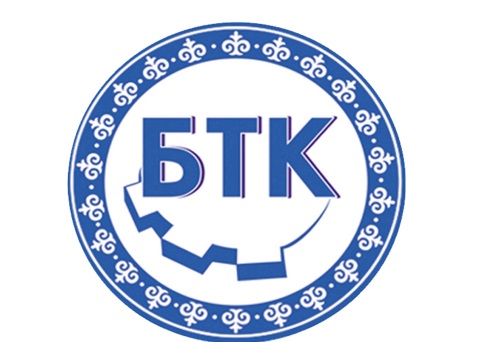 УЧЕБНО-МЕТОДИЧЕСКИЙ КОМПЛЕКС                          ПО   ДИСЦИПЛИНЕ   “АНГЛИЙСКИЙ  ЯЗЫК”Для учащихся 1 курсапо специальностям:  230109 «Программное обеспечение вычислительной техникии автоматизированных систем»,230110«Техническое обслуживание       средств вычислительной техники и компьютерных сетей», 150203 «Сварочное производство», 151001 «Технология машиностроения»,140101 ”Тепловые электрические станции”, 140206”Электрические станции и системы“,140210 “Электроснабжение”, 130403”Открытые горные работы”,080110  “Экономика и бухгалтерский учет”Разработан  преподавателем БТК:   Стаценко С.В Рассмотрено и рекомендованно к печати на заседании предметно цикловой комиссии гуманитарных дисциплин Протокол № _____от “____”_________2020 года Председатель ПЦК ____________Стаценко С.В.                                                Бишкек   20201. Содержание                                                                                        стр  1        2. Введение с указанием краткой аннотации изучение            стр  2дисциплины (из ГОС ССПО КР).3. Рабочая программа                                                                          стр  34. Календарно-тематический план                                                  стр  105. Методические материалы                                                             стр  136. Словарь ключевых терминов                                                        стр 1557. Тесты                                                                                                     стр 1788. Методические рекомендации для студентов и                      стр  223преподавателей9. Условия реализации учебной дисциплины                                   стр 2312. Введение с указанием краткой аннотации изучение дисциплины (из ГОС ССПО КР).Учебно-методический комплекс составлен на основе Государственного образовательного стандарта среднего профессионального образования. План учебного процесса по специальностям 150203 Сварочное производство , 151001 Технология машиностроения, 140101 Тепловые электрические станции, 140206 Электрические станции, сети и системы, 140212 Электроснабжение (по отраслям),  230109  Программное обеспечение вычислительной техники и автоматизированных систем, 220206 Автоматизированные системы обработки информации и управления, 230110 Техническое обслуживание средств вычислительной техники и компьютерных сетей, 130403 Открытые горные работы, 080110 Экономика и бухгалтерский учет (по отраслям)  включает в себя основные направления в области преподавания иностранных языков, призванные поддерживать изучение языков и опыт межкультурного общения на всех уровнях. В учебно-методический комплекс включены требования и рекомендации, способствующие выработке необходимых языковых навыков уровня владения иностранным языком, языковой компетенции на I курсе неязыкового колледжа.       Дисциплина «Английский язык» относится к общеобразовательному циклу и предназначается для обучающихся 1 курса. Целью программы является дальнейшее развитие иноязычных коммуникативных компетенций:• лингвистической — расширение знаний о системе английского языка, совершенствование умения использовать грамматические структуры и языковые средства в соответствии с нормами данного языка, свободное использование приобретенного словарного запаса;• социолингвистической — совершенствование умений в основных видах речевой деятельности (аудировании, говорении, чтении, письме), а также в выборе лингвистической формы и способа языкового выражения, адекватных ситуации общения, целям, намерениям и ролям партнеров по общению;• дискурсивной — развитие способности использовать определеннуюстратегию и тактику общения для устного и письменного конструирования и интерпретации связных текстов на английском языке по изученной проблематике, в том числе демонстрирующие творческие способности обучающихся;• социокультурной — овладение национально-культурной спецификойстраны изучаемого языка и развитие умения строить речевое и неречевое поведение адекватно этой специфике; умение выделять общее и различное в культуре родной стран  англоговорящих стран;• социальной — развитие умения вступать в коммуникацию и поддерживать ее;• стратегической совершенствование умения компенсироватьнедостаточность знания языка и опыта общения в иноязычной среде;• предметной — развитие умения использовать знания и навыки,формируемые в рамках дисциплины «Английский язык», для решения различных проблем.Комплекс отражает современные тенденции и требования к обучению практическому владению английским языком в повседневном общении и в профессиональной сфере. В нем сформулированы конкретные задачи обучения, структура курса и промежуточные цели, а также указывается тематика и характер языкового материала, типы упражнений, текстов и тестовых заданий, рекомендуемых для освоения различных видов речевой деятельности на разных этапах учебного процесса. В  учебно-методический комплекс включены требования к текущему и итоговому контролю.Структура УМК и его компоненты направлены на формирование: – специальных (языковых) умений и навыков;– умений и навыков самообразовательной деятельности, создающей предпосылки гибкой адаптации в меняющихся жизненных ситуациях (интеллектуальные умения, различные мыслительные и коммуникативные навыки, умения работать с различными источниками информации;– рефлексивных навыков, отражающих способность самостоятельного критического мышления; – навыков работы с профессионально значимой информацией, полученной из различных источников: использование интернета, современных периодических изданий, учебников и т.д. 3. Рабочая программа  ПАСПОРТ  ПРОГРАММЫ УЧЕБНОЙ ДИСЦИПЛИНЫ “АНГЛИЙСКИЙ  ЯЗЫК “1.1 Область применения программыРабочая программа  учебной дисциплины – является частью основной профессиональной образовательной программы по специальности 230109 «Программное обеспечение вычислительной техники и автоматизированных систем»,230110«Техническое обслуживание средств вычислительной техники и компьютерных сетей», 150203 «Сварочное производство», 151001 «Технология машиностроения»,140101 ”Тепловые электрические станции”, 140206”Электрические станции и системы“,140210 “Электроснабжение”, 130403”Открытые горные работы”,080110  “Экономика и бухгалтерский учет” разработанной в соответствии с ГОС СПО и является частью социально-гуманитарного цикла. Рабочая программа ориентирована на достижение следующих целей:-освоение знаниями грамматического материала для перевода текстов чтения и перевода текстов со словарем;-овладение умениями выработки чтения с общим охватом содержания и чтения с элементами анализа; перевода текстов.-формирование набора лексических единиц для обеспечения общения на английском языке, практических навыков использования словарей, технической и справочной литературы, способности использования полученных знаний на практике.1.2.  Место дисциплины в структуре основной профессиональной образовательной программы: дисциплина относится к социально-гуманитарному циклу.1.3.  Цели и задачи  дисциплины – требования к результатам освоения дисциплины1.3.1.Содержание программы учебной дисциплины «Английский язык» направлено на достижение следующей цели:• формирование коммуникативной компетенции, позволяющей общаться на английском языке в различных формах и на различные темы, в том числе в сфере профессиональной деятельности, с учетом приобретенного словарного запаса, а также условий, мотивов и целей общения1.3.2. Для достижения вышеуказанных целей студент  должен:1)  Знать:а) грамматический минимумГлагол  to be, to havePresent,  Past,  Future simpleМестоимения (притяжательные, личные, указательные, вопросительные)Типы вопросовПовелительное наклонениеМодальные глаголы и их эквиваленты(can, may, must, have to, be to)ПрилагательныеНаречияКонструкции(This is, That is)Оборот «There is», «There are».б) лексический минимум (1000 лексических единиц) необходимый для чтения и перевода, пересказа английских текстов.2)  УметьОбщаться (устно и письменно) на иностранном языке на повседневные темы;Переводить иностранные тексты на повседневные темы;Самостоятельно совершенствовать устную и письменную речь, пополнять словарный запас;3)  Владеть:Способностью к деловым коммуникациям на английском языке;Навыками грамотного письма и устной речи.	1.4  Перечень формируемых компетенций.В процессе освоения дисциплины у студентов должны формироваться следующие компетенции:Общенаучные:Организовывать собственную деятельность, выбирая типовые методы и способы выполнения профессиональных задач, используя знание английского языка, оценивая  их эффективность и качествоИнструментальные:Способность к письменной и устной коммуникации на английском языке, работая с информацией из различных источников.Социально-личностные и общекультурные:А) Способность общения с людьми на деловом языке,Б) Способность к обобщению, анализу, восприятию информации, постановке цели и выбору путей ее достижения.1.5 Рекомендуемое количество часов на освоение рабочей программы учебной дисциплины.Максимальная учебная нагрузка обучающегося  120 часов, в том числе:Обязательной аудиторной учебной нагрузки обучающегося  100 часов,Самостоятельной работы обучающегося  20 часов.2. Структура и содержание учебной дисциплины2.1 Объем учебной дисциплины и виды учебной работы2. 2. Тематический план и содержание учебной дисциплиныДля характеристики уровня освоения учебного материала используется следующие обозначения:Ознакомительный (узнавание ранее изученных тем)Репродуктивный (выполнение деятельности по образцу, инструкции или под руководством)Продуктивный (самостоятельное выполнение переводов) Содержание предметаРаздел 1. Present Simple Tense.1.0 ВведениеОсобенности английского языка. Построение английских предложений. Личные местоимения1.1 Глагол  to be в Present Simple. Артикли: определенный и неопределенный. Особенности построения глагола to be.1.2 Present Simple.Построение утвердительных, вопросительных, отрицательных предложений.Особенности построения.1.3 Глагол  to have в Present Simple.Особенности построения глагола to have.Притяжательные местоимения. Функции.1.3 Текст  ” About myself ”.Составление рассказа. Новые слова, выражения.1.4 Текст  ”Environmental protection” .Составление рассказа. Новые слова, выражения.Раздел 2.   Past Simple Tens.2.1 Past Simple Tense.Построение утвердительных, вопросительных, отрицательных предложений.2.2 Глагол to beОсобенности построения 2.2 Глагол  to haveОсобенности построения 2.3 Текст “ My family”.Составление рассказа. Новые слова и выражения.2.3 Текст ” Duishen “.Новые слова и выражения.	Раздел 3. Типы вопросов,  наклонения3.1 Типы вопросов.Общий,  разделительный вопросы. Особенности построения.3.2 Специальный вопросОпределение. Особенности построения3.3 Альтернативный  вопрос Особенности построения.3.4 Повелительное наклонение.Определение. Особенности построения  Раздел 4. Future Simple Tense4.1 Future  Simple  TenseПостроение утвердительных, вопросительных, отрицательных предложений.4.2 Глагол to be во Future SimpleОсобенности построения.4.3 Глагол to have во Future Simple.Особенности построения.4.4 Текст «Твоя будущая профессия».Составление рассказа .Новые слова и выражения.4.5 Текст «Путешествие». Составление рассказа .Новые слова и выраженияРаздел 5.  Модальные глаголы и их эквиваленты 5.1 Модальные  глаголы may,can.Особенности построения утвердительных, вопросительных, отрицательных предложений.5.2 Модальные  глаголы must, have to.Особенности построения утвердительных, вопросительных, отрицательных предложений.5.3 Глагол be to,ought to, should.Отличие to be и  be to. Построения утвердительных, вопросительных, отрицательных предложений. Раздел 6. Формы речи, Конструкции и обороты9.1 Прилагательные.Превосходная, сравнительная, простая степени сравнения.9.2 Наречия. Превосходная, сравнительная, простая степени сравнения10.2 Обороты «There is», «There are»Сравнение построение предложения с to be и there is/are.4. Календарно- тематический план  5. Методические материалыГРАММАТИЧЕСКИЙ СПРАВОЧНИКАРТИКЛЬАртикль является одним из определителей имени существительного и ставится перед существительным или перед словами, являющимися определениями к нему.Неопределённый артикль a (an — перед словами, начинающимися с гласной) происходит от числительного one и означает один из многих, какой-то, любой.I am a student. Я студент (один из многих).This is an apple. Это — яблоко (какое-то одно из многих).Если перед существительным в единственном числе стоит неопределённый артикль, то во множественном числе он опускается.This is a book. These are books.Таким образом, неопределённый артикль a(an) может употребляться только перед существительными в единственном числе.Определённый артикль the происходит от указательного местоимения that. Часто переводится словами этот, эта, это, эти. Употребляется перед существительными как в единственном, так и во множественном числе.Определённый артикль употребляется:Когда речь идёт об определённом лице или предмете. Where is the pen? Где ручка? (известная нам)Перед существительным, если ему предшествует прилагательное в превосходной степени или порядковое числительное.What is the longest river in the world? He was the first to come.Перед географическими названиями (названиями океанов, морей, рек, горных хребтов, частей света и т.д.).The Indian ocean, the Baltic sea, the North, the Thames, the Alps.Перед существительными, единственными в своём роде.What is the highest mountain in the world?В ряде выражений, таких какin the morning, in the evening, in the afternoon, etc.Если вы упоминаете о каком-либо предмете в первый раз, используйте артикль a (an). В следующий раз при упоминании данного предмета, сообщении деталей, используйте the.Нулевой артикль. Артикли не употребляются:Если какое-либо существительное употребляется в самом обобщённом значении.Crime is a probem in most big cities. Преступность как таковая, а не какое-то конкретное преступление.Life has changed a lot in the last two years. Жизнь как таковая, вообще.Перед именами собственными (названиями стран, городов, штатов, провинций, озер, горных пиков; исключение составляет объединение штатов или множественное число в названии, например, The United States, The Netherlands):England, Russia, London, Mr. Johnson, Tuscany.Однако, перед фамилиями, употребляемыми во множественном числе для обозначения членов одной и той же семьи, употребляется определённый артикль.The Johnsons. Семья Джонсонов.Перед названиями времён года, месяцев и дней недели.He always goes the South in summer. English classes are on Monday.В случаях, когда речь идет о приеме пищи, использовании транспорта,так же, если речь идет о местах (например: дом, работа, больница, университет, церковь, тюрьма и т. д.)I go home by bus.I go to school. (I am a student) We have dinner at 2 o’clock.КОЛИЧЕСТВЕННЫЕ ЧИСЛИТЕЛЬНЫЕ. 0 — zero, o[ou], naught,1 — one, 2 — two, 3 — three, 4 — four, 5 — five, 6 — six, 7 — seven,8 — eight,9 — nine, 10 — ten, 11 — eleven, 12 — twelve,13 — thirteen, 14 — fourteen, 15 — fifteen, 16 — sixteen, 17 — seventeen,18 — eighteen, 19 — nineteen,20 — twenty, 30 — thirty, 40 — forty, 50 — fifty, 60 — sixty,70 — seventy, 80 — eighty, 90 — ninety,100 — a / one hundred, 200 — two hundred,  300 — three hundred.1,000 — a / one thousand;8,000 — eight thousand;200,000 — two hundred thousand; …1,000,000 — a / one million;6,000,000 — six million;121 — one hundred and twenty one (books);7,006 — seven thousand and six.ПОРЯДКОВЫЕ ЧИСЛИТЕЛЬНЫЕfirst — первый, second — второй, third — третий, далее порядковые числительные образуются от количественных путём прибавления суффикса -th.fourth — четвёртый, fifth — пятый, sixth — шестой, seventh — седьмой, eighth — восьмой, ninth — девятый, tenth — десятый.Окончание -у при образовании порядкового числительного от количественного меняется на -i и прибавляется суффикс -eth.twenty — twentieth — двадцатыйforty — fortieth — сороковойМЕСТОИМЕНИЯ THIS / THESE, THAT / THOSEМестоимения this (этот) и that (тот) имеют формы мн.числа, соответственно: these (эти) и those (те). Если эти местоимения в предложении выполняют функцию подлежащего, то при грамматическом анализе предложения нужно искать сказуемое в соответствующем числе. В этом случае these обычно переводится - они.These elements	are	called	metals. Эти элементы	называются	металлы.These are alike in … . Они схожи в том, что … .Местоимения that / those употребляются также как слова-заместители тех существительных, которые были употреблены ранее. Главным признаком такого употребления является наличие предлога (обычно of) или причастия после that / those.The	climate of	Great	Britain	is	much	like that	of the	Balticrepublics. Климат Великобритании очень схож с климатом республик Прибалтики.Слово that также может является относительным местоимением или союзом со значением "что / который / то, что", если оно находится перед придаточным предложением.Copernicus proved that the Earth goes round the Sun. Коперник доказал, что Земля вращается вокруг Солнца.ПРЕДЛОГИБольшинство английских предлогов многозначны и в разных контекстныхусловиях способны передавать разные значения.При обозначении начала, длительности, окончания некоторого периода времени употребляются  предлоги:about (= around) – около, приблизительноafter – после, за, через, спустяbefore – до, перед (They met the day before yesterday. - Они встретились позавчера.)between – междуby – кduring, for – в течениеfrom...to – от...до (The meeting lasted from noon to dinner. - Заседание длилосьполудня до обеда.) since – сthroughout – через, в продолжение until/till (=up to) – доwithin (= in) – в, внутри (The town is within two hours from here.)Для обозначения предмета или лица в пространстве употребляются предлоги: above – надacross – через, поперёкagainst – против(They sailed against the wind. - Они плыли против ветра.) along – вдоль, поamong – посреди, среди, междуaround – вокруг, по, за, околоat – в, на, у, приbehind – за, сзади, позадиbelow – ниже, под (There was a stain just below the pocket. - Чуть ниже кармана было пятно.)beside – рядом с, около, близbetween – междуby – у, при, околоdown – внизin front of – передinside – внутриnear – около, рядом (The lawn in front of the house was beautiful. - Перед домом был красивый газон.)next to – рядом сon – наopposite – напротивover – черезthrough – сквозь (They marched through the town. - Они шагали через город.) under - подДля обозначения направления движения (перемещения в пространстве)употребляются следующие предлоги:across – сквозь, черезaround – вокругat – в, к, наdown – вниз (They were going down the river. - Они плыли вниз по реке.) from – отinto – внутрьoff – сonto – наover – через, поверхpast – мимо (He began to drive slowly past the house. - Он начал ехать медленно мимо дома.)through – сквозьto – к, в, наtowards – по направлению кup – вверх по, по направлению кМОДАЛЬНЫЕ ГЛАГОЛЫ И ИХ ЭКВИВАЛЕНТЫМодальные  глаголы  -  это  глаголы,  обозначающие  не  само  действие,  аотношение к нему говорящего.I must come and see my parents next Sunday. Я должен навестить своих родителей в следующее воскресенье.He can speak three languages. Он может говорить на трёх языках. Модальные глаголы в английском языке не имеют формы инфинитива,неличных форм на -ed, -ing, не принимают окончание -s, -es в 3-ем лице единственного числа Present Indefinite, т.е. не спрягаются. Они образуют вопросительную и отрицательную формы без вспомогательного глагола. После модальных глаголов инфинитив другого глагола употребляется без частицы to (исключение глагол ought to).МОДАЛЬНЫЙ ГЛАГОЛ CAN / COULDЭтот модальный глагол имеет две формы: can - для настоящего времени, could - для прошедшего. Употребляется он:Для выражения возможности или способности совершения действия.этом значении переводится как "мочь", "уметь".She can speak English well but she can't write it at all. Она может (умеет) хорошо говорить по-английски, но совсем не умеет писать.Для выражения разрешения совершить действие (в вопросительных и утвердительных предложениях).Can we go home? Можно нам идти? Yes, you can go. Да, вы можете идти.Для выражения запрета совершить действие, выраженного инфинитивом (только в отрицательных предложениях).You can't speak at the lessons. На уроке разговаривать нельзя.Для выражения просьбы (в вопросительных предложениях).Can (could) you give me your dictionary? Вы не дадите мне свой словарь? Форма could употребляется для более вежливого обращения.to be able toСочетание to be able + инфинитив с частицей to является синонимом модального глагола can (см. пункт 1) для выражения возможности или способности совершения действия.He is able to help you. Он может помочь вам.He was able to help you. Он смог помочь вам.He will be able to help you. Он сможет помочь вам.МОДАЛЬНЫЙ ГЛАГОЛ MAY / MIGHTЭтот модальный глагол имеет две формы: may - для настоящего времени, might - для прошедшего. Глагол may употребляется для выражения:Разрешения в утвердительных и вопросительных предложениях.You may go.Ты можешь идти.May I help you? Разрешите вам помочь.Запрещения в отрицательных предложениях.Предположения, неуверенности в утвердительных и отрицательных предложениях.It may rain today. Возможно сегодня будет дождь. Глагол might употребляется:В придаточных дополнительных предложениях в соответствии с правилом согласования времён.She said that he might take her book. Она сказала, что он может взять её книгу.Для обозначения вероятности совершения действия.He might come. Он, может быть, придёт. to be allowed toto be permitted toСловосочетания to be allowed и to be permitted + инфинитив с частицей to являются синонимами модального глагола may (см. пункт 1).I am allowed to use this device. Мне разрешено (я могу) использовать этот прибор.He will be allowed to use this device. Ему разрешат. МОДАЛЬНЫЙ ГЛАГОЛ  MUSTГлагол must употребляется:Для выражения долженствования, необходимости произвести действие в настоящем или будущем.I must go. Мне надо идти.Для выражения запрещения в отрицательном предложении.You mustn't do it. Нельзя этого делать.Для выражения вероятности какого-либо действия, предположения. He must have read this book. Он, вероятно, читал эту книгу.для обозначения настоятельного совета, рекомендации.You must come and see my new flat. Ты должен придти посмотреть нашу новую квартиру.to have (to)Глагол to have (to) употребляется в сочетании с инфинитивом с частицей to для выражения необходимости совершить действие в силу определённых обстоятельств. Соответствует русскому "придётся, пришлось".It was very dark and we had to stay at home. Было очень темно, и нам пришлось остаться дома.I don't have to stay here. Мне не нужно здесь оставаться.to be + InfinitiveСочетание глагола to be с инфинитивом употребляется для выражения необходимости совершения действия в соответствии с предыдущей договорённостью или заранее намеченным планом. Переводится как "должен, должен был" и т.п.I was	to	meet her	at	3	o'clock. Я должен был	встретить	её	в	3	часа.They are to begin this work at once. Они должны начать работу немедленно.МОДАЛЬНЫЕ ГЛАГОЛЫ MUST И TO HAVE (TO)Глагол must употребляется:Для выражения долженствования, необходимости произвести действие в настоящем или будущем.I must go. Мне надо идти.Для выражения запрещения в отрицательном предложении.Для выражения вероятности какого-либо действия, предположения. He must have read this book. Он, вероятно, читал эту книгу.для обозначения настоятельного совета, рекомендации.You must come and see my new flat. Ты должен придти посмотреть нашу новую квартиру.to have (to)Глагол to have (to) употребляется в сочетании с инфинитивом с частицей to для выражения необходимости совершить действие в силу определённых обстоятельств. Соответствует русскому "придётся, пришлось".It was very dark and we had to stay at home. Было очень темно, и нам пришлось остаться дома.I don't have to stay here. Мне не нужно здесь оставаться.to be + InfinitiveСочетание глагола to be с инфинитивом употребляется для выражения необходимости совершения действия в соответствии с предыдущей договорённостью или заранее намеченным планом. Переводится как "должен, должен был" и т.п.I was to meet her at 3 o'clock. Я должен был встретить её в 3 часа.They are to begin this work at once. Они должны начать работу немедленно.МОДАЛЬНЫЙ ГЛАГОЛ SHALL (SHOULD)Глагол shall выражает обещание, намерение, угрозу, предостережение.He shall get his money. Он получит свои деньги.The child shall be punished for it. Ребёнок будет наказан за это.Глагол shall также выражает запрос относительно дальнейших действий. Shall we begin? Нам начинать?Глагол should в основном употребляется для выражения настоятельного совета, рекомендации.You should see a doctor. Вам следует показаться врачу.ПРЕДЛОЖЕНИЕ (THE SENTENCE) В АНГЛИЙСКОМ ЯЗЫКЕ. Предложение - это сочетание слов, выражающее законченную мысль. The sun rises in the east. Солнце всходит на востоке.Члены предложения делятся на главные и второстепенные. Главные члены предложения - подлежащееи сказуемое. Второстепенные члены предложения - дополнение, определение, обстоятельство.По составу предложения бывают простыми или сложными.Структура английского простого повествовательного распространённого предложения следующая:Подлежащее-	сказуемое-	дополнения   -   обстоятельстваПорядок слов в английском языке является основным средством различения членов предложения. Порядок слов английского повествовательного предложенияпрямой, фиксированный: подлежащее, сказуемое, дополнение.I translated the text yesterday. Я перевела этот текст вчера.ВОПРОСИТЕЛЬНОЕ ПРЕДЛОЖЕНИЕ В АНГЛИЙСКОМ ЯЗЫКЕ.Существуют три основных типа вопросов: общие вопросы, специальныевопросы и вопросы к подлежащему.Общий вопрос - это вопрос ко всему предложению, и на него можно кратко ответить Yes / no (да / нет). Если вопрос задаётся к какому-либо члену предложения, кроме подлежащего, то это специальныйвопрос. Кратким ответом на него будет любое слово из предложения, кроме подлежащего.Если вопрос задаётся к подлежащему или его определению, то это так называемый "вопрос к подлежащему". Ответом на него будет либо само подлежащее, либо определение к подлежащему.The	passanger	ship	crosses	the	Atlantic	Ocean.What crosses the Atlantic Ocean? Что пересекает Атлантический океан? - Корабль.What ship crosses the Atlantic Ocean? Какой корабль пересекает Атлантический океан? - Пассажирский.Структурно эти типы вопросов различаются порядком слов в них.Порядок слов в общем вопросе1. Смысловой глагол или глагол-связка   + Подлежащее + Остальные члены предложения.Is your brother in London?2.Вспомогательный  глагол + Подлежащее +   Смысловой глагол + Остальные члены предложения.Does  your father work in Manchester?Примечание.Если в общем вопросе встречается модальный глагол, то он занимает первое место.Can you swim? Ты умеешь плавать?Порядок слов в специальном вопросе.1.Вопросительное слово + Основной глагол + Подлежащее  +   Остальные члены Предложения.Where is your sister now?2.Вопросительное слово + Вспомогательный глагол + Подлежащее  +  СмысловойГлагол +Остальные члены Предложения.Where do you live in summer? ОБОРОТ  THERE + BE В АНГЛИЙСКОМ ЯЗЫКЕОборот there + be употребляется в тех случаях, когда говорящий хочет подчеркнуть факт наличия (отсутствия) какого-либо предмета или явления, а не место, в котором последний находится.Оборот переводится словами "есть, имеется, существует".There are several classifications of these phenomena. Существует несколько классификаций этих явлений.Если предложение, содержащее рассматриваемый оборот, заканчивается обстоятельством места или времени, то перевод следует начинать с этих местоимений.There are many students in room 205. В аудитории 205 много студентов. Тексты для повышения уровня усвоения английского языкаОПИСАНИЕ ЛЮДЕЙ (ВНЕШНОСТЬ, ХАРАКТЕР, ЛИЧНОСТНЫЕ КАЧЕСТВА, ПРОФЕССИИ)Тема 1.1 Внешность,характерВнешность, характер,Личностные качества,ПрофессииКраткое содержание практического занятия:Лексические единицы по теме внешностьAppearance     внешностьHeight  -   ростTall     -      высокийmiddle — sized   -  Среднего ростаbuild    - телосложениеthin – худойslim -- Худой, изящныйplump- полненькийhair – волосыfair - светлыеdark - темныеeyes  - глазаhazel  - кариеПРИМЕР ОПИСАНИЯ ВНЕШНОСТИ ЧЕЛОВЕКАSusan is a short girl. She is thin. She has got long dark hair and a round face. Her eyes are blue and her nose is turned up. She looks pretty.She has a brother. His name is John. John is a tall boy. He has got short fair hair and an oval face. His eyes are big and brown. He has big ears and his face looks funny. Read the text and find the adjectives describing appearance.My name is Max and I am 24 years old. I work as a programmer in a big successful company. I would like to tell you some words about how I look. First of all, I am very tall. I am 193 cm high. But I am also very thin. I do sport and try to eat regularly but it is still difficult for me to gain some weight. Nevertheless, I am used to being skinny and I feel good in this shape. My hair is brown and so are my eyes. My eyebrows are not very thick, many people think I pluck them, but that’s not true. I have a straight nose and an oval face. I don’t have a mustache or a beard. I consider it is untidy not to shave. My fiancee thinks I am handsome and smart. Maybe she says so because she is in love with me, but it doesn’t matter. Her opinion is very important to me. She also tells me that I resemble her father. Indeed, we have similar characters. My character is rather peculiar. I’m a man of mood. I am usually very sociable and active, have a good sense of humor and like joking. However, I sometimes behave as an introvert. When I do so, I tend to stay at home and spend time alone with myself. I like wearing casual clothes, like jeans and t-shirts, however, I have to look formally at work. So I usually wear black trousers and shirts of different colors. Задание для самостоятельной работы: используя новые лексические единицы составить краткое описание внешности своего лучшего друга. «Характер».Read the text and find the adjectives relating to traits of character.I have both weak and strong points in my character. I am certainly a bit ashamed of my weak points and I do my best to get rid of them. As for my strong features of character, I value and cherish them.Everyone tells me that I take after my dad as I’m a good listener and very sociable. I am a complete extravert. I love people and the world around me. I understand them and make friends quite easily. Being open and communicative means broadening my mind and my views on the world. That’s why I like meeting new people and talking to them. I always try to be an open-minded and adaptable guy because our world is constantly changing.One of my best traits is that I try to feel as happy and cheerful as I can most of the time. My friends often call me the life and soul of the party, with a good sense of humor, although I may sometimes be kind of shy. Anyone can be down or depressed when something sad happens. But if somebody hurts my feelings or makes me angry I just tend to ignore him or her and approach the things from the positive side. I really dislike rude and ignorant people but I rarely lose my temper because of them.I would also describe my personality as generous. I take pleasure in sharing something with other people and I am ready to help them at any time. I am organized and punctual too and I am happy when things happen on time, according to the schedule. I am very hard-working and I am always busy. I don’t like to give up.I’d say that my negative and the least appealing qualities are obstinacy and perfectionism. Sometimes I set too high standards when it comes to choosing something. I am often a hard person to please. I’m afraid my choosy character makes me lose some nice opportunities in my life.In conclusion I would like to say that my personality qualities are both inherent and acquired. When I think of myself I often get confused about how differently I see myself. I am constantly trying to improve myself as a person.Лексика по теме «Характер».Active – активныйProud  -- гордыйKind  -- добрыйGreedy  -- жадный  Lazy  -- ленивыйCurious  - любопытный             Профессии    PROFESSIONS1) Match the words and their translations: Job библиотекарьNurse работаLibrarian зубной врачLawyer адвокат, юристDentist медсестраEngineer программистComputer programmer инженерFarmer водительHousewife писательDriver домохозяйкаActor спортсменWriter фермерSportsman актерActress актрисаArtist художникDoctor поварWaiter докторCooker продавецPolitician переводчикShop-assistant политикTranslator певецCoach официантSinger тренер2) Match the professions and their definitions:1) an architect a) works with the computer
2) a teacher b) designs buildings
3) a dentist c) plays football
4) a vet d) teaches children at school
5) a doctor e) looks after peoples teeth
6) a photographer f) looks after sick people
7) a secretary g) plays a musical instrument
8) a lawyer h) takes photos
9) a mucisian i) looks after sick animals
10) a computer programmer j) doеs projects
11) a sportsman k) knows laws
l) works with papers3) Try to choose an appropriate profession:Possibilities: doctor, driver, artist, stewardess, director, singer1. She speaks foreign languages. She works very long hours, but she doesn't work every day. She likes people and travel, and she travels а lot in her work.. She is а ...2. She doesn't work in an office. She is not а teacher. She works very lоng hours, and she often works at night – it's а hard job. She likes people and she helps them. She loves her job. She is а ...3. Не gets up at half past seven every day, has breakfast at eight o'clock, and starts work at half past nine. Не works in an office. Не has two secretaries and two telephones. Не does not work оn Sundays. Не likes people. Не is а ...4. Не usually gets up at eleven o'clock, and has breakfast at 12. Не works at home. Sometimes he mау work outside. Не works in the afternoons, but not every day. Sometimes he works long hours, sometimes he does not work at аll. Не loves his job. Не is an ...5. She lives in а big city. She gets up late and has а late breakfast. She works late in the еvеning. She goes to and from work bу taxi. People like to listеn to her аnd sometimes they send her flowers. She is а ...6. Не gets up at five o'clock in the mоrning. Не has breakfast and lunch in motorway restaurants. Не works sitting dоwn аnd travels а lot in his work. Не likes his job. Не is а ...4) Name the profession:1) I work outside and I love flowers. I’m a …….. .
2) I look after sick people in a hospital, but I’m not a doctor. I’m a ……… .
3) I work in a small restaurant. I prepare food for out quests. I’m a ……. .
4) I love animals. Some people call me an animal doctor. I’m a ……… .
5) I’m an artist and my job is taking photographs. I’m a ……. .
6) I’m interested in fashion. I make clothes for women. I’m a …….. .5 Task: choose the suitable words.1. A person whose job is to keep and examine the money accounts of business or people is called …2. A person who plans new buildings and sees that they are built properly is called … .3. A person who practices or works in one of the fine arts is called … .4. A person who is skilled at making and repairing wooden objects is called … .5. A scientist who specializes in chemistry is called … .6. A person who prepares and cooks food is called … .7. A person professionally trained to treat the teeth is called … .8. A person who works at a dock is called … .9. A person who drives a car is called … .10. A person who plans and understands the making of machines, roads, bridges is called … .11. A person who owns or plans the work on a farm is called … .12. A person who changes speech from one language into another is called … .13. A person whose profession journalism is called … .14. A person whose business is to advise people about laws and to represent them in court is called … .15. A worker in a mine is called … .16. A person who performs on a musical instrument, or who writes music is called … .17. A person qualified to practise both medicine and surgery is called … .18. A person who studies physics is called … .19. A person who flies an aircraft is called … .20. A member of a navy, or sailor on a ship, who is not an officer is called … .21. A person who makes or repairs shoes is called … .22. A worker in iron or other metals is called … .23. A man who serves passengers on a ship or plane is called … .24. A person who makes garments (одежда) for men is called … .25. A person who changes writing from one language into another is called … .26. A person whose job is to weave cloth is called … .For help:a) dentist, b) shoemaker, c) artist, d) tailor, e) accountant, f) driver, g) seaman, h) architect, I)physician, j) chemist, k) smith, l) docker, m) translator, n) farmer, o) carpenter, p) lawyer, g)steward, r) weaver, s) journalist, t) cook, u) physicist, v) interpreter, w) pilot, x) miner, y)musician, z) engineer.Задание для самостоятельной работы: составить монологическое высказывание по теме « Моя будущая профессия учителя/ воспитателя»Тема 2МЕЖЛИЧНОСТНЫЕ ОТНОШЕНИЯМоя семья,Межличностные отношения в семье,Проблема взаимоотношений между родителями и детьми,Подростковые взаимоотношения,Моя жизнь в колледже.Глагол to be, to have,Обороты there is, there are. Краткое содержание практических занятийМоя семья"Family and relatives"Семья   -familyродители parentsжена wifeмуж husbandребенок, детидочь child, childrenУпражнение 1. Вставьте подходящие по смыслу слова. 1. Your parents’ parents are your ___ and your ___ .2. Your father’s brother and sister are your ___ and your ___ .3. Your aunt’s and uncle’s children are your ___ .4. Your brother’s son and daughter are your ___ and your ___ .Your children’s children are your ___ and your ___ .Упражнение 2. Посмотрите на картинку и определите, кто есть кто в семье.1. Nigel’s mother-in-law is …2. His father-in-law is …3. His brother-in-law is …4. His sister-in-law is …5. His son-in-law is …His daughter-in-law is …Упражнение 3. Существуют различные типы семей. Вот они:a. a nuclear family
b. an extended family
c. a single-parent family
d. a couple who adopted a child
e. a couple with no childrenПрочтите описание семей и определите, к какому типу они относятся.1. We’re married with three kids. Our eldest son, Simon, has just started secondary school, our daughter, Lisa, is eight and our youngest son, Luke, is only five.2. We’ve only been married for a year. We’re not planning to start a family just yet.3. I’m a single mum. I bring up my son Josh on my own. Josh doesn’t mind being an only child but I think he’d like a brother or sister one day.4. We share the house with my mother and father and my wife’s sister and her kids. Everyone helps to look after all the children.5. We couldn’t have children of our own so we decided that adoption was the only answer. Lily came to live with us two years ago. She seems very happy at the moment but we realise that she might want to find her real mother one day.Межличностные отношения в семьеPARENTS AND CHILDRENREADING 1When you skim a text (read it quickly for general meaning) you don’t have to understand every word or sentence. You should try to understand important ideas.Pre-reading questions:1.Do you think parents should influence their children’s choice of lifework?2.What role did your family play in your choice of a career? Did anyone in your family choose the same career?3.Do you know anyone who comes from a family that has been in the same profession for generations?4.Have you heard of any dynasties in politics, diplomacy, etc.?Read the passage below and say what was it that determined the careers of Freud’s children.Sigmund Freud had 3 sons and 3 daughters, all of whom were overshadowed by his genius. He was a liberal, loving father – affectionate, but not demonstrative. His work was so demanding that the children were raised largely by their mother, Martha, but in a harmonious atmosphere.Martin, the eldest son, has described his childhood in Vienna around the turn of the century as idyllic. In 1957, he wrote candidly, “I have never had any ambition to rise to eminence... I have been quite happy and content to bask in reflected glory ... The son of a genius remains the son of a genius , and his chances of winning human approval of anything he may do hardly exist if he attempts to make any claim to a fame detached from that of his father.” Martin’s only claim to fame was as a devoted son; he headed his father’s publishing firm, handled his father’s finances and legal affairs.Anna, the youngest child, was her father’s favorite. They were extremely close, their communication almost telepathic. In Freud’s last years, Anna, a prominent practicing child psychoanalyst, was her father’s nurse, companion, secretary, co-worker,and shield against the intrusions of the world. In 1935, during a period of illness, Freud wrote that “the one bright spot in my life is the success of Anna’s work.”/David Wallechinsky and Irving Wallace,The People’s ALMANAC,New York.1975/☻Pairwork Discussion questions:Do you think children tend to follow in their parents’ footsteps or choose a different occupation? What can account for their choice? Can you give examples to support your viewpoint?Discuss in pairs and t Tell the class about the conclusion you’ve come to. The following phrases can be useful. Expressing Personal OpinionsПроблема взаимоотношений между родителями и детьмиRead the passage below and say what the conflict of generations consists in. Generation GapOne of the important problems of all times is a generation gap. Adult's mentality is different from teenager's. We are the children of two epochs with different views on various subjects. Because of this parents and children sometimes argue with each other.Some people believe that teenagers today are generally rude, lazy and ill-behaved. Other people, however, think that teenagers are not so bad. Sometimes people don't understand teenagers. They don't understand some problems and things which are very important in teenagers' life, for example the lifestyles, piercing, tattoos, relationship with friends and teachers.Some people don't want to understand modern views, ideals and our system of values. They say that teenagers arecruel, brutal, heartless and rude. Yes, today new generation "plays" with smoking, drugs and alcohol, but this doesn't mean that all teens are really bad!
On the other hand, today many elderly people look at the world with new eyes. Moreover, they try to understand teenagers' problems and solve them.Most of the quarrels between parents and children happen because of children's marks at school and generationgap. We try to learn better, but if we have a bad mark our parents can shout at us.In most cases "new generation" doesn't understand their parents and becomes depressed because of this. Toprotest against it, teens can shock people around them. That's why it is considered that teens today are lazy and ill-behaved. Elderly people usually compare their childhood and youth with present, they are always talking about "thegood old days". People are said to become wiser with age. Sometimes it is true and sometimes it is not. I think thatyou can meet a wise man among the old as often as among the young. It is wrong that when wisdom always comesin old age. Sometimes when we talk to adults, they listen only to threir own point of view. That's why some teensdon't like to talk to adults. To sum it up, nowadays everyone has a different view on teen's life. But, in fact, weshould simply learn to understand each other.Read the text again for detail and answer the question:1. What are various views on life of teenagers and adults ?Моя жизнь в колледжеBrian: Hi, Wendy! It's nice to see you. How are you?Wendy: Sounds delicious. What are your plans for the summer?Brian: I'm also well, thanks. I often see you at this canteen. Have you changed the faculty? As far as I remember you were studying at the right wing of the building.Wendy: Yes, you're right. I was at the Philological faculty, which is based there. This year, I've decided to move to Tourism and hospitality branch, which seems to be more exciting to me. Which branch are you?Brian: I'm at the faculty of International relations. We are based in the central building, so during the brake I'm usually seen here.Wendy: I see. I like having lunch at the canteen. Coffee is rather good here and sandwiches are tasty.Brian: Which is your favourite sandwich?Wendy: With salmon, cheese and lettuce. How about you?Brian: I like ham and cheese sandwich with raspberry tea.Wendy: Sounds delicious. What are your plans for the summer?Brian: Our faculty was invited to foreign trip. If there are enough people in the group, we might travel to Switzerland to participate in the Internship program. I'm quite excited about this opportunity.Wendy: Wow! That's fantastic! You should definitely go. Don't miss this opportunity. Besides, I think Switzerland is a beautiful country. You may get a chance to see the local sights in your free time. I'm so jealous. I wish we also had such an Internship.Brian: Don't you have one?Wendy: Unfortunately, no. All we are going to do during the summer is to help the hotel manager at the "Lotus" with minor tasks. As for me, it can get boring.Brian: Indeed, I thought Internship included more responsibilities for the students. If you want I can ask my tutor whether students of other branches can participate in our foreign exchange.Wendy: That would be lovely. Let me know if he says "yes". I'll have to discuss this trip with my parents and I'll gladly join.Brian: Ok, then I'll ask him. Besides, I thought they needed more students to fill the group.Wendy: That would be marvellous. I can't say Switzerland is the place which I planned to visit in the nearest future, but I still will be happy to have such an informative Internship.Brian: What about your term-exams? Have you passed them yet?Wendy: Not all of them. I have one more exam to go and then I'm free. All the rest is passed with excellent marks. The last one is the most difficult.Brian: What subject is it?Wendy: Psychology. I need to study hard this week to pass it.Brian: I see. For me it's also one of the most difficult subjects. Oh, well. I wish you luck with this exam. And I'll let you know if there are still places for the Internship. I need to go now. We are having a short student meeting.Wendy: Thanks. I'll see you later then. Have a good day!Домашнее задание: на основе диалога, представленного выше, составить свой диалог об одном дне из жизни колледжа.Раздел 3Человек, здоровье, спорт.Тема 3.1 Здоровый образ жизниПлан изучения темы:Здоровый образ жизниИмя существительное. Множественное число имен существительных.Краткое содержание темы:Pre-reading questions:How do you think what means expression a healthy lifestyle?What people have to do for maintenance of a healthy lifestyle?Do you carry the way of life to healthy? Can you give examples to support your viewpoint?Read the text below and say what people can do to be healthy .Let me tell you about my own attitude to sports and sportsmen.
To begin with I must say that sport is one of the things that always keep people fit. 1 think that everyone must do all he can to be healthy. Physically inactive people get older earlier than those who have plenty of exercises. If you do daily exercises regularly you feel refreshed, have a good posture and that makes you feel well.
Wise people say that good health is a great blessing. Everyone should do all possible to stay healthy. Being in good health means having both body and mind in good working order free from diseases and pain.
There is a truthful Latin proverb: "A sound mind is in a sound body". If you want to keep yourself fit, you are to go in for sports.
Sport is very popular in our family. Together with my father we do our usual morning exercises at home and twice a week we have our basketball training in the sports club and in summer we like to swim most of all, because swimming makes a man healthy and strong.
I'm a hockey fan, too. I try to watch every hockey match on TV. Moreover I take part in different sports competitions which our school organizes from time to time. The most popular kinds of sport in our school are football, basketball, gymnastics, and wrestling. Some boys are also fond of boxing. Among girls callisthenics is very popular. All these sports have their strong supporters.
My favourite kind of sport is tennis. I have been playing it since I was eleven years old, and the more I play it, the more I like it. There is a good tennis court not far from my house and I often go there with my friends.Vocabulary:to keep fit — быть здоровым, быть в форме
to do daily exercises — ежедневно делать физзарядку
to feel refreshed — чувствовать себя бодрым, обновленным
posture — осанка
blessing — благо
disease — болезнь
truthful — верный, правильный, правдивый
competitions — соревнования
wrestling — борьба
callisthenics —ритмическая гимнастикаТема 3.2 Виды спортаСпорт в РоссииСпорт в ВеликобританииОлимпийские игры. Спорт в моей жизни.Краткое содержание темы:Pre-reading questions:How many kind of sports do you know?What kind of sports are popular in Russia?Are you engage any kind of sports?Sport in RussiaSport in Russia has always been popular. Perhaps more then a half of Russians have tried some kind of sport in their childhood. Some of them even in several types.So which sports are better developed in Russia? Here can be seen the following pattern. Russia, as a rule, has good results in classical kinds of sport. This is in some ways connected with the period of Soviet Union when big attention was paid to physical education of the youth. But the lessons of Soviet school didn’t go without any influence.Tennis has a large popularity. Some people connect that with the fact that this sport was a hobby of Russian ex-president Boris Yeltsin. Today Russian tennis players are famous all over the world. Sharapova, Kurnikova, Kafelnikov, Miskina are only the best known Russian tennis players. They play wonderfully at Wimbledon and other competitions.Ice-hockey is another one successful sport in the country. The Russian team takes worthy places in competitions There are only 2 hockey players which became championship winners 10 times. These are Russian sportsmen Alexander Rogulin and of course Vladislav Tretyak. Nowadays there are also good players in Russian hockey. Many of them train in NHL.And of course the favorite sport of many women is figure skating. This is a very beautiful show. And here Russia is still the leader.SPORTS IN BRITAINSports play an important part in the life of the English people. All sports are very popular among them. The British are proud that many sports originated in their country and then spread throughout the world. The national British sports are: football, golf, cricket, table tennis, lawn tennis, snooker, steeplechase, racing, darts.Football the most popular game in the world is of two kinds in Britain: association football (soccer) and rugby. Soccer played almost in all countries remains one of the most popular games in Great Britain. Rugby football originated at Rugby public school. In this game players may carry the ball. Rugby is played by teams of 15 men with an oval ball.Golf, one of the popular sports in Britain, originated in Scotland.Englishmen are fond of cricket. Cricket is played in schools, colleges, universities. Test matches with other countries are held regularly. The game is very slow.Table tennis was invented in England in 1880. But the British players are not lucky in tennis international championships.Wimbledon is known world-wide as the centre of lawn tennis. Wimbledon championships begin on the nearest Monday to June 22, when the weather is fine. The Championships are watched on TV live and at full length by millions of people.Steeplechase, a cross country running, is popular in European countries. The first cross country race took place in 1837.Englishmen like all kinds of racing. Horse-racing, motor-car racing, boat-racing, dog-racing, donkey-racing are very popular in England. The most famous boat race in England is between Oxford and Cambridge. It first started in 1820 and has been held almost every spring since 1836. A lot of people come to watch it.TASKSI. Match the English word or phrase with its Russian equivalent.Snooker (billiard) прямая трансляцияlawn tennis игра «Метание стрелок»table tennis гонкиdarts скачки, бег с препятствиямиsteeplechase снукерracing большой теннисlive broadcasting настольный теннисII. Here are descriptions of some of the British sports. Match them up to the given sports.1. In this game players may carry the ball. a) cricket2. It is a cross country running b) table tennis3. It first started in 1820 c)rugby4. The game is very slow. d)boat race5.It was invented in 1880 e)soccer6. It remains one of the most popular games in Great Britain f) steeplechase.III.Can you answer the following questions?1. What kinds of football are there in Great Britain?2. What is one of the most popular sports in Britain? Where did it originate?3. What is the second most popular sporting activity in England?4. What is Wimbledon famous for?5.What kinds of racing do you know?6. What is the most famous race in England? When and where was it first held?Olympic GamesThe world's greatest international sports games are known as the Olympic Games.The Olympic idea means friendship, fraternity and cooperation among the people of the world. The Olympic Movement proves that real peace can be achieved through sport.The Olympic emblem is five interlinked rings: blue, yellow, black, green and red. Any national flag contains at least one of these colours.The original Olympic Games began in ancient Greece in 776 B.C. These games were part of a festival held every fourth year in honour of God Zeus at the place called Olympia. It was a great athletic festival, including competitions in wrestling, foot racing and chariot racing, rowing and others.The games were for men only. Greek women were forbidden not only to participate but also to watch the Olympics.The first modern Olympic Games were held in Athens in 1896. Then they were resumed in London after the Second World War. Since then the Olympics are held every fourth year in different countries.The ancient Greeks had no winter sports. Only in 1924 the first Winter Olympic Games were held in France. Now they are being held regularly.Vocabulary:peace — мир
fraternity — братство
contain(s) — содержать
ancient — древний
B.C. (before Christ) — до нашей эры
Zeus — Зевс
to participate — участвовать
to resume — возобновлятьRead the text again and answer the questions:1. What are the world's greatest sports games?
2. What does the Olympic idea mean?
3. What is the Olympic emblem?
4. Why have these colours been chosen?
5. When and where did the original Olympic Games begin?
6. Did women participate in the games?
7. When were the first modern Olympic Games held? Where?
8. Are the Olympics held in the same place?
9. When did the Winter Olympic Games start being held? Where?Задание для самостоятельной работы: составить сравнительную характеристику видов спорта в России и Великобритании.Раздел 4ГОРОД, ДЕРЕВНЯ, ИНФРАСТУКТУРАТема 4.1Жизнь в городе и деревнеПлан изучения темы:Жизнь в городе и деревнеОбщий и притяжательный падеж имени существительного.Краткое содержание темы:Read the text and answer the question.Urban and rural life: advantages and disadvantagesSome people prefer hustle and bustle of big cities, while others prefer peaceful lifestyle of rural areas. Tastes differ. There is no definite answer which lifestyle is better. In my opinion, everything depends on personality. Let us examine more thoroughly some advantages and disadvantages of both rural and urban life.Living in a city can be very convenient. There are a lot of opportunities of education, career and social life. If you live in a big city, you have many education options to choose from. You can graduate from the most renowned and reputed universities or educational institutions, find a well-paid job and have more opportunities for personal development. Besides, the social life is so diverse. There are lots of theatres, museums, cinemas, exhibitions and art galleries. Urban life will definitely suit an individual who prefers to lead an active lifestyle and who think that there are too few hours in a day.However, there are lots of disadvantages of urban life. One of the most burning problems a city dweller faces every day is heavy traffic. People who stuck in traffic jams have to delay their plans or even miss important meetings. People are always in a hurry and pressed for time. Besides, big cities are overcrowded and its population is growing with every passing day. Another problem of big cities is air and water pollution caused by industrial plants, domestic heating and traffic. It is generally agreed that air pollution as well as smog have harmful impacts on health. Thus, in recent years people are getting more and more concerned about ecological problems. I am sure all people must unite efforts to save our Planet. Moreover, urban poverty can be the reason of many crimes, such as burglary, pickpocketing and robbery. The last but not the least, gambling, drug addiction, unemployment are just few biggest problems that have become acute in almost all big cities.
There are a lot of advantages of rural life. The rural areas are not as crowded as urban ones. People live in the harmony with nature.Just imagine, how awesome is to wake up with birds singing and the first rays of sunlight and go fishing. You can walk barefoot or sleep in a hammock. Village people keep the livestock and do gardening. Undoubtedly, all homemade products, like sour cream or cottage cheese, do taste better. Moreover, people who live in the country are more open, friendly and warm-hearted. They are one big family. The last but not the least, living in a country is good for health. People eat fresh fruit, vegetables, dairy products and meat. The air is fresh and less polluted. The roads are less dangerous and you can safely ride a bike.However, there are also some disadvantages of living in the village. First of all, it is a commuting problem. There is a lack of public transport in the country and that can be a great problem for people who need emergency assistance. Besides, if you want to make a career or get a higher education, you'll have to commute between your home in the country and your office in the city.Taking into consideration all mentioned above, I think that people should choose where to live, in or out of town, according to their preferences, lifestyle and vocation.Vocabulary:1) rural ['гшг(э)1] — деревенский, сельский
2) urban ['з:Ь(э)п] — городской
3) hustle and bustle of a big city — суета большого города
4) convenient [kan'viiniant] — удобный
5) to graduate from a university — окончить университет
6) renowned [n'naund] — знаменитый, прославленный
7) reputed [n'pju:tid] — имеющий хорошую репутацию; из¬вестный
8) educational institution — образовательное учреждение
9) personal development — личностный рост
10) there are too few hours in a day — в сутках не хватает 24-х часов
11) city dweller ['dwela] — горожанин, городской житель
12) heavy traffic — интенсивное дорожное движение
13) traffic jam — затор на дороге, пробка
14) to delay [di'lei] — откладывать
15) to be in a hurry — спешить
16) to be pressed for time — совершенно не иметь времени; вре¬мя поджимает
17) overcrowded cities [.auvs'kraudid] — перенаселенные города
18) air / water pollution — загрязнение воздуха / воды19) in the country – за городом
20) domestic heating — домашнее отопление
21) harmful — вредный
22) ecological problems — экологические проблемы
23) to unite efforts — объединить усилия
24) urban poverty ['povati] — городская бедность
25) crime — преступление 18) overpopulation [. auva.popju 'leijl^n] — перенаселенностьТема 4.2Отдых, путешествияПлан изучения темы:Популярные места отдыха в РоссииПутешествие по ВеликобританииАртикль. Понятие определенного, неопределенного и нулевого артикля.Краткое содержание практического занятия:Welcome to RussiaEvery year millions of tourists visit Russia. There are many different reasons for travelling to Russia. First of all, it is the largest country in the world. Secondly, it is full of historical, architectural and natural wonders. Thirdly, Russia is a hospitable country, where visitors can easily feel at home. According to national tradition guests are always welcomed with bread and salt.With the population over 140 million people, Russia spans eleven time zones and two continents. The culture of the country contains western and eastern features. A visit to Russia can become a fascinating adventure.The cities that one should definitely visit include Moscow, Saint Petersburg, Kazan, Yekaterinburg, Sochi, Rostov-on-Don, and, of course, the “Golden Ring” towns. These places will help to learn more about rich Russian history. There are lots of museums, art galleries, historical monuments, ancient cathedrals, palaces of the czars.Apart from that, there are unique landscapes, endless forests, several mountain ranges and crystal-clear water reservoirs. Everyone can find something enjoyable to do in Russia.People, who like beach vacation, can visit the Black sea coast.People, who are fond of old architecture, prefer spending time in such cities as Vladimir, Suzdal, Murom, Ivanovo.Those, who like picturesque views, chose to visit Altai. To understand better the nature of Russian nation one should know its festivals and celebrations. One of the most favourite holidays in the country is Shrovetide, Maslenitsa in Russian. On this day people bake lots of pancakes and treat each other.Read the text again and ask is statement TRUE (T) or False (F):There aren't many different reasons for travelling to Russia.Russia is the hospitable country where according to tradition, guests are welcomed with bread and salt.The most popular cities in Russia for tourism include only Moscow, St. Petersburg and the «Golden Ring».The tourists who are interested in architecture have to visit such cities as Suzdal and Vladimir.Those, who like picturesque views, chose to visit Altai.Travel across Great Britain.Просмотр мультемедийной презентации « Welcome to the United Kingdom” и документального фильма « 10 городов, которые нужно посетить в Великобритании»10 cities of Great Britain which should be visited at least once in life10 - BelfastIf sometime brings you on the island, neighboring from Britain, do not forget to visit Belfast – the capital of Northern Ireland. It is interesting that it is the second city on the island of Ireland on the population (after Dublin, certainly). Here it is possible to see other side of the United Kingdom – that which "through the passage".9-LiverpoolDespite the football glory, the city in the County of Merseyside it is known also for many other things. First, it is considered the cultural capital of Great Britain. And with an ulterior motive, there is the most large number of the museums and galleries outside London here. Secondly, Liverpool is called the capital of the pop music which presented to the world legendary The Beatles group. And thirdly, the most sign sight of the city — port constructions — is included in the UNESCO World Cultural Heritage List.8- BathThis city has to fans of novels of Jane Austen the be sign. Couples centuries ago it was one of the most visited cities of England. Since then a lot of things changed, and now will surprise nobody with thermal sources and the Roman baths. But there is a mass of monuments of an era of classicism which are brought in heritage of UNESCO. And tasty pastries!7-OxfordThis English city, despite the ancient shape, is completely impregnated with youth spirit, every year the best students from around the world here gather to get an education at the University of Oxford. If you want to get acquainted closer with the English traditions — Oxford will make it it is better than any other place. There is both an ancient architecture, and the picturesque nature, and rich history. Oxford definitely represents much bigger, than just the campus.6- GlasgowToday Glasgow is the city of contrasts as in it echoes of last industrialization and modern stylistic saturation mixed up. After London this city was the second most important in the British Empire and also was considered as one of the most impressive and the monuments of the Victorian architecture making an indelible impression in which in parallel there were awfully beggarly working quarters and madly rich imperial estates.5- CambridgeOne more English city with the known university. Over the city small, it it is quite possible to travel by bicycle in a couple of hours. It is better for those: here it is ideal to be chosen to take a walk with family at the weekend. Besides the building of educational institution and adjacent constructions, here too it is worth visiting Fitzwilliam Museum – meeting of rare books and works of art from the beginning of the century which can be seen free of charge.4- YorkMore medieval town, than York, you will not find in all Northern England. This place with unusual historical and cultural wealth. There is a wish to wander for hours about the ancient narrow streets weaved into a web in which center there is a Gothic York cathedral. Along with ancient architecture there is a place and here to modern institutions which are so necessary for each traveler: restaurants, cafe and pubs.3- ManchesterManchester located in a northwest part of England, Manchester is considered one of the most popular cities for visit in Great Britain. It is called the city of the future, daily here build new buildings and work on improvement of the existing infrastructure. Nevertheless historical values which it will be interesting to tourist to see in Manchester are enough too.2- EdinburghEdinburgh is the second most visited city in Great Britain after London. The capital of Scotland is located on the hilly area on the bank of the Gulf Firth of Forth, sated with various historical sights. Ideal time for visit – at the end of summer when there takes place the well-known Edinburgh festival.1- LondonLondon is the political, economic and cultural capital of Great Britain whose amazing sights are known to tourists of the whole world. Irrespective of age, travelers will always find to themselves leisure to liking in the County of Greater London. They are waited for 30 ancient gardens and 120 buildings of historical value, by more than 200 museums, 600 movie theaters and 108 music halls. 33 London districts called by Boro, including the London City, occupy the territory over 1572 sq.km .Задание для самостоятельной работы: составить пересказ о 10 городах Великобритании на основании выше предложенного текста и просмотренного фильма.Просмотр видеопрезентации.Раздел 5.ПРИРОДА И ЧЕЛОВЕКТема 5.1 ЭкологияПлан занятия:Охрана окружающей средыКлимат РоссииКлимат Великобритании и СШАКраткое содержание темы:Лексика по теме- Экологияacid rain  - кислотный дождьair  -- воздухatmosphere  -- атмосфера carbon dioxide / co2  -- углекислый газ/двуокись углеродаchop down   -- срубать, вырубатьdump  -- свалкаearth  -- земляИспользуя приведенные выше фразы переведите предложения на английский:1. Охрана окружающей среды может содействовать проявлению международным сообществом духа солидарности, поскольку все заинтересованы в сохранении своей общей среды обитания.2. Охрана окружающей среды, и особенно сокращение выбросов парниковых газов, таких как двуокись углерода, имеет важное значение для устойчивого развития.Pre-reading questions:What do you know about climate in Russia?What do you think the climate in our country change in recent years ?What could influence climate change?Climat in RussiaThere is a global belief in the world that Russian climate is frosty and cold. However, not everyone is aware that due to its vast area Russia has versatile and changeable weather.Much of the European plain is exposed to mild weather. In northern regions the weather is rather cold. People living there suffer from severe winters and lack of summers. There are places where temperature in January falls far below 50 degrees. On such days people try to stay home all day long. Nearly everyone in the country spends holidays in the southern part. It includes the area of Black Sea coastline. It is always warm and sunny there, except winters which are rainy, humid and snowy at times. Only mountainous areas in that region are exposed to heavy snowfalls. It is worth mentioning that southern region is rich in any type of harvest. Even unusual citrus plants grow there.Last year we had a group of British students visiting our school. To show the warmest and nicest parts of the country we took them to Sochi. In fact, it’s a versatile city. It is equally possible to swim and sunbathe there and to go skiing in the nearby resort.There is an established stereotype about Russia that it’s the country of extreme climates and I fully agree with it. Nowhere else you can find semi-tropics and polar deserts within the borderlines of one state.Climatic conditions have always played a significant role in the history of the country. It is known that several wars were lost to Russia thanks to its cold and bitter winters.Climate in Great Britain and the USAGreat Britain is situated on the islands. It is washed by seas from all the sides. That’s why the climate and the nature of Great Britain are very specific. It is not very cold in winter and never very hot in summer. There is no ice on the lakes and rivers in winter. It seldom snows. It rains very often in all the seasons. The weather changes very often. All this is due to the influence of the Gulf Stream.The United States has many kinds of climate. The weather ranges from the warm, wet conditions of the Appalachians to the semi-desert or desert conditions in some of the western states. It varies from southern Arizona and southern Florida, where almost there is no winter at all, to the territory of Montana, North Dakota and South Dakota, where there are long, very cold and severe winters. In other words, the US has practically all the climatic zones.Britain has a variable climate. The weather changes so frequently that it is difficult to forcast. It is not unusual for people to complain that the weathermen were wrong. Fortunately, as Britain does not experience extreme weather conditions, it is never very cold or very hot. The temperature rarely rises above 32°C (DOT) in summer, or falls below 10°C (14°F) in winter.There are all kinds of differences in the climate of the US. For instance, all along the western coast, the temperature changes little between winter and summer. In some places, the average difference between July and January is as little as 10 degrees Centigrade. The climate along the northern part of this coast is similar to that of England.But in the north central part of the country the temperature difference between winter and summer is very great — 36 degrees Centigrade and even more. The coldest days of January may be — 40 degrees Centigrade, and the hottest July days may be 45 degrees. In the eastern part of the US, the difference between summer and winter is also very distinct, but not so extreme.So, we may say that the British climate has three main features: it is mild, humid and changeable. This humid and mild climate is good for plants. Trees and flowers begin to blossom very early in spring.Задание для самостоятельной работы: составить монологические высказывания по теме « Сравнение климата России и Великобритании: схожесть и различие»Тема 5.2The United KingdomПлан занятия:Географическое положение ВеликобританииЛондон- столица ВеликобританииМестоимения. Разряды. Категории падежа.Краткое содержание:The United Kingdom of Great Britain and Northern IrelandThe United Kingdom of Great Britain and Northern Ireland is situated on the British Isles and lies to the north-west of continental Europe. It is separated from the continent by the English Channel and the Strait of Dover in the south and the North Sea in the east. In everyday speech the term “Great Britain” is often applied to the United Kingdom as a whole.The British Isles consist of two main islands (Great Britain and Ireland) and a large group of smaller islands. Great Britain is separated from Ireland by the Irish Sea. Historically the territory of Great Britain is divided into 3 parts: England, Scotland and Wales. It doesn’t include Northern Ireland. The population of Great Britain is over 60 million people. The total area is 209 000 km2 (two hundred and nine thousand square kilometers).The British landscape is very varied. Geographically the island of Great Britain is made up of three main regions: Lowland, Midland and Highland Britain. The Midlands occupy central counties of England. This is a region of valleys and low hills. Lowland Britain covers the territory of eastern and southern England. Highland Britain comprises Scotland, most of Wales, the Pennine Chain and the Lake District in England. Scotland and Wales are the most mountainous parts of Great Britain. Ben Nevis in Scotland is the highest point (1343 metres). Along the western coast runs the mountain range of Cumberland. The Cheviot Hills mark the boundary between England and Scotland.The rivers in Great Britain are quite short and most of them flow in the eastward direction. The rivers (the Thames, the Severn, the Tweed, the Trent, the Tyne) never freeze in winter and allow all-year navigation.Read text again and ask to the questions.- What do Great Britain separate from continental Europe?- What countries consist the United Kingdom?- How many geographically regions made up Great Britain?LONDONAs we know London is the capital of Great Britain. It is situated on the river Thames. It is an ancient city. It appeared at the place where the Roman invaders decided to build a bridge over the Thames. Today London is an important port and a trading centre. It is quite clear that London is an industrial and cultural centre of Great Britain. It has the population of more than 8 million people.People say that London is the city of contrasts. Because there the past meets the present, the old meets the new.There are four parts in London: West End, East End, the City and Westminster. West End is the richest part, East End is the part where working people live, the City is the financial centre. The City is small, but it is an important commercial centre of the country. The Tower of London, St Paul’s Cathedral are situated in the City. Here we can find the Fleet Street, where newspapers and news agencies have their officies.Trafalgar Square is known as the centre of London. There is the Nelson Column in its centre. The Houses of Parliament are situated there too. At one side of it we can see the famous Big Ben, the Thames is behind it with the Westminster Bridge. The Westminster Abbey is noted for its architecture. Kings and queens have been crowned there and many famous people were buried there. Tourists come to see its beauty and have a look at the memorials to Shakespeare, Milton, Bums, Byron.As mentioned above London is a port city, its waterways play an important role for the country.Every year many visitors come to London, because there are places worth seeing. Historic buildings, museums, parks, galleries, streets are really attractive.Vocabularyinvader — захватчикto crown — короноватьwaterways — водные путиattractive — привлекательныйQuestions1. Where is London situated?2. What is the population of London?3. Why is London important for the country?4. What are the parts of London?5. What is there in the City?6. What is there in the centre of London?7. What is Westminster Abbey famous for?Просмотр мультимедийной и видеопрезентации.Раздел 6.НАУЧНО-ТЕХНИЧЕСКИЙ ПРОГРЕССТема 6.1Современные технологииПлан занятия:Современные технологии в образовательных и дошкольных учрежденияхНаука и жизньРаздел 7ПОВСЕДНЕВНАЯ ЖИЗНЬ, УСЛОВИЯ ЖИЗНИРаздел 7.1Условия жизни современных подростковПлан раздела:Быт современных подростков в России и Великобритании.Быт современных подростков в России и Великобритании.Any teenager has problems. The teenager has to find the place in society. He plans the future, hopes to find decent work after school. Thus, each person will have problems, whether it be financial or emotional. "Young people do not know what is wanted, but are full of determination to achieve it", - the famous Italian film director Federico Fellini said.Transition to adulthood at many come from the childhood without global problems.But teenagers indeed great experimenters. They work on the hairstyles, change musical addictions, go to religion, bring into fashion diets and the relations for one night. They try to try everything, to do everything in own way, trying to find out and as after all it will be correct.During the teenage period of the young man and girl, both Great Britain, and Russia, begin to work on themselves. They have questions of the following character: "Who do I am?", "What should I do in this life?", "And sense of all this?". On some questions answers are quickly. Teenage period becomes that beginning of search of own adulthood. Trying to show the independence, they also understand that they financially still depend on parents. Teenagers of Great Britain are concerned more by questions of a healthy lifestyle. The same problems are also in Russia. Having worked information on life of teenagers in Great Britain, we draw a conclusion that concerns teenagers also such questions as: education, future profession.To find out what problems concern teenagers most of all, we conducted survey. 20 people aged from 14 up to 17 years. They told us about the problems. As a result it turned out that they are concerned :1.relationships with parents and with friends.2.overload at school and a problem of communication with teachers.3. shortage (and even absence) pocket money and a problem to find work.4.problems carrying out leisure.5. smoking of close people (or presence of this habit at), alcohol, early sex life.Тема 7.2Друзья и хоббиПлан темы:Мое хобби, интересы, увлеченияМои друзьяКраткое содержаниеКак рассказать о своих увлеченияхГрамматические конструкции "I am interested in", "I am keen on", "I am into", "I’m fond of", "I like..."При обсуждении хобби и интересов очень удобно использовать эти конструкции. Рассмотрим примеры:Заметьте, что слово love применительно к вещам имеет в английском более сильное значение, чем в русском. Если "I like football" можно перевести как «Я люблю футбол», то "I love football" — это «Я обожаю футбол».Еще один простой способ ответить на вопрос, что вам нравится — использовать фразу "I like..." (мне нравится). Однако, есть определенная разница между конструкциями «like doing» и «like to do».Форма like + -ing используется, когда говорится об интересах в общем смысле:В свою очередь, like + инфинитив используется, когда речь идет о конкретных предпочтениях:Мои друзьяRead the dialogue and answer the question.Ricky: Hi, Jane. How are you? Haven't seen you for ages.Jane: Hi, Ricky. I'm fine, thanks. And you? I've been at the seaside with my parentsRicky: Good to hear. Are you enjoying your summer holiday so far?Jane: Yes, I am. I love the sun, the sea and the green plant that I see around.Ricky: Since you're back can we go to the cinema one day.Jane: Yes, of course. I'm planning to have a fun weekend with my best friends this week. Are you with us?Ricky: With pleasure. Who else is on the team?Jane: You know them pretty well. By mentioning my best friends I mean Anna, Bryan and Lindsey.Ricky: I surely remember Anna, but I can't remember Bryan and Lindsey. Who are they? Where are they from?Jane: You must be kidding! Bryan is Anna's older brother, while Lindsey is their cousin. They are my best friends since childhood.Ricky: I still can't remember them. How do they look?Jane: Well, Anna as you know is a tall dark-haired girl with big brown eyes. She prefers wearing jeans and funny T-shirts.Ricky: I know, I know. Tell me about Bryan and Lindsey.Jane: Bryan is also tall. He's got short dark hair and brown eyes. He also prefers wearing jeans and various fashionable T-shirts. He's kind, friendly and with good sense of humor.Ricky: How about Lindsey?Jane: Lindsey is so much different. She's got long blonde hair and big green eyes. She is neither tall, nor short.Ricky: What kind of personality does she have?Jane: Oh, she is a wonderful person. She is very kind, understanding and reliable. She is a real friend.Ricky: As the saying goes: "A friend in need is a friend indeed".Jane: That's right. Although, she is not the only one who supports me in difficult situation.Ricky: Really? Who else is your good friend?Jane: You, of course. That's why I want you to meet my best friends. I'm sure you'll love them.Ricky: Thanks for your trust in me. I'm glad I can meet them. When will you introduce me to them?Jane: I think tomorrow is a good day for friends' party.Ricky: You're right. Tomorrow is Saturday and we have only a few lessons. So, we can meet after the lunch at the school playground.Jane: Sounds good. See you there then.Question:Раздел 8ДОСУГТема 8.1ДосугПлан занятия:Досуг подростков в ВеликобританииПростое настоящее времяКраткое содержаниеBritish YouthMost 18 and 19 year-olds in Britain are quite independent people. Relationships within the British family are different now. Children have more freedom to make their own decisions.For example, children aged 13 may be employed part time in Great Britain. Aged 16 they can leave home, marry with "parents' consent". Age 18 can vote, get married, drink in pubs.Education is a very important part in the life of British youth. One can't become an independent person without it.During the last 30 years there were a lot of different trends in youth movements. Those trends are known as the "hippies", the "punks", the "rockers".But certainly there are different traditional youth organizations in Great Britain. Among them — the Scout Association, the National Union of Students.oung people from all walks of life are united according to their interests by the established youth organizations in Great Britain. These organizations develop because of the contribution of both full-time and part-time youth workers and a great number of volunteers.Outdoor pursuits involve everything from pony trekking to rock-climbing or canoeing and help young people go out from the confines of their homes or their environment. Such pursuits nourish a spirit of self-reliance and help to realize the importance of teamwork. All the major youth organizations hold outdoor pursuits either by organizing special residential courses or by sending their members to take part in established courses or seminars in other cities and countries.Local authorities and a number of multipurpose youth organizations provide the place for such activities as canoeing, sailing, rock-climbing, map reading, orienteering and cooking for survival; all of them encourage initiative and self-discipline.Among providers of outdoor places are the Sports Council, the Outward-Bound Trust, the Ocean Youth Club, the Sail Training Association, 'and the Nautical Training Corps.The Outward-Bound Trust is the longest established and most experienced organization in Britain based on outdoor pursuits, personal development, and training. It has five centres in the English Lake District, Wales, and Scotland. It operates in 38 other countries of the world. It has centres in Belgium, France, Germany, and the Netherlands. This organization is based on two simple principles: firstly, that everyone is capable of achieving more than he might imagine, and, secondly, that too few people have a real appreciation of what can be achieved by team-work and mutual support.The National Union of Students was founded in 1922. It promotes the educational and social interests of students.But certainly the most numerous is the Scout Association, founded in 1908 for boys and in 1910 for girls by Lord Baden-Powel. The programme of training is planned to develop intelligence and practical skills. Scout training is complementary to the ordinary education.Everyone in Great Britain can find the activity he likes most.СРЕДСТВА МАССОВОЙ ИНФОРМАЦИИТема 9.1Средства массовой информацииПлан занятияСредства массовой информации и коммуникацииКино, телевидение.Компьютерные технологииИнтернетКраткое содержание:Mass MediaMass media is a broad concept. It includes radio, television, newspapers, magazines, Internet and else. It’s hard to imagine life without mass media nowadays. Media plays very important part in everyday life. It informs us about current affairs in the world. It educates us, gives a possibility to learn something new. It certainly entertains us in different ways.Mass media influences the way people dress, eat, communicate and many other parts of our lives. It can often make people change their views on different matters. Millions of people watch TV every day, listen to the radio in cars, read newspaper and magazines. Everyone finds something interesting through means of media.Of course, not all that we see, hear or read is objective. Sometimes the information can be altered. However, I believe that good reporters try to deliver us only reliable information. My favourite types of media are TV and Internet. I often watch interesting films on TV or educational channels, such as Animal Planet and National Geographic.As for Internet, it probably unites all media sources nowadays. So I can easily watch the same films or channels online. Besides, Internet is also used for mass communication, so I use it to talk to my friends. I don’t usually listen to the radio but if my parents turn it on in the car, I enjoy it. We also buy sometimes newspapers and magazines from kiosks.Television1). Television nowadays has become one of the most important mass media. 2), It informs, educates and entertains people. 3). It influences the way people look at the world and makes them change their views. 4). In other words, mass media, and especially television, mould public opinion.5). Millions of people like to watch TV in their spare time. 6). The TV set now is not just a piece of furniture. 7). It is someone who is one of the families. 8). There are two viewpoints on television. 9). Some people think that television is doing a lot of harm. 10). People begin to forget how to occupy their free time. 11). It prevents them from communicating with each other, from visiting friends, or relatives. 12). And indeed, people used to have hobbies, they used to go outside for amusements to the theatres, cinemas, sporting events. 13). They used to read books and listen to music. 14). Now all free time is given to television.15). But there are a lot of people who consider TV to be helpful because it gives us a lot of information. 16). We become better informed by watching documentaries, science programs and by learning the most important economic, social and political issues of the day. 17). We can see famous people, great events that will pass into history. 18). Television gives wonderful possibilities for education: you can take a TV course in history, economy, in learning foreign languages and in many other subjects.19). Television brings the world in your living-rooms. 20). We see people in our country and in other lands, and learn their customs, occupations, and problems. 21). TV gives us opportunities to see the best actors and performances, to hear the latest news, to listen to political discussions. 22). To crown it all, TV simply helps us to relax after a hard day's work, giving a great variety of entertaining and musical programs.23). Still, it's not a good thing for children to be glued to the TV screen all day long. 24). It's very harmful for their health and for developing personalities, because children prefer low-standard hits, horror films or banal serials. 25). All this by no means contributes to what we call making a personality.Dialogue:
- Are you a passionate TV viewer?
- I can't say so. In fact I only watch those programs that I find interesting and helpful.
- What are those programs?
- Well, I enjoy "The Travellers' Club" and "The World of Animals". They are regular TV programs. They help me to study history, geography, biology.
- And what about information programs?
- There are plenty of them now. It goes without saying, that I try to watch the most important of them, "Vesti", "Time" and others. They keep me informed in all the topical issues of the day.
- What TV programs do you watch for entertainment?
- I relax when I watch musical shows, humorous programs, TV games such as "What? Where? When?", "The Lucky Chance", "Brain Ring" and others.
- What is your attitude towards advertising on TV?
- I find it boring and annoying.CinemaCinema is one of the best types of art and cinematography is considered to be one of the rare wonders. It has appeared in the end of the 19th century. Cinema is a combination of different types of art: music, theater, literature, painting and else.Every decade has brought something new for the cinema. For example, in the 30-s the main genres were musicals, gangster stories, mute comedies and horror films. The 70-s were the times of political movies and French comedies. The 90-s brought lots of westerns and spy films.Whereas, nowadays, we have so many new genres, among them thrillers, adventure films, underground, science fiction and many others.The first movies were mute and black-and-white. The sound was invented in 1926. Approximately in the 30-s the first colour movie appeared in the USA, and in the 60-s in our country.Today we have all kinds of possibilities. We can watch new movies in the cinema, on TV, on DVDs, on your computer, online and else. Before the appearance of DVDs, people used to watch films on video tapes, which is now considered to be a bit old-fashioned.Cinema is also a powerful force in contemporary life. Many famous actors and actresses set the fashion, so the society depends on cinema a lot. British and American people are very fond of cinemas. They are considered to be real cinema-goers.Internet and Modern Life   The Internet has already entered our ordinary life. Everybody knows that the Internet is a global computer network, which embraces hundred of millions of users all over the world and helps us to communicate with each other.
   The history of Internet began in the United States in 1969. It was a military experiment, designed to help to survive during a nuclear war, when everything around might be polluted by radiation and it would be dangerous to get out for any living being to get some information to anywhere. Information sent over the Internet takes the shortest and safest path available from one computer to another. Because of this, any two computers on the net will be able to stay in touch with each other as long as there is a single route between them. This technology was called packet switching.
   Invention of modems, special devices allowing your computer to send the information through the telephone line, has opened doors to the Internet for millions of people.
   Most of the Internet host computers are in the United States of America. It is clear that the accurate number of users can be counted fairly approximately, nobody knows exactly how many people use the Internet today, because there are hundred of millions of users and their number is growing.
   Nowadays the most popular Internet service is e-mail. Most of the people use the network only for sending and receiving e-mail messages. They can do it either they are at home or in the internet clubs or at work. Other popular services are available on the Internet too. It is reading news, available on some dedicated news servers, telnet, FTP servers, etc.
   In many countries, the Internet could provide businessmen with a reliable, alternative to the expensive and unreliable telecommunications systems its own system of communications. Commercial users can communicate cheaply over the Internet with the rest of the world. When they send e-mail messages, they only have to pay for phone calls to their local service providers, not for international calls around the world, when you pay a good deal of money.
   But saving money is only the first step and not the last one. There is a commercial use of this network and it is drastically increasing. Now you can work through the internet, gambling and playing through the net.
   However, there are some problems. The most important problem is security. When you send an e-mail, your message can travel through many different networks and computers. The data is constantly being directed towards its destination by special computers called routers. Because of this, it is possible to get into any of the computers along the route, intercept and even change the data being sent over the Internet. But there are many encoding programs available. Notwith-standing, these programs are not perfect and can easily be cracked.
   Another big and serious problem of the net is control. Yes, there is no effective control in the^Internet, because a huge amount of information circulating through the net. It is like a tremendous library and market together. In the future, the situation might change, but now we have what we have. It could be expressed in two words— an anarchist's dream.Questions:1. What is the Internet?
2. When and where did the history of Internet begin?
3. Why was the Internet designed?
4. What is modem?
5. Where are most of the Internet host computers?
6. What is the accurate number of internet users?
7. What is the most popular Internet service today?
8. What are other popular services available on the Internet?
9. What is the most important problem of the Internet?
10. Why is there no effective control in the Internet today?
11. Is there a commercial use of the network today?Vocabulary:network — сеть
to embrace — охватывать, окружать
user — юзер, пользователь
to design — задумывать, придумывать, разрабатывать
to survive — выжить
nuclear war — ядерная война
to pollute — загрязнять
dangerous — опасный
path — путь, маршрут
available — доступный, имеющийся в распоряжении, наличный
the net — интернет, сеть
packet switching — пакетное переключение
invention — изобретение
accurate — точный
to count — считать, сосчитать
approximately— приблизительно, примерно
to receive — получать
message — послание
to provide — снабжать, доставлять, обеспечивать
reliable — надежный
alternative — альтернативный
provider — провайдер, поставщик
security — безопасность
router — маршрутизатор
to intercept — перехватить (сигнал и т. д.)
to encode — кодировать, шифровать
notwithstanding — тем не менее, однако, все же
to crack — взломать
huge — большой, гигантский, громадный, огромный
to circulate — передвигаться/двигаться в пределах чего-то
tremendous —разг. огромный, гигантский, громадный; потрясающийЗадание для самостоятельной работы: составить доклад по теме « Современные технологии в моей жизни» Кроссворд с ответами по английскому языку Назначение кроссворда: для обучающихся старших классов.Анонс: кроссворд – это своеобразная самопроверка, занимательный тест. Данный кроссворд можно использовать на уроках, на внеклассных занятиях как процесс усвоения и повторения английских слов.Цель –  способствовать развитию сообразительности и ассоциативного мышления.Задачи:- развить память и расширить кругозор;- научить работать с информационными источниками.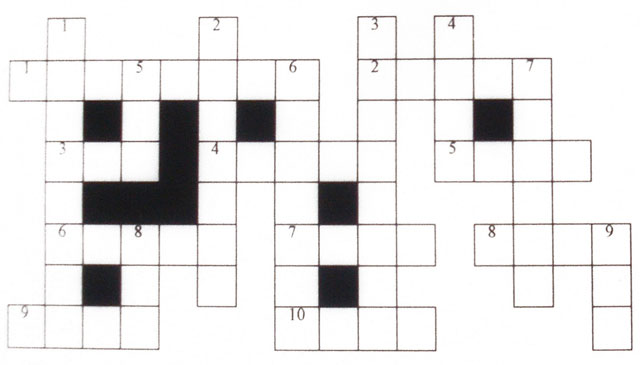 Down:1. A place where very sick people are taken. (hospital)2. A jewel. (diamond)3. A place where people bathe and wash clothing. (bathroom)4. A group of people who fight to protect their country. (army)5. A number. (ten)6. Woman's decoration for the ears. (earring)7.  A person who has authority and influence in the team. (leader)8. “How old are you?” what it means. (age)9. A grey animal with four paws and a long tail. It looks like very big mice. (rat)Across:1. It is an animal. It moves very slowly. (tortoise)2. A spring month. (April)3. A school thing. (pen)4. A place where frogs, mosquitoes and snakes live. People gather berries near it. (marsh)5. Twelve months. (year)6. It transports people and things from one city to another. It has different kinds of cars. (train)7. A kind of metal. (iron)8. When people cry, they flow from their eyes. (tear)9. A special liquid that is used to stick things together. (glue)10. A lesson which is used for entertainment. (game)Кроссворды по теме ЕДА поиск слов.Кроссворд #2. Поиск слов по картинке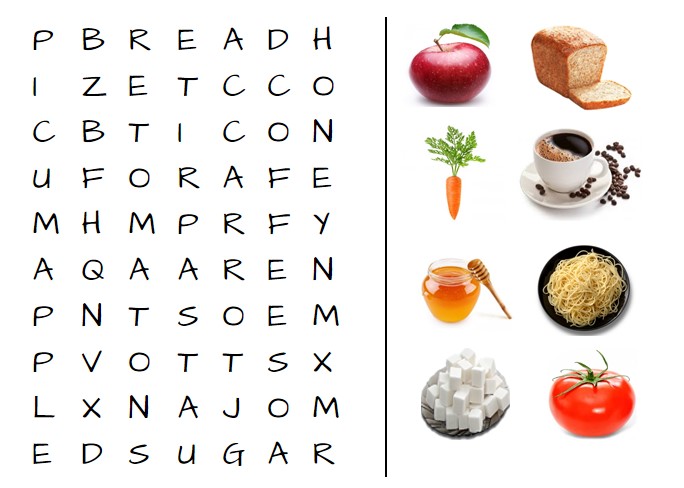 Кроссворд 3. Переведи и найди слово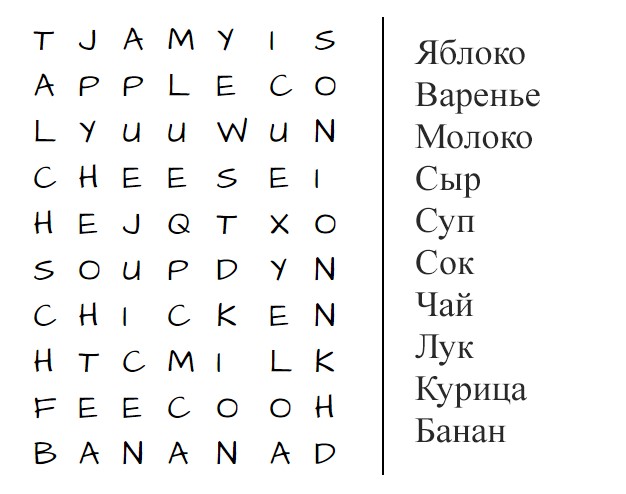 Разгадайте кроссворд  по теме ЕДА.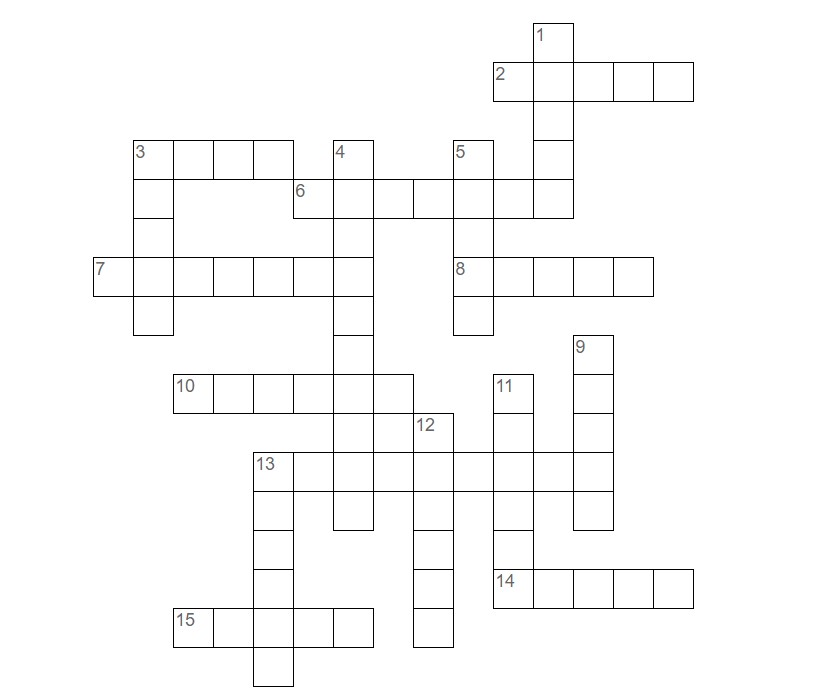 Across2             Cold rice, formed into any of various shapes, with bits of raw seafood or vegetables3             A liquid food especially with a meat, fish, or vegetable stock, which often contains pieces of solid food6             A leafy garden vegetable with a short stem and a dense head of green leaves7             It’s thin and round. It may contain flour, eggs, milk and butter. It’s cooked on a hot surface such as a frying pan.8             Sliced bread browned on both sides by heat10           Creamy food made from milk13           Sweet food prepared from ground roasted cacao beans14           A slice of meat15           A powder made by grinding raw grains, roots, beans, nuts, or seeds. It is used to make many different foodsDown1             The liquid obtained from or present in fruit or vegetables.3             Raw greens (such as lettuce) often combined with other vegetables and toppings4             A large fruit with a hard green striped rind with a sweet watery pink, yellowish, or red pulp, and with many seeds5             Macaroni or ravioli9             Sweet food made out of the nectar of flowers by bees11           Smooth-skinned juicy light green or deep red to purplish black berries eaten dried or fresh or fermented to produce wine12           A dark brown brewed drink prepared from roasted beans13           A vegetable with an orange edible rootКроссворд на тему LONDON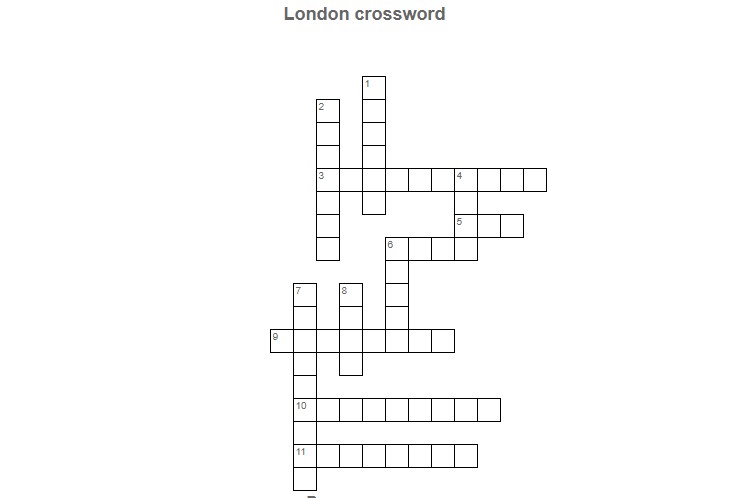 Across 3    Ceremonial guardians of the Tower of London.5     British public service broadcaster with headquarters in Westminster, London.6     Britain's national gallery of international modern art9      A major international airport in London10    The oldest tennis tournament in the world, which was first held in London in 187711     A theatre in St Martin's Lane, Westminster, built as one of London's largest and most luxurious 'family' variety theatresDown1    A river that flows through southern England including London.2    A Stadium best known for hosting football matches, having hosted the FA Cup Final annually as well as numerous England International fixtures.4   The nickname of London underground6    Historic castle located on the north bank of the River Thames in central London founded in 10667    An area of South East London which is notable for giving its name to the Meridian (0° longitude)8    It's the historic centre and the primary central business district (CBD) of London.#3. Кроссворд на тему LONDON (простой-  поиск слов)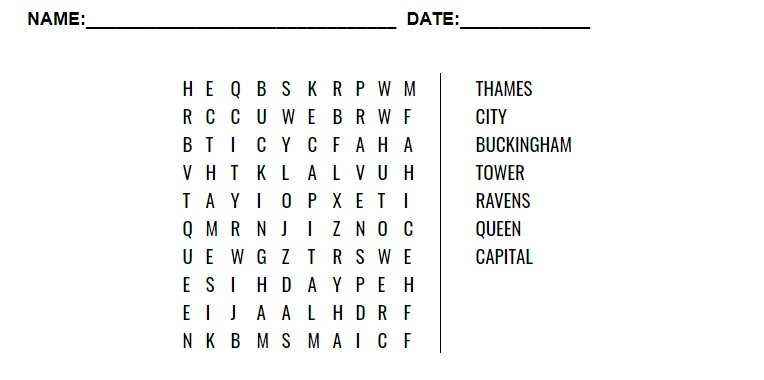 Ответы к кроссвордам по теме ЛОНДОН.Кроссворд 1.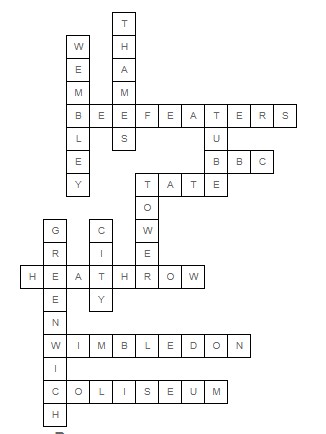 Кроссворд 2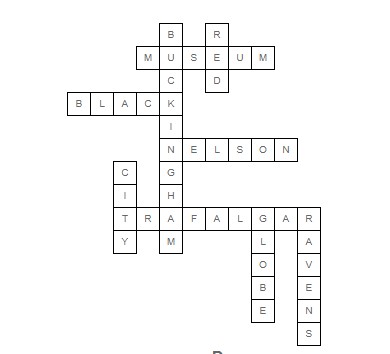 кроссворд по английскому языку - на тему "Неправильные глаголы"Поурочные  планыУрок №1Тема: ВведениеЗадачи: Повторить личные местоимения,  порядок слов в английском предложении, множественное число существительных .I.Построение английского предложения1.Подлежащее – (кто,что?)2.Глагол – (что делать?)3.Дополнение – (кого, что?)4.Обстоятельство – (место,время)Мяч он видит  в парке каждый день.Он в парке видит мяч каждый день.Он видит мяч в парке каждый день.He sees a ball in the park every day.II. Личные местоименияI -- я         ----         (ай)                        We    ---  мы  --  ( ви)You --ты,вы   ---   (ю)                         They --- они  --  ( зэй)He -- он       ----    (хи)She – она    ----   (ши )It--- он,она, оно --(ит)В современном английском языке  you  всегда имеет форму множественного числа и глагол после него всегда следует в форме множественного числIII. Множественное число существительных в английском языкеСуществительные могут стоять в форме единственного или множественного числа.Единственное число (singular) обозначает один предмет:cup – чашкаМножественное число (plural) обозначает два и более предмета:three cups – три чашкиОбразование множественного числа английских существительныхa) Английское существительное можно поставить во множественное число, прибавив к нему окончание -s. Оно читается как [ z ] после гласных и звонких согласных:hen – hens                          day – daysили как [ s ] после глухих согласных:bat – batsb) Если существительное оканчивается на буквы s, ss, x, sh, ch, tch то ,форма множественного числа образуется при помощи окончания -es [ iz ]:match – matches               box – boxesc) Если существительное оканчивается на букву -y, перед которой стоит согласная, то во множественном числе -y меняется на i и к слову прибавляется окончание -es:sky – skiesd) Если перед буквой -y стоит гласная, то множественное число образуется по общему правилу при помощи окончания -s, а буква y остается без изменений:way – wayse) К существительным заканчивающимся на -o прибавляется окончание -es:potato – potatoes         tomato – tomatoesИсключения:  kangaroos, radios, studios, kilos, photos, pianos.f) Если же существительное оканчивается на буквы -f или -fe, то во множественном числе они меняются на -v- и прибавляется окончание -es:wolf – wolves          wife – wivesИсключения при образовании множественного числа английских существительныхman – men (мужчина)                          woman – women (женщина)tooth – teeth (зуб)                                  foot – feet (ступня)goose – geese (гусь)                               mouse – mice – (мышь)child – children (ребенок – дети)Существительные, используемые только во множественном числеКак и в русском языке, к этой категории относятся многие парные предметы, некоторые географические названия и другие слова:scissors – ножницы                scales – весыspectacles – очки                    trousers – брюки, штаныgoods – товар, товары          clothes – одежда IV.  Глагол to be                            I--- am (эм)Я   учительI am a teacher.       =   I’m a teacherAm  I a teacher?I am not a teacher.    =  I’m not a teacherЯ    в паркеI am in the park .       =     I’m in the park         Am I in the park?I am not in the park. I’m not in the park                            He,She, It  --    is  (из)Он   учительHe is a teacher.  =   He’s a teacherIs he a teacher?He is not a teacher .  =  He isn’t a teacherБрат   учитель.A brother  is a teacherIs  a brother  a teacher?A brother  is  not  a teacherОн в паркеHe is in the park             Is he in the park?He is not in the park                     WE.YOU. THEY-----are (а:)Мы   учителяWe are teachers.    =  We‘re teachers.Are we teachers?We are not teachers.  =   We aren’t teachers.Ты  учительYou are a teacher.    = You ‘re  a teacherAre you a teacher? You are not a teacher.   = You aren’t  a teacherВы   учителяYou are  teachersAre you  teachers? You are not  teachersУпражнение 1:My name  ____ Kate . I  ___ 12 years old and I  ____a student. My family  ____ from Moscow. My address  ____ Pushkina str., 9. My telephone number  ____ 345 78 54. I have a sister and a brother. Their names  ____ Pasha and Valya. Pasha  ____ 17 years old. He  ____ a sportsman. His team  ____ the winner of the local championship. Valya  ____ 7 years old. Her school  ____ not far from our home. Our parents  ____ busy. My mother  ____ a doctor and my father  ____ a lawyer. We  ___ a very happy family. We spend every weekend together.New words--Новые слова:Name –имя,называть;       year – год;      old – старый;         and – и;        Student –студент ;   family—семья;    from – из;  address –адрес;   street –улица;      telephone  - телефон;      number  - номер;    sportsman –спортсмен;           team  - команда;       winner-победитель  ; of – указывает на родительный падеж;  local –местный  ;championship –чемпионат; school -школа;     not  far  from –недалеко ;        home - дом;
busy  - занятой; doctor –доктор ; lawyer –адвокат, юрист;  very – очень ;happy; spend -проводить ;every -каждый ;weekend выходной; together - вместе.Домашняя работа:Переведите предложения, задайте вопрос и отрицаниеОБРАЗЕЦ:  Мы в парке.  We are in the park. We are not  in the park.        Are  we   in the park?1.Мы в парке.2. Он в саду.3. Он брат.4.Она в парке.                                  Урок№2 Тема: Глагол to beЗадачи:  Изучить свойства  глагола to be в  Present  Simple Tense, виды артиклей, неисчисляемые , исчисляемые существительные в английском языке.1.Глагол To beНа русский язык глагол to be переводится как "быть, находиться, существовать, являться". To  be – это начальная форма, инфинитив. Этот глагол изменяется по лицам и числам, каждое лицо и число имеет свою форму: Глагол to be в настоящем времени имеет формы: am, is (ед. число), are (мн. число) I am,  She is , He is , It is , We are , You are , They are .Я    доктор.I am a doctor.     Am I  a doctor?     I am not a doctor.Я   в парке.I am  in the park .    Am I in the park ?     I am not in the park .Он  доктор.He  is a doctor.     Is  he  a doctor?       He  is  not  a doctor.Он   в парке.He  is in the park .    Is  he in the park ?   He  is  not in the park .Ребенок  в парке .A child  is in the parkIs  a child in the park ?A child is  not  in the park.Мы  доктораWe are  doctors.     Are we  doctors?    We are not doctorsСестры  доктораSisters  are  doctors.     Are  sisters  doctors?    Sisters are not doctorsМы  в парке.We are  in the park.     Are we  in the park?    We are not in the parkАртикли в английском языке2.Артикль в английском языке – это служебная часть речи, которая служит для выражения категории определенности или неопределенности предмета, выраженного существительным.The boy has a ball.
У мальчика есть мячик.В указанном примере имеется в виду  определенный, конкретный мальчик, известный читателю из контекста, а слово «мячик» имеет более общее значение и обозначает, какой тип предмета у него есть.В английском языке есть два артикля: определенный the и неопределенный a (an). Оба они произошли от знаменательных частей речи и частично сохранили в себе свое старое значение.Определенный артикль  the  произошел от указательного местоимения that, отсюда и его значение конкретности. Неопределенный артикль  a произошел от числительного one  иимеет два варианта – a и an. Если существительное начинается с согласного звука, то используется форма a, если с гласного – форма an:a tree [ ə tri: ] – деревоan apple [ ən æpl ] – яблокоan hour [ ən aʊə ] – часНулевой артикль или его отсутствие перед значимым существительным имеет место в определенных случаях при употреблении множественного числа, имен собственных, географических названий, неисчисляемых и абстрактных существительных и пр.:people – людиwater – водаEurope – ЕвропаНеисчисляемые существительные в английском языкеНеисчисляемые существительные в английском языке имеют только одну форму и согласовываются с глаголом в единственном числе.There is sand in my shoes. — В моей обуви песок.
Your luggage looks heavy. — Твой багаж выглядит тяжелым.Неисчисляемые существительные в английском языке можно поделить на несколько смысловых групп:- еда: meat (мясо), salt (соль), bread (хлеб), chocolate (шоколад), soup (суп);- жидкости: tea (чай), coffee (кофе), lemonade (лимонад), petrol (бензин), oil (масло), shampoo (шампунь);- материалы и вещества: gold (золото), wood (древесина), sand (песок), paper (бумага), coal (уголь);- абстрактные понятия: happiness (счастье), love (любовь), friendship (дружба), beauty (красота);- предметы изучения и языки: chemistry (химия), literature (литература), Spanish (испанский язык), English (английский язык);- болезни: flu (грипп), mumps (свинка), measles (корь);другое: money (деньги), furniture (мебель), weather (погода).Что же можно использовать вместе с неисчисляемыми существительными?Нулевой артикль, если говорим о чем-то в общем.She prefers green tea. — Она предпочитает зеленый чай.Определенный артикль the, если говорим о чем-то конкретном.The tea that she served was delicious. — Чай, который она подала, был вкусный.Исчисляемые существительные (Countable Nouns) обозначают предметы, объекты, понятия, которые поддаются счету и могут употребляться как в единственном, так и во множественном числе:a car — two cars (машина — две машины)Исчисляемое существительное в единственном числе всегда должно употребляться с каким-либо определителем. Таким определителем может быть неопределенный артикль a / an, определенный артикль the, указательное местоимение this или that, одно из притяжательных прилагательных my, his, her, its, our, your или their:I have got a dog. The dog is black. This dog likes to swim. I love my dog very much.Домашняя работа:Переведите предложения,задайте вопрос и отрицаниеОБРАЗЕЦ:  Мы  доктора.We are  doctors.     Are we  doctors?    We are not doctors1.Мы в лесу.2. Художники в саду.3.Брат журналист.                                     Урок№3 Тема: Глагол to beЗадачи:  Расширить  сведения о глаголе to be в  Present  Simple Tense .  Изучить неопределенный артикль (a), указательные местоимения.I. To be - “быть, находиться.”    Нет глаголаОна  доктор.She  is a doctor.     Is  she  a doctor?     Yes, she is.   No, she isn’t  She  is  not  a doctor.Мама  доктор.A  mother  is a doctor.    Is  a  mother  a doctor?    Yes, she is.   No, she isn’t  A  mother   is  not  a doctor.Она   в парке.She  is in the park .    Is  she in the park ?   Yes, she is.   No, she isn’t  She  is  not in the park .Малыш  в парке .A  baby   is   in the park.    Is   a  baby   in the park ?  Yes, he is.   No, he isn’t (изэнт) A  baby    is  not  in the park.Мы  доктораWe  are  doctors.     Are  we  doctors?   Yes, we are.   No, we aren’t  (а:нт) We are not doctorsЯ и брат   доктораA  brother and I   are  doctors.     Are  a brother and  I    doctors?    Yes, we are.   No, we aren’t  A  brother and I   are not doctors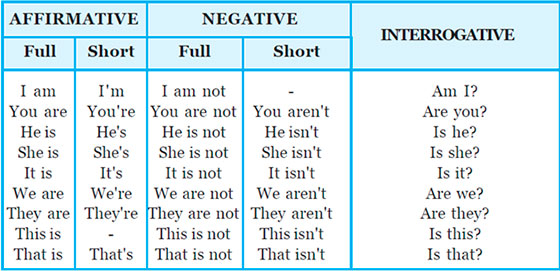 Мы  в парке.We are  in the park.     Are we  in the park?    Yes, we are.   No, we aren’t   We are not in the park Я и брат   в парке.A  brother and I   are  in the park.     Yes, we  are.   No, we aren’t  Are   a brother and  I    in the park?    A  brother and I   are not in the park.Они  доктораThey  are  doctors.     Are  they  doctors?      Yes,  they  are.   No, they  aren’t  They are not doctorsСестры  доктораSisters  are  doctors.     Are  sisters  doctors?    Yes,  they  are.   No, they  aren’t  Sisters are not doctorsОни  в парке.They  are  in the park.     Are they  in the park?    Yes, they  are.   No, they  aren’t  They are not in the parkСестры  в парке.Sisters  are  in the park.     Are   sisters  in the park?    Yes, they  are.   No, they  aren’t  Sisters  are not in the parkНеопределенный артикль в английском языкеII. Неопределенный артикль (a) произошел от числительного one и используется с существительными в единственном числе, обозначающими исчисляемые предметы.There is a ball on the grass.
На траве лежит мяч. (не волан, не слон, не человек)Использование неопределенного артикля в восклицательных предложениях со словом what:What a tall man!
Какой высокий человек!Неопределенный артикль во множественном числе не ставят.III. Указательные местоимения в английском языкеУказательные местоимения служат для указания на предметы, находящиеся рядом (this, these) или на некотором расстоянии (that, those) от говорящего.Они имеют форму единственного и множественного числа.This dress is expensive. Это платье дорогое.  I work with this girl. Я работаю с этой девушкой. These dresses are expensive. Эти платья дорогие. I work with these girls. Я работаю с этими девушками.   That dress is expensive. То платье дорогое.  I work with that girl. Я работаю с той девушкой. Those dresses are expensive. Те платья дорогие. I work with those girls. Я работаю с теми девушками. Домашняя работа:Переведите предложения, задайте вопрос и отрицание. Краткое  -да,нетОБРАЗЕЦ:    Брат в парке.A  brother  is in the park .    Is a brother  in the park ?  Yes, he is.   No, he isn’t   A brother  is  not in the park .1.Племянница в  деревне.2. Родственники  в  квартире.3. Двоюродный брат на кухне.4 .Я  и мама в комнате.                      Урок №  4 Тема: Глагол to be, определенный артикль the, притяжательные местоимения.Задачи:  Закрепить сведения о глаголе to be в  Present  Simple Tense. Изучить определенный артикль the , притяжательные местоимения.  To be         1) be+существительное/прилагательноеbe     2) be        be+V(ing)                               be+V(ed)(PII)         3) be to +V(o)(Infinitive) Ann is here. – Энн (присутствует) здесь. (смысловой глагол)I am tall. – Я (есть) высокий. (глагол-связка)Jack is reading now. – Джек сейчас читает. (вспомогательный глагол)We are to be there at 6. – Мы должны быть там в 6. (модальный глагол)1.Смысловой глаголОбычно после глагола в этом случае следует прилагательное или существительное с предлогом или без или с определяющими словами, может переводиться на русский язык глаголом “быть” (находиться где-либо, являться кем-то/чем-то, каким-то).Часто перевод глагола опускаетсяHe  is  a  student.             Он (есть) студент.Is  he  a  student?             He  is not  a  student.             He  is a  clever student.                Он (есть) умный студент.Is  he a  clever student?                He is not a  clever student.He  is   clever .                Он (есть) умный .Is  he   clever ?                He is not   clever .1. Он  мужчина                                  2.Он умный  мужчинаA  brother  is  a  student.               Брат (есть) студент.Is  a  brother   a  student?             A  brother   is not  a  student.             A  brother   is a  clever student.                     Брат  (есть) умный студент.Is  a  brother  a  clever student?                     A  brother   is not a  clever student.A  brother   is   clever .               Брат  (есть) умный .Is  a  brother    clever ?               A  brother   is not   clever .2. Вспомогательный глагол.Служит для образования: а) времени Continuous: be + VingThey  are  still  making  the experiment.Они еще (выполняют) проводят эксперимент.Б)Passive Voice:be+Ved (PII)The Periodic Table was published in 1869.Периодическая Таблица была опубликована в 1869.Эквивалент модального глагола mustПосле глагола следует неопределенная форма глагола с частицей toBe to VПереводится на русский язык: должен, необходимо.You are to study this problem as soon as possibleВы должны изучить эту проблему как можно быстрее.II.Определенный артикль the  является признаком существительного и ставится или непосредственно перед существительным, или перед определяющим его прилагательным.Употребляется :- с единственными в своем роде  объектами: the sun (солнце)- c прилагательными  в превосходной степени:  the best singer (лучший певец)- благодаря словам only (единственный), same (такой же), first (первый) объекты также становятся уникальными: the same exam (тот же экзамен), the only person (единственный человек), the first time (первый раз).- чтобы описать или указать на группу объектов, некий класс в целом, используйте конструкцию «the + исчисляемое существительное в единственном числе».The cheetah is the fastest animal in the world. — Гепард — самое быстрое животное в мире. (говорим не об одном гепарде, а о виде животных)
I play the piano. — Я играю на фортепиано.
I consider the telephone to be the most important invention. — Я считаю, что телефон — это самое важное изобретение.- говоря о группе людей, используйте конструкцию «the + прилагательное». Глагол будет во множественном числе.Например: the young (молодежь), the poor (малоимущие), the homeless (бездомные).The young always argue with their parents. — Молодежь всегда спорит со своими родителями.- говоря обо всех членах семьи как о группе людей, используйте определенный артикль the и фамилию во множественном числе: the Joneses (Джонсы).- с названиями:зданий (отели, кинотеатры, театры, музеи, галереи, рестораны, пабы) —The Times (газета «Таймс)III. Притяжательные местоимения в английском: формы и употреблениеОдно из отличий английского языка от русского заключается в том, что притяжательные местоимения имеют два вида: простую и абсолютную форму. Притяжательные местоименияПритяжательные местоимения указывают на принадлежность предмета. Личные местоимения            Притяжательные  местоименияI (ай) – я                                             my (май) – мой, моя, мое, мои

you (ю) – ты; вы; Вы                          your (ё) – твой, ваш, твои, ваши

he (хи) – он                                         his (хиз) - его

she (ши) - она                                     her (хё) – её

it (ит) – оно                                          its (итс) – его, её

we (уи) – мы                                       our (ауэ) – наш, наши
they (зэй) – они                                  their (зээ) – их
Употребление в предложенииПростые притяжательные местоимения в английском располагаются перед существительными и без него не употребляются.При притяжательном местоимении использование артикля невозможно. The book is on the table — Книга на столеYour book is on the table — Твоя книга на столеMy  brother  is  a  student.               Мой брат (есть) студент.Is  my  brother   a  student?             My  brother   is not  a  student.             My  brother   is   clever .              Мой  брат  (есть) умный .Is  my  brother    clever ?               My  brother   is not   clever .Домашняя работа:Переведите предложения, задайте вопрос и отрицание. ОБРАЗЕЦ:    Моя сестра высокаяMy  sister is tall.     My  sister is not  tall.      Is my  sister  tall?1.Она высокая.2. Он счастливый человек3. Мой брат  счастливый человек.                     Урок №5Тема: Present Simple Tense.  Настоящее простое времяЗадачи:  Познакомиться  с Present  Simple Tense, нулевым артиклем в английском языке.Present Simple –  показывает действие, которое происходит регулярно, с определенной периодичностью I. УПОТРЕБЛЕНИЕ PRESENT SIMPLE1. Используется, чтобы обозначить состояние, привычное или повторяющееся действие, ежедневую рутину. В этом случае в предложении могут присутствовать наречия always (всегда), usually (обычно), often (часто), seldom (редко), sometimes (иногда), never (никогда), every day / every week (каждый день / каждую неделю) и т. д.I always close the window in the evening. – Я всегда закрываю окно вечером. (привычка закрывать окно по вечерам)2. Мы используем Present Simple, когда говорим о законах природы, научных фактах, общепринятых утверждениях или всем известной правде.The sun rises in the east. – Солнце всходит на востоке. (закон природы)3. Present Simple используется в рецептах, инструкциях и руководствах вместо повелительного наклонения для перечисления нескольких действий, следующих друг за другом.We mix flour and eggs. We add a pinch of sugar. We bake a cake at 200 degrees. – Смешиваем муку и яйца, добавляем щепотку сахара. Выпекаем пирог при температуре 200 градусов.4.Present Simple используется в расписаниях автобусов, самолетов, поездов, сеансов в кинотеатре, занятий и т. д. В этом случае Present Simple показывает, что действие происходит регулярно: повторяется с какой-то периодичностью согласно расписанию.The train leaves at 5 a.m. Don’t miss it. – Поезд отходит в 5 утра. Смотри не опоздай. (расписание поезда фиксированное, он регулярно отходит в 5 утра)Как образуется Present SimpleУтверждение:На первое место ставим подлежащее (местоимение или существительное), затем ставим глаголI / We / You / They + VWe  go to work every day — Мы ходим на работу каждый день.Вопрос:При составлении вопросительных предложений вспомогательный глагол Do ставится перед подлежащим и последующим глаголомDo + I / we / you / they + V ?Do we  go to work every day? — Мы ходим на работу каждый день?Отрицание:Чтобы составить отрицательное предложение — нужно поставить вспомогательный глагол между подлежащим и глаголом.I / We / You / They + do not (don’t) + VWe do not  go to work every day — Мы не ходим на работу каждый день.Мы работаем каждый день         We work every day.            Do   we work every day?          We do not work every day. = We don’t work every dayII. Нулевой артикль в английском языкеВ английском языке есть существительные, с которыми артикль не используется, такой артикль называется нулевым.Артикль не употребляется в следующих случаях:- С неисчисляемыми существительными, которые обозначают продукты питания, вещества, жидкости, газы и абстрактные понятия.I don't eat rice. — Я не ем рис.- С исчисляемыми существительными во множественном числе, когда мы говорим о чем-то в общем.Wolves are predators. — Волки — хищники. (все волки)- С именами, фамилиями людей.James likes golf. — Джеймс любит гольф.- С титулами, званиями и формами обращения, после которых следует имя — Queen Victoria (королева Виктория), Mr Smith (мистер Смит).- С названиями континентов, стран, городов, улиц, площадей, мостов, парков, отдельно стоящих гор, отдельных островов, озер.He went to Australia. — Он поехал в Австралию.- С названиями пабов, ресторанов, магазинов, банков и гостиниц, в которых есть фамилия или имя, которые оканчиваются на -s или -'s — McDonald's, Harrods.- С названиями видов спорта, игр, дней недели, месяцев, приемов пищи, со словом TV (телевидение).Let's meet on Thursday and watch TV. — Давай встретимся в четверг и посмотрим телевизор.
I don't play football in February. — Я не играю в футбол в феврале.- Со словами church (церковь), college (колледж), court (суд), hospital (больница), prison (тюрьма), school (школа), university (университет), когда мы говорим о них в общем как об общественных институтах. Однако если мы имеем в виду здание, ставим определенный артикль the или неопределенный артикль a/an в зависимости от контекста.Noah is at school. — Ноа в школе. (он ученик)
His mother is at the school on a parents’ meeting. — Его мама в школе на родительском собрании. (она пришла в определенное здание школы)- В некоторых устойчивых выражениях, например:go to bed / be in bed;go to work / be at work / start work / finish work;go home / come home / arrive home / get home / be at home.My husband is a night-watchman, so he goes to work when I go home. — Мой муж ночной сторож, поэтому он идет на работу, когда я иду домой.- При описании способа передвижения с предлогом by: by bus (на автобусе), by car (на машине), by plane (на самолете), by foot (пешком).III. ЗнакомствоДомашняя работа:Переведите предложения, задайте вопрос и отрицание. ОБРАЗЕЦ:   Мы работаем каждый день         We work every day.Do   we work every day?          We do not work every day.1. Они спрашивают каждый день.2. Вы   звоните  каждый день3.  Мы отвечаем  каждый день                      Урок №6Тема: Present Simple Tense.  Настоящее простое времяЗадачи:  Познакомиться  с правилом построения предложений с существительными в единственном числе в Present  Simple Tense 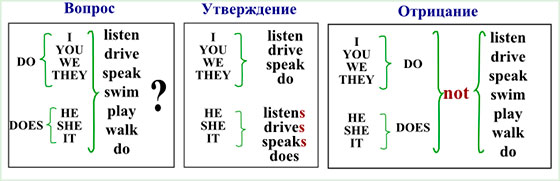 Утверждение:С  местоимениями he, she, it и существительными в единственном числе (a boy – мальчик, a girl – девочка, a plant – растение) у глагола появляется окончание -s (-es).He  works every day — Он  работает  каждый день.Правило:1. Если глагол оканчивается на -s, -ss, -sh,-tch, -ch, -x, -o, то к нему прибавляется окончание -esI wish — She wishes                do-He does2. Если глагол оканчивается на -y, а ему предшествует согласная, то к нему прибавляется окончание -es, но -y заменяется на -iI try — She tries3. Если глагол оканчивается на -y, а ему предшествует гласная, то к нему также прибавляется окончание -s, но -y не меняется.I play — She playsОтрицание:Чтобы составить отрицательное предложение — нужно поставить вспомогательный глагол между подлежащим и глаголом.I / We / You / They + do not (don’t) + VShe / He / It + does not (doesn’t) + VHe does not  work every day — Он  не  работает  каждый день.Отрицание также можно выразить при помощи отрицательных местоимений и наречий.Nobody speaks Arabic — Никто не говорит по-арабскиI do nothing — Я ничего не делаюВопрос:При составлении вопросительных предложений вспомогательный глагол ставится перед подлежащим и последующим глаголомВ вопросе также используется вспомогательный глагол  (does). Чтобы задать вопрос в Present Simple, мы ставим в начале предложения (does), затем подлежащее и в конце основной глагол. Не забывайте, как только появляется does, окончание -s (-es) у основного глагола исчезает.Do + I / we / you / they + V ?Does + she / he / it + V ?Does he  work every day — Он  работает  каждый день.Don’t и doesn’t – это сокращенные формы от do not и does not, они используются в разговорной речи:We don’t smile.A boy doesn’t jump.Обратите внимание, что при использовании does окончание -s у основного глагола исчезает. Вспомогательный глагол всегда «перетягивает» на себя -s (do + es = does), поэтому нам не надо использовать это окончание второй раз. Когда does уходит, у основного глагола снова появляется -s.В вопросе также используется вспомогательный глагол do (does). Чтобы задать вопрос в Present Simple, мы ставим в начале предложения do (does), затем подлежащее и в конце основной глагол. Не забывайте, как только появляется does, окончание -s (-es) у основного глагола исчезает.          He  works every day — Он  работает  каждый день.Does he  work every day ?— Он  работает  каждый день?          He does not  work every day. — Он  не  работает  каждый день.He doesn’t  work every day.  А brother  works every day — Брат  работает  каждый день.Does  a  brother    work every day? — Брат  работает  каждый день?А brother   does not  work every day — Брат  не  работает  каждый день.II. Обращения и вопросыMister- Господин - [мистэ]Madam – Госпожа - [мадам]Young man – Молодой человек - [янг мэн]Young lady (miss) - Девушка, молодая леди, мисс - [янг лэйди]Ladies and Gentlemen - Дамы и господа - [лэйдес энд джентльмэн]I am a tourist. - Я турист.  - [ай эм э тоурист]Excuse me, can you help me, please?- Извините, вы можете мне помочь?--[икскьюс ми, кэн ю хэлп ми плиз]Could you spare me a moment? - Вы не могли бы уделить мне минуту своего времени? - [куд ю спээ ми э момэнт]Do you speak Russian? - Вы говорите по-русски?- [ду ю спик рашн]Where is the bus stop? - Где автобусная остановка? -[уэр из зэ бас стоп]Домашняя работа:Переведите предложения, задайте вопрос и отрицание. ОБРАЗЕЦ:   Он работает  каждый день  He works  every day.Does   he  work every day? He does not work every day.1. Она спрашивает  каждый день.2. Он  приглашает каждый день.3.  Брат приглашает   каждый день.4. Мама спрашивает  каждый день.                        Урок №7Тема: Present Simple Tense.  Настоящее простое времяЗадачи:  Познакомиться  с правилом построения предложений с существительными  в Present  Simple Tense, наречиями времени.I.  Наречия частотности (времени)Наречие — это часть речи, которая обозначает признак действия и описывает где, когда и как это действие совершается. Наречия частоты показывают нам, как часто происходит какое-то событие: always, never,  often,  и т.д.. Они отвечают на вопрос: «как часто?» (всегда, никогда, часто)always (олуэйс) - всегда
usually (южуали) - обычно
often (офэн) - постоянно, часто
sometimes (самтаймс) иногда, временами
seldom (сэлдом) - редко, почти никогда
never (невэр) - никогдаУтверждениеПо общему правилу, если сказуемое выражено одиночным смысловым глаголом, то наречие частоты следует поставить перед глаголом.He often  visites us. — Он часто нас навещает.I usually  drink tea in the morning. — Я обычно пью чай по утрам.ВопросВ вопросах наречия частоты также занимают место в середине предложения, после подлежащего.Did he usually have tea for breakfast? — Он всегда пил чай на завтрак?Также наречия неопределенной частоты употребляются в коротких ответах на вопросы перед вспомогательным глаголом, когда говорящий соглашается или не соглашается со сказанным ранее.Mary is depressed again. — Oh, she always is.Мэри опять расстроена. — Она всегда такая.Tom talks only about himself. — Yes, he always does.Том говорит только о себе. — Да, он всегда так делает.Must he always come here at 8 o'clock? — Yes, he always must.Он всегда должен приходить сюда в восемь часов? — Да, всегда.ОтрицаниеЧастица not обычно ставится перед наречиями частоты.I do not usually go to the gym. — Обычно я не хожу в спортзал.They are not always very friendly. — Они не всегда дружелюбные.Таким образом, наиболее типичное место наречия частоты в предложении — до или после глагола в середине высказывания.Относительно смыслового глагола наречие этого типа может находиться: 1. Наречия всегда стоят после  to be. Примеры: Linda is always late. Линда всегда опаздывает. My sister is never on time. Моя сестра никогда не приходит вовремя. They are usually up at seven o'clock. Они обычно встают в семь часов. 2.  С другими глаголами наречия всегда стоят перед глаголами. Примеры: I always eat dinner at home. Я всегда обедаю дома. We often drink coffee in the morning. Мы часто пьём кофе по утрам. 3. Некоторые наречия, такие как sometimes и often могут также находиться в начале, середине и конце утвердительных  предложения. Примеры: I study in the bedroom sometimes. Sometimes, I study in my bedroom. Иногда я занимаюсь в спальне. I sometimes study in my bedroom. We drink coffee often. Often, we drink coffee. Мы часто пьём кофе. We often drink coffee. 5.Чтобы спросить, как часто проистодит какое-либо действие, используют оборот "how often?" (как часто). Примеры: How often do you come to this park? Как часто вы приходите в этот парк? I always  come here. It's my favorite place. Я всегда прихожу сюда. Это моё любимое место. How often do you go jogging? Как часто ты бегаешь трусцой? I never go jogging. I prefer walking. Я никогда не бегаю тусцой. Я предпочитаю ходить.

II. Построения предложений с существительными  в Present  Simple Tense        I play.    Я играюDo  I play? Yes, I do. No, I don’tI    don’t  play.Play – играть (плэй)     often (офэн) - постоянно, часто          ask- (a:ck)-спрашиватьI play  every day.   Я играю каждый день.           I often play.    Я часто  играюDo I play every day?                                           Do  I often play? Yes, I do. No, I don’tI do not play every day                                             I don’t  often play.We play every day.                        Мы играем каждый день.Do we play every day?                  Yes, we do.  No, we don’tWe do not play every day.A brother and I play every day.             Брат  и я играем каждый день.Do  a brother and I play every day?      Yes, we do.  No, we don’tA brother and I do not play every day.We often play.                            Мы часто играем.Do we  often play?We do not  often play.A brother and I often play.     Брат  и я часто играем.Do  a brother and I often play A brother and I do not often play. You often play.                           Вы (ты) часто играете.Do you often play?You do not often play.You play  every  week.               Вы (ты)  играете каждую неделю.Do you play every  week?You do not play every  week.They play every week.             Они  играют  каждую неделюDo they play every week?They do not play every week.always (олуэйс) - всегдаThey always play.             Они всегда играют.  Do they always play?They do not always play.Sisters always play.             Сестры всегда играют.  Do sisters  always play?Sisters do not always play.He  plays every  year.             Он играет каждый год.Does  he play every  year?      Yes, he does.     No, he doesn’tHe  does not play every  year.A brother plays  every  morning.          Брат играет каждое утроDoes  a brother play every morning ?A brother does not play every  morning.(всегда, никогда, часто)usually (южуали) - обычноHe usually plays.                             Он обычно играет.        Does he usually play?He  does not usually play.A brother usually plays.                 Брат обычно играет.    askDoes a brother usually play?           Yes, he does.     No, he doesn’tA brother  does not usually play.Примечание:don’t = do not
doesn’t = does notI don’t like this T-shirt. – Мне не нравится эта футболка.She doesn’t go with us to the cinema. – Она не идет с нами в кино.Чаще используются короткие формы (don’t, doesn’t).
10 самых красивых английских идиомВ английских пословицах и высказываниях время Present Simple самое популярное. A new broom sweeps clean. — Новая метла по-новому метёт.Oil and water don’t mix. — Воду с маслом не перемешивают./ Гусь свинье не товарищ.It never rains but it pours. — Дождь никогда не идёт по капле, а обрушивается ливнем./ Беда не приходит одна.Still waters run deep. — Тихие воды глубоко текут./ В тихом омуте черти водятся.Practice makes perfect. — Практика — путь к совершенству./ Повторение — мать учения.Домашняя работа:Переведите предложения, задайте вопрос и отрицание, краткое- ДА, НЕТ.ОБРАЗЕЦ:    He  plays every  year.             Он играет каждый год.Does  he play every  year?      Yes, he does.     No, he doesn’tHe  does not play every  year.1. Тетя  часто звонит
2. Тетя  звонит каждую неделю.3.  Они объясняют каждое  воскресенье.4. Мать и отец объясняют каждое  воскресенье                     Урок №8Тема: Глагол to have в Present Simple Tense.  Задачи: Построение предложений с глаголом to have.Основным значением глагола to have  является «иметь», «владеть», но при переводе используют структуру «у (кого-то) есть». I have a delicious cake – у меня есть вкусный пирог. He has a new car – у него есть новая машина.• УтвержденияI have – я имею / у меня есть                     I’ve
You have – ты имеешь / у тебя есть         You’ve
He has – он имеет / у него есть                 He’s
She has – она имеет / у нее есть               She’s
It has – оно имеет / у него есть                 It’s
We have – мы имеем / у нас есть             We’ve
You have – вы имеете / у вас есть       You’ve
They have – они имеют / у них есть     They’veHe has an English book in his bag. = He’s an English book in his bag.Слияние форм характерно в основном для разговорной речи.• ОтрицанияОтрицательные предложения в Present Simple c глаголом to have образуются при помощи частицы not:I have not – я не имею / у меня нет                      I haven’t
You have not – ты не имеешь / у тебя нет          You haven’t
He has not – он не имеет / – у него нет               He hasn’t
She has not – она не имеет / – у нее нет            She hasn’t
It has not – оно не имеет / – у него нет              It hasn’t
We have not – мы не имеем / у нас нет             We haven’t
They have not – они не имеют / у них нет         They haven’tЕще одним способом выразить отрицательную форму глагола to have является использование no:I have no books. – У меня нет книг.• ВопросыHave I? – имею ли я? есть ли у меня?
Have you? – имеешь ли ты? есть ли у тебя?
Has he? – имеет ли он? ест ли у него?
Has she? – имеет ли она? есть ли у нее?
Has it? – имеет ли оно? есть ли у него?
Have we? – имеем ли мы? есть ли у нас?
Have they? – имеют ли они? есть ли у них?На вопросы можно давать краткие ответы: Yes, I have (Да) и    No, I haven’t (Нет).We  have a dog.                       У нас есть собака.                             Have we a dog?                       Yes, we have.    No, we haven’tWe have not a dog.A son and I  have a dog.         У сына  и у меня  есть  собака.Have a son and I  a dog?        Yes, we have.    No, we haven’tA son and I  have not a dog.Sisters  have a dog.                       У сестер есть собака.Have sisters a dog?                       Yes, they have.    No, they haven’tSisters have not a dog.He  has a dog.                              У него  есть  собака.  Has he a dog?                              Yes, he has.    No, he hasn’tHe has not a dog. A brother  has a dog.                              У брата  есть  собака.  Has a brother  a dog?                              Yes, he has.    No, he hasn’tA brother  has not a dog.Произношение:Have – (хэв)                                                        haven’t ---(хэвэнт)Has ---(хэз)                                                           hasn’t  ---(хэзэнт)II. Обращения и вопросыWhen does the bus leave? - Когда отправляется автобус? - [Уэн даз зэ бас лив]Where I can take a taxi? - Где я могу взять такси? -[уэр ай кэн тэйк э такси]I’m lost. I’m seeking the hotel Riga. Where is it? - Я заблудился. Я ищу отель «Рига». Где это? - [Айм лост. Айм сикинг зэ хоутэл Рига. Уэр из ит]Could you do me a favor? - Не могли бы вы оказать мне услугу? - [Куд ю ду ми э  фэйвор]Домашняя работа:Переведите предложения, задайте вопрос и отрицание, краткое - ДА, НЕТ.ОБРАЗЕЦ:   We  have a dog.                       У нас есть собака.Have we a dog?                       Yes, we have.    No, we haven’tWe have not a dog.1.У студента есть  ручка.2. У соседей есть кафе.3. У меня и у соседа есть здание.4.  У меня  есть гость. Урок №9Тема:  Глагол to have в Present Simple Tense.  Задачи: Изучить британский и американский вариант  глагола to have.I. Рассмотрим спряжение глагола to have "иметь" в Present Simple (настоящем простом времени):UKHave you got a parrot? Yes, I have. (No, I haven’t.)Has she got a parrot? Yes, she has. (No, she hasn’t.)USDo you have a parrot? Yes, I do. (No, I don’t.)Does she have a parrot? Yes, she does. (No, she doesn’t.)В британском варианте английского языка под влиянием американского вопросительная форма со вспомогательным глаголом do становится все более употребительной.Если в утвердительном предложении употребляются сокращенные формы глагола «to have»: I have - I’ve, you have - you’ve, he has - he’s, she has - she’s, we have - we’ve, they have – they’ve, то к ним добавляется got:I have (got) a brother. = I’ve got a brother.He has (got) a brother. = He’s got a brother.британский вариант  We have got   a pen.        У нас есть ручка.     We’ve  got   a pen.      Have we got a pen?         Yes, we have.        No, we haven’tWe haven’t got a pen.He has got  a pen.            У него есть ручка.Has he   got a pen?         Yes, he has.        No, he hasn’tHe hasn’t  got a penамериканский вариант  We have a pen.                            У нас есть ручкаDo we have a pen ?                     Yes, we do.        No, we don’tWe don’t have a penHe has a pen.                               У него есть ручка.Does he   have a pen?                 Yes, he does.        No, he doesn’tHe doesn’t  have a pen.Беседа и взаимопониманиеДомашняя работа:Вставьте глагол have или has.I _______got a dog. My dog  _______ a puppy.Jane ______ got a cat. Her cat ________ seven kittens.Jack and Sam_____ a parrot. Their parrot _______ yellow wings.Tigers _________ sharp teeth.Foxes _________ long tails.Rabbits _______ short tails.Mice _________ grey coats.The dog ________ a big bone.The cat _________ a long tail.The dog _________  short legs.         Урок № 10Тема:  Глагол to have в Present Simple Tense.  Задачи: Изучить функции глагола to have.I. Четыре функции глагола “to have”.1. Глагол “to have” смысловой (основной) глагол = иметь и обладать.  У меня всегда много работы. = I have a lot of work to do.У него нет машины. = He doesn’t have a car.2. Глагол “to have” входит в состав фразовых, так называемых “искусственных” глаголов. Тогда он становится глаголом- связкой и не переводится, а смысл фразового глагола основывается на существительном, которое стоит рядом с глаголом “to have”. Такие фразовые глаголы могут применяться во всех временах, в том числе и в группе Continuous.Напишу несколько предложений с фразовыми глаголами с “to have”.Where is your mother? – She is having a rest in her room. When did you have dinner yesterday? – I had dinner at 3.Ann likes to keep fit, so she has a swim every day.My granny has a walk in the evening.3. Глагол “to have” является вспомогательным глаголом в группе  Perfect. Тогда, как и все вспомогательные глаголы “to have” не переводится. Present Perfect.I have never seen this film before. = Я никогда раньше не видела этот фильм.I have already finished the work. = Я уже закончил эту работу.4. Глагол  “to have” является эквивалентом модального глагола MUST и имеет форму — “to have to” . Тогда он переводится, как “надо”, “должен”, “приходится” и может быть во всех глагольных формах.He has to help his son with mathematics. = Ему приходится помогать сыну с математикой.Do you have to get up early? = Тебе надо рано вставать?Вот несколько предложений, где глагол ”to have” употребляется в разных функциях. Перевести эти предложения и определить функции “to have”.King Lear had three daughters.Have a look at the picture. I think it is Repin.I have to answer many letters.He has just come from abroad.Is that all you have to say to me?There are two kinds of speeches: there is the speech which a man makes when he has something to say, and the speech when he has to say something.They are having dinner now.II. СловосочетаниеВ некоторых словосочетаниях глагол to have (иметь, владеть) утрачивает свое основное значение:to have dinner - обедатьto have breakfast - завтракатьto have supper - ужинатьto have a rest - отдыхатьto have a talk - поговоритьto have a walk - погулятьto have a swim - плаватьto have a good time - хорошо провести времяи другие. Мы завтракаем каждый день       We  have  breakfast  every  day.Do  we  have  breakfast  every  day?     Yes, we do.       No, we don’tWe  don’t  have  breakfast  every  day.I  have  breakfast  every  day.Do  I have  breakfast  every  day?     Yes, I do.       No, I don’tI  don’t  have  breakfast  every  day.Он завтракает каждый день       He  has  breakfast  every  day.Does  he  have  breakfast  every  day?     Yes, he does.       No, he doesn’tHe  doesn’t  have  breakfast  every  day.Домашняя работа:Переведите предложения, задайте вопрос и отрицание со словосочетаниями.Образец: Мы завтракаем каждый день       We  have  breakfast  every  day.Do  we  have  breakfast  every  day?     Yes, we do.       No, we don’tWe  don’t  have  breakfast  every  day.1. Они обедают каждый день.2. Братья отдыхают  каждый день.3. Он  плавает каждый день.4. Друг  ужинает каждый день.                           Урок № 11.Тема:  Past Simple Tense – Прошедшее простое время.  Задачи: Изучить построение предложений в Past Simple Tense.Время Past Simple используется для обозначения действия, которое произошло в определенное время в прошлом и время совершения которого уже истекло.Для уточнения момента совершения действия в прошлом при использовании времени Past Simple обычно используются такие слова, как: ago – тому  назадlast – прошлыйyesterday – вчераin 1980 – в 1980 году и  т.д.Случаи употребления Past Simple:1. Указание на простое действие в прошлом:I saw Jeremy in the bank.
Я видел Джереми в банке.2. Регулярные, повторяющиеся действия в прошлом:The old man often visited me.
Старик часто меня навещал.3. Перечисление последовательности действий в прошлом:I heard a strange sound, looked back, and saw a huge cat sitting on the table.
Я услышал странный звук, обернулся и увидел здоровенного кота, сидящего на столе.Образование Past Simple:Утвердительные предложения:Для того, чтобы поставить английский глагол во время Past Simple, нужно использовать его «вторую форму». Для большинства глаголов она образуется прибавлением окончания -ed:enjoy – enjoyed                  close – closedПодлежащее     +     глагол    +   edВопросительные предложения:В вопросительном предложении перед подлежащим нужно использовать вспомогательный глагол do в прошедшем времени – did, а после подлежащего поставить основной, значимый глагол в начальной форме:Did you wash your hands?
Ты помыл руки?Did   +  Подлежащее     +     глагол1    Отрицательные предложения:В отрицательных предложениях перед глаголом нужно поставить вспомогательный глагол did и отрицательную частицу not:We did not find our car.
Мы не нашли свою машину.Подлежащее     +     did  not    +   глагол1Did  not    =  didn’t    We played yesterday.        Мы играли вчера.                    Did we play yesterday?        Yes, we did.     No, we didn’tWe didn’t play yesterday.A son and I played yesterday.          Сын и я играли вчера.Did  a son and I play yesterday?       Yes, we did.     No, we didn’tA son and I didn’t play yesterdayBrothers   played  yesterday.        Братья  играли вчера.Did  brothers  play  yesterday?      Yes, they did.     No, they didn’tBrothers   didn’t play  yesterdayHe played  last week.        Он играл  на прошлой неделе.Did he play last week?       Yes, he did.     No, he didn’tHe didn’t play last week.A brother played  5 days ago.        Брат играл пять дней назад.Did  a brother  play 5 days ago?     Yes, he did.     No, he didn’tA brother  didn’t play 5 days ago.Домашняя работа:Переведите предложения, задайте вопрос и отрицание, краткое - ДА, НЕТ.ОБРАЗЕЦ:   We played   in the yard  yesterday.        Мы играли во дворе  вчера.Did we play in the yard  yesterday?                   Yes, we did.     No, we didn’tWe didn’t play in the yard  yesterday1. Она  прыгала  на одной ноге вчера.2. Девочка  прыгала  на одной ноге вчера.3. Девочка  прыгала  на одной ноге в парке вчера.4. Братья шагали на прошлой неделе.                           Урок № 12.Тема:  Past Simple Tense – Прошедшее простое время.  Задачи: Изучить построение окончаний у правильных глаголов в Past Simple Tense.II. Правила произношения глаголов с окончанием –ed.1. Если слово оканчивается на глухую или шипящую согласную [k, f, t, s, h, C ,ch, sh, th, p, f(gh), ], то произносим [t].to help – helped [helpt]                   to mix – mixed [mɪkst]2. Если слово оканчивается на звонкую согласную или гласную [b, g, v, D, z, Z, G, m, n, N, l, j, w, r + гласные], то произносим , то произносим [d]to fill – filled [fɪld]         to live – lived [lɪvd]3. Если слово оканчивается на -t или -d, то окончание -ed будет читаться как [ɪd].Примеры:to point – pointed [ˈpɔɪntɪd]
to want – wanted [ˈwɔntɪd]I. Построение окончаний у правильных глаголов в Past Simple Tense.1. Окончание -ed прибавляется к правильным глаголам для образования Past Simple (Past Indefinite) to work – worked2. Если глагол оканчивается на немое –e или –ee, то прибавляется только –d.to translate – translated.                               to agree – agreed3. Если глагол оканчивается на –y с предшествующей согласной, y переходит в i.to study – studied3.1 Но если перед -y стоит гласная, то y сохраняетсяto play – played4. Если односложный глагол оканчивается на одну согласную, перед которой стоит одна гласная, то конечная согласная удваивается.to stop – stopped5. Если двусложный/многосложный инфинитив оканчивается на одну согласную, перед которой стоит одна гласная, то конечная согласная удваивается, лишь в том случае, если ударение падает на последний слог.to refer – referred6. Если глагол оканчивается на -x, то буква x не удваивается, т.к. она передает два звука [ks или kz].Примеры:to relax– relaxed
to tax – taxed7. По правилам орфографии Великобритании, если глагол заканчивается на –l, то l удваивается.Примеры:to travel – travelled
to cancel – cancelled7.1. По правилам орфографии США, если глагол заканчивается на –l, то l не удваивается.Примеры:to travel – traveled
to cancel – canceledНо -l удваивается, только в том случае, когда ударение падает на последний слог.Примеры:to compel – compelled8.Окончание -icЕсли глагол заканчивается на сочетание букв «ic», то при прибавлении -ed, суффикс -ic меняется на -ick. Но таких слов мало.traffic → trafficked              mimic → mimickedpanic → panicked9.Ести глагол оканчивается на -t,-d,то добавляем –ed.want- wantedNew wordstranslate – переводить;             love – любить;like – нравиться;                         enjoy – наслаждаться;study – учиться;                           finish – заканчивать;plan – планировать.Домашняя работа:Раскройте скобки, употребляя правильные глаголы в Past Simple. Задайте вопрос и отрицание,краткое  ДА, НЕТ.Образец:  He (to love) you many years ago.He  loved you many years ago.Did  he  love you many years ago?       Yes, he did.    No,  he didn’t. He  didn’t love you many years ago.1. Kristina and Mike (to study) English together last winter2. You (to enjoy) your last holidays.3. The concert (to finish) at 7 o’clock.4. He (to plan) to go to the party yesterday.Урок № 13.Тема:  Past Simple Tense – Прошедшее простое время.  Задачи: Изучить построение предложений  у неправильных глаголов. Утвердительная форма Past Simple.При образовании Past Simple мы всегда смотрим на глагол, так как он будет меняться. В английском языке есть два вида глаголов: правильные и неправильные. В зависимости от глагола прошедшее время образуется так: если глагол правильный, мы прибавляем окончание -ed (cook — cooked); если глагол неправильный, мы ставим его во вторую форму  sleep [сли:п] - спать - slept - slept [слэпт]Подлежащее     +    2-ая форма неправильного глагола.  They slept yesterday. Они спали вчера.I went to the cinema yesterday. Я ходила в кино вчера. Вопросительные предложения Перед  подлежащим нужно использовать вспомогательный глагол do в прошедшем времени – did, а после подлежащего поставить основной, значимый глагол в начальной форме:Did   +  Подлежащее    +   1-ая  форма неправильного глагола.  Did  they  sleep yesterday?    Они спали вчера?Короткий положительный ответ содержит вспомогательный глагол did, который заменяет само действие. Yes, they did. Короткий отрицательный ответ содержит вспомогательный глагол did и отрицательную частицу not.No, they didn’t.Отрицательные предложения . Отрицание образуется с помощью вспомогательного глагола did (это вспомогательный глагол do, но в прошедшей форме) и частицы not. При этом смысловой глагол используется в начальной форме. Сочетание did + not и будет нашей частицей «не».  Подлежащее     +     did not    +   1-ая  форма неправильного глагола.  did not    =  didn’t    They  didn’t   sleep  yesterday. Они не  спали  вчера.Важный момент: вспомогательный глагол did уже показывает, что предложение в прошедшем времени, поэтому сам глагол в предложении (бегать/прыгать/работать) мы не ставим в прошедшее время, а используем начальную форму. То есть не ставим его во 2-ю форму и не прибавляем окончание ed. Зачем же надо 2 раза показывать, что это прошедшее время? swim [суим] - плавать - swam [суэм] - swum [суам]We   swam  yesterday.               Мы плавали вчера.Did  we  swim  yesterday?        Yes, we did.     No, we didn’tWe  didn’t  swim  yesterdayA son and I swam yesterday.               Сын и я плавали вчера.Did  a son and I swim yesterday?       Yes, we did.     No, we didn’tA son and I didn’t  swim yesterdayBrothers   swam  yesterday.             Братья плавали  вчера.Did  brothers   swim yesterday?      Yes, they did.     No, they didn’tBrothers   didn’t  swim yesterdayHe swam  last week.             Он плавал на прошлой неделе.Did he swim last week ?       Yes, he did.     No, he didn’tHe didn’t swim last week.A brother swam  5 days ago.               Брат плавал пять дней назад.Did  a brother  swim 5 days ago?       Yes, he did.     No, he didn’tA brother  didn’t  swim  5 days ago.Домашняя работа:Переведите предложения, задайте вопрос и отрицание, краткое - ДА, НЕТ.Образец:  Они купили новую машину на прошлой неделе. They (to buy) a new car.They bought a new car.Did they buy a new car?     Yes, they did.     No, they didn’tThey  did not buy a new car last week1. Anna (to sing) this morning.2. They (to pay) last morning.3. Cats (to drink) milk yesterday.4. She (to get up) early this morning.5. You (to sleep) on a sofa last night.6. He (to swim) in a pool last week.7. We (to sing) a song on the party last night.8. You (to speak) yesterday evening.9. She (to buy) a car last month.  Урок № 14.Тема:  Глагол to BE  в Past Simple Tense в прошедшем простом времени. Задачи: Изучить построение предложений  глагола to be в Past Simple.Глагол to be в прошедшем простом времени (в Past Simple) имеет 2 формы: was (ед. ч.) / were (мн. ч.), которые в переводе на русский язык означают «был, была / были».Утвердительные формы:Подлежащее  + Was/ WereЕдинственнное число:                         Множественнное число:
I was — я был(а)                                      We were — мы были       
He was — он был                                    You were — ты был / вы были
She was — она была                                They were — Они были
It was — оно было
Was –[ˈwɒz] - (воз) Were – [wɜː] -(вё)
He was busy. — Он был занят.
It was interesting. — Было интересно.
They were in the park yesterday. — Они были в парке вчера.Вопросительные формы:Was/ Were  + Подлежащее  Для образования вопросов was / were выносится в начало предложения, то есть ставится перед подлежащим. В кратких ответах используются только местоимения:Was I? — Yes, I was. / No, I wasn’t.
Was he? — Yes, he was. / No, he wasn’t.
Was she? — Yes, she was. / No, she wasn’t.
Was it? — Yes, it was. / No, it wasn’t.
Were we? — Yes, we were. / No, we weren’t.
Were they? — Yes, they were. / No, they weren’t.Were you at home yesterday? — No, I wasn’t. — Ты была дома вчера? — Нет, не была.
Was he busy? — Yes, he was. — Он был занят? — Да, он был занят.Отрицательные формы:Отрицание образуется при помощи частицы not, которая ставится после was / were:Подлежащее  + Was/ Were  +  not I was not — я не был(а) — I wasn’t
He was not — он не был — He wasn’t
She was not — она не была — She wasn’t
It was not — оно не было — It wasn’t
We were not — мы не были — We weren’t
You were not — ты не была / вы не были — You weren’t
They were not — они не были — They weren’tКраткие отрицательные формы wasn’t [ˈwɒz.ənt] / weren’t [wɜːnt].She was not at home. — Она не была дома.
They weren’t busy yesterday. — Вчера они не были заняты.He  was a student.                           Он был  студентом.Was he a student?                          Yes, he was. / No, he wasn’t.
He was not a student.                    He wasn’t  a student.He was in the park.                            Он был  в парке.Was he in the park?                           Yes, he was. / No, he wasn’t.
He was not in the park.                    He wasn’t  in the park..
We  were  students.                            Мы были  студентами.Were we  students?                          Yes, we were.    No, we weren’t.
We were not  students.                    We weren’t  students.We were in the park.                           Мы были  в парке.Were we in the park?                           Yes, we were.   No, we weren’t.
We were not in the park.                   We weren’t  in the park.Домашняя работа:Вставьте глагол to be в простом прошедшем времени1. I ___ happy last night.2. I ___ a student many years ago.3. They ___ taxi drivers two years ago.4. They ___ married last years.5. My favorite color ___ red five years ago.6. I ___ angry yesterday.7. It ___ my car last week.8. This car ___ dirty day before yesterday.9. These cars ___ clear day before yesterday.10. He ___ your friend many years ago.  Урок № 15.Тема:  To be в прошедшем простом времени (в Past Simple)Задачи: Изучить построение предложений  глагола to be в Past Simple с существительными.Was –единственное число(I, he, she, it)Were –множественное число (we, you,they)Утвердительные формы:Подлежащее  + Was/ WereВопросительные формы:Was/ Were  + Подлежащее ? Отрицательные формы:Подлежащее  + Was/ Were  +  not He  was a student.                           Он был  студентом.Was he a student?                          Yes, he was.   No, he wasn’t.
He was not a student.                    He wasn’t  a student.A brother  was a student.                           Брат был  студентом. Was a brother  a student?                          Yes, he was.   No, he wasn’t.
A brother   was not a student.    =    A brother   wasn’t  a student.He was in the park.                            Он был  в парке.Was he in the park?                           Yes, he was.   No, he wasn’t.
He was not in the park.                    He wasn’t  in the park..
A brother  was in the park.                            Брат был  в парке.Was  a brother  in the park?                          Yes, he was.   No, he wasn’t.
A brother   was not in the park.    =    He wasn’t  in the park.
We  were  students.                            Мы были  студентами.Were  we  students?                          Yes, we were.    No, we weren’t.
We  were not  students.                    We weren’t  students.A brother and I were  students.                      Брат  и я были  студентами. Were a  brother and I  students?                     Yes, we were.  No, we weren’t.
A brother and I  were not  students.               A brother and I  weren’t  students.We were in the park.                            Мы были  в парке.Were we in the park?                           Yes, we were.   No, we weren’t.
We were not in the park.                    He weren’t  in the park..
A brother and I were  in the park.                       Брат  и я были  в парке. Were a brother and I  in the park?                    Yes, we were.  No, we weren’t.
A brother and I  were  not  in the park.              We weren’t  in the park.They   were  students.                           Они  были  студентами.Were  they  students?                          Yes, they were.    No, they weren’t.They   were not  students.                    They  weren’t  students.Brothers   were  students.                      Братья  были  студентами. Were  brothers  students?                     Yes, they were.  No, they weren’t.
Brothers  were not  students.               Brothers  weren’t  students.They  were in the park.                           Братья  были  в парке.Were  they  in the park?                          Yes, they  were.   No, they weren’t.
They  were not in the park.                    They  weren’t  in the park.Brothers   were  in the park.                    Братья  были  в парке.Were  brothers  in the park?                    Yes, they were.  No, they weren’t.
Brothers  were  not  in the park.             They weren’t  in the park.Домашняя работа:Вставьте глагол “to be” в требуемой форме Past Simple.1. I ... a student.
2. My father ... not a shop-assistant, he ... a scientist.
3. ... your aunt a nurse? - Yes, she ... .
4. ... they at home? - No, they ... not. They ... at school.
5. ... you an engineer? - Yes, I....
6. ... your friend a photographer? No, she ... not a photographer, she ... a student.
7. ... your brothers at school? - Yes, they ... .
8. ... this her watch? - Yes, it ... .
9. Max ... an office-worker.
10. We ... late, sorry!Урок № 16.Тема:  Глагол to BE  в Past Simple Tense . Задачи: Изучить построение словосочетаний с глаголом to be.Глагол to be является одним из наиболее часто употребляемых глаголов, так как он может выступать в роли смыслового, вспомогательного, модального и связочного. Значение глагола to be - "быть, находиться". В отличие от других английских глаголов, глагол to be спрягается (т.е. изменяется по лицам и числам).
  Английский глагол to be  очень часто образуют устойчивые словосочетания, которые не переводятся  дословно на русский язык. Эти словосочетания надо запомнитьУстойчивые выражения с глаголом “to be”to be glad (pleased) – быть довольнымto be happy -быть счастливымto be hungry - быть голоднымto be thirsty - хотеть питьto be ill –болетьto be healthy (well) – быть здоровымto be ready for smth – быть готовым к чему-тоto be late for smth - опаздыватьto be sorry - сожалетьto be (un) comfortable - удобно (неудобно) устроитьсяto be mistaken – ошибатьсяto be hot (warm) – разогретьсяto be tired --быть усталымto be blue -- быть печальнымУтвердительные формы:Подлежащее  + Was/ WereВопросительные формы:Was/ Were  + Подлежащее ? Отрицательные формы:Подлежащее  + Was/ Were  +  not Я был болен.       to be ill-- болеть I was  ill.                Yes, I was.    No, I  wasn’t  Was I ill?I  wasn’t  ill.to be hot  – разогретьсяМНЕ  былО   ЖАРКО.       to be ill болеть I was hot .                Yes, I was.    No, I  wasn’t  Was I hot?I  wasn’t  hot.Он был болен.       to be ill болеть He was  ill.                Yes, he was.    No, he  wasn’t  Was he ill?He wasn’t  ill.Мы  были  больны.            to be ill болеть We  were   ill.                        Yes, we  were .    No, we  weren’t  . Were  we  ill?We  weren’t   ill. Домашняя работа:Переведите предложения, задайте вопрос и отрицание, краткое - ДА, НЕТ.ОБРАЗЕЦ:   Мы  были  больны.            to be ill болеть We  were   ill.                        Yes, we  were .    No, we  weren’t  . Were  we  ill?We  weren’t   ill. 1. Они были счастливы.2. Мои братья были счастливы.3.Мой брат был счастлив.4. Я был голодным.Урок № 17.Тема:  Глагол to HAVE  в Past Simple Tense . Задачи: Изучить построение предложений с глаголом to have в Past Simple Tense.Глагол to have в Past Simple Tense имеет вторую форму  --hadОсновным значением глагола to had  является «имел», «владел», но при переводе используют структуру «у (кого-то) было». He had a new car – у него была новая машина.• УтвержденияПодлежащее + hadHe had an English book . Унего была английская книга.• ОтрицанияОтрицательные предложения образуются при помощи частицы not:Подлежащее + had + notHe had  not  an English bookhad not – hadn’t
Еще одним способом выразить отрицательную форму глагола to have является использование no:I had no book. – У меня не было книги. -  I had not  a  book.   • ВопросыHad  + Подлежащее Had  he an English book?На вопросы можно давать краткие ответы: Yes, he had (Да) и    No, he hadn’t (Нет).We  had a dog.                       У нас была собака.                             Had we a dog?                       Yes, we had    No, we hadn’tWe had not a dog.  = We hadn’t a dog.A son and I had a dog.         У сына  и у меня была  собака.Had a son and I  a dog?        Yes, we had.    No, we hadn’tA son and I  had not a dog.A son and a sister  had a dog.         У сына  и у сестры  была  собака.Had a son and a sister  a dog?        Yes, they had.    No, they hadn’tA son and a sister    had not a dog.Sisters   had a dog.                       У сестер была собака.Had sisters a dog?                       Yes, they had.    No, they hadn’tSisters had not a dog.He  had a dog.                              У него  была  собака.  Had he a dog?                              Yes, he had.   No, he hadn’tHe had not a dog. A brother  had a dog.                              У брата  была  собака.  Had a brother  a dog?                              Yes, he had.    No, he hadn’tA brother  had not a dog.Произношение:Had ---(хэд)                                                           hadn’t  ---(хэдэнт)У врача по-английскиДомашняя работаВставьте глагол To have в Past Simple Tense1. Laura _________ a lot of stamps.2. Our house _________ (not) large windows.3. We _________ art lessons on Mondays.4. Dad _________ two pairs of shoes.5. The farmer _________ different kinds of animals on his farm.6. Our school ______________ three classrooms.7. I ______________ a part-time job.Урок № 18.Тема:  Глагол to HAVE  в Past Simple Tense . Спряжение глагола have в Past TenseОбщий вариант• УтвержденияПодлежащее + had• ВопросыHad  + Подлежащее • ОтрицанияПодлежащее + had + notWe  had a dog.                       У нас была собака.                             Had we a dog?                       Yes, we had    No, we hadn’tWe had not a dog.He  had a dog.                              У него  была  собака.  Had he a dog?                              Yes, he had.   No, he hasn’tHe had not a dog.had (’d)he had (he’d)had not (hadn’t)американский вариантОбщий вариант• УтвержденияПодлежащее + had• ВопросыDid  + Подлежащее  + have• ОтрицанияПодлежащее +did+ not+ haveWe  had a dog.                       У нас была собака.                             Did we have a dog?                       Yes, we did    No, we  didn’tWe did not  have a dog.  =  We didn’t  have a dog.He  had a dog.                              У него  была  собака.  Did he have a dog?                              Yes, he did.   No, he  didn’tHe did not  have a dog.     = He didn’t  have a dog.We  had a dog.                       У нас была собака.                             Had we a dog?                       Yes, we had    No, we hadn’tWe had not a dog.We  had a dog.                       У нас была собака.                             Did we have  a dog?                       Yes, we did    No, we didn’tWe didn’t   have  a dog.A son and I had a dog.         У сына  и у меня была  собака.Did  a son and I  have a dog?        Yes, we did    No, we didn’tA son and I  didn’t have a dog.He  had a dog.                              У него  была  собака.  Did he have a dog?                              Yes, he did.   No, he didn’tHe didn’t  have a dog. A brother  had a dog.                              У брата  была  собака.   Did a brother have a dog?                       Yes, he did.   No, he didn’t       A brother didn’t have a dog.Домашняя работаПереведите предложения, задайте вопрос и отрицание, краткое - ДА, НЕТ.ОБРАЗЕЦ:   They  had a pen.                       У  них  была ручка.                             Did they have  a pen?                       Yes, they did    No, they didn’tThey didn’t   have  a pen.1.У брата был дом.2. У них был театр.3.У тебя был забор.Урок № 19.Тема:  Глагол to HAVE  в Past Simple Tense –устойчивые словосочетания . I. СловосочетаниеВ некоторых словосочетаниях глагол to have (иметь, владеть) утрачивает свое основное значение:have coffee – пить кофе
have tea – пить чай
have a meal – принимать пищу
have a snack – перекусить
have lunch – принимать ланчhave a lesson – проводить/ посещать урокhave fun – веселитьсяHave a chat — поболтатьhave a sandwich – есть сэндвичhave a sandwich for breakfast — есть бутерброд на завтраки другие.Мы  веселились  вчера       We  had   fun  yesterday.Did  we  have   fun yesterday?     Yes, we did.       No, we didn’tWe  didn’t  have   fun yesterday.  Я веселился  на прошлой неделе.I  had   fun  last week.Did  I have   fun    last week?     Yes, I did.       No, I didn’tI  didn’t  have   fun  last week.Он  веселился 5 минут тому назад.       He  had   fun 5 minutes ago.Did  he  have   fun  5 minutes ago?     Yes, he did.       No, he didn’tHe  didn’t  have   fun 5 minutes ago.II.У врача по-английскиДомашняя работа:Переведите предложения, задайте вопрос и отрицание, краткое - ДА, НЕТ.ОБРАЗЕЦ:   Мы  веселились  вчера       We  had   fun  yesterday.Did  we  have   fun yesterday?     Yes, we did.       No, we didn’tWe  didn’t  have   fun yesterday. 1.Он  пил чай вчера.2. Брат пил чай вчера.3. Я и брат пили чай вчера.4. Братья пили чай вчера.Урок № 20.Тема:  Общий вопросЗадача: Изучить построение общего вопроса.5 типов вопросов в английском языке: 1. Общий вопрос. Этот вопрос мы задаем, когда хотим узнать общую, основную информацию. (Ты занимаешься с носителем?) 2. Специальный вопрос. Такой вопрос нам нужен для того, чтобы узнать определенную, конкретную информацию, которая нас интересует. (Когда ты начал заниматься?) 3. Вопрос к подлежащему. Его мы задаем, когда хотим узнать кто выполняет действие. (Кто преподавал у тебя на курсах?) 4. Альтернативный вопрос. Это такой вопрос, в котором дается выбор из 2-х вариантов. (Ты на курсы ходишь или к репетитору?) 5. Разделительный вопрос. Этот вопрос предполагает подтверждение какой-либо информации. (Ты тоже ходил на курсы, не так ли?) Общие вопросы в английском языке . Общий вопрос задается ко всему предложению с помощью вспомогательного глагола и требует краткого ответа(да/нет). В случае краткого ответа используется слово да/нет – yes/no, подлежащее, вспомогательный глагол.Вспомогательные глаголы — это слова, которые не переводятся, а лишь выполняют роль указателей. Они помогают нам определить: время происходящего (настоящее, будущее, прошлое); количество действующих лиц (много или один). Схема  предложения : Вспомогательный глагол + действующее лицо + совершаемое действие? They like to study.     Они любят учиться. Do they like to study? Каждое время в английском языке имеет свой вспомогательный глагол. Настоящее время (Present Simple) – does в единственном числе (он, она) и do во множественном (я, мы, вы, они)Прошедшее время (Past Simple) – didБудущее время (Future Simple) – willПримеры вопросов:Present  SimpleWe  go to the cinema every week  – Мы ходим  в кино каждую неделюDo  we go to the cinema every week? – Мы ходим  в кино каждую неделю?Yes, we do.     No, we don’tHe works at the factory. – Он работает на заводе.Does he work at the factory? – Он работает на заводе?Yes, he does.     No, he doesn’tPast  SimpleShe lived in Kyiv.Did she live in Kyiv? – Она жила в Киеве?Yes, she did.     No, she didn’tВ случае полного ответа, используется вспомогательный глагол и все относящие к нему части предложения.Did you see this film? – Yes, I saw this film. (No, I didn’t see this film.)Ты видел этот фильм? – Да, я видел этот фильм. (Нет, я не видел этот фильм.)Полные ответы в разговоре употребляются достаточно редко.2. Общие вопросы и глагол to beГлагол to be используется, когда ми хотим сказать, что кто-то где-то находится, кем-то является или описываем его. Также в каждом времени есть своя форма глагола:Настоящее время (Present Simple) – am, are, is;Прошедшее время (Past Simple) – was, were;Порядок слов в таком вопросе следующий:глагол to be + действующее лицо (подлежащее) + второстепенные члены предложения.She is an artist .      Она художницаIs she an artist?      Yes, she is.     No, she isn’tWe were at the theatre.        Мы были в театре.Were we at the theatre?      Yes, we were.     No, we weren’t.Домашняя работа:Переведите предложения, задайте вопрос, краткое - ДА, НЕТ.1. Моя сестра танцует  в парке каждый день.2. Моя сестра танцевала в парке вчера.3. Моя сестра  в парке каждый день.4. Моя сестра была в парке вчера.5. У моей сестры есть парк.7. У моей сестры был  паркУрок № 21. Тема: Разделительный вопросЗадача: Изучить построение разделительного вопроса.Разделительный вопрос предполагает подтверждение какой-либо информации. (Ты тоже ходил на курсы, не так ли?)Разделительный вопрос состоит из двух частей: повествовательную часть предложения и вопросительную часть предложения. Первая часть - это утвердительное или отрицательное предложение с прямым порядком слов, а вторая часть является кратким общим вопросом, состоящий из вспомогательного глагола + местоимения. На русский язык этот «хвостик» в вопросе переводится обычно словами «не так ли», «не правда ли», «да».She is a very friendly person, isn’t she? — Она очень дружелюбный человек, не так ли?You know this person, don’t you? — Ты знаешь этого человека, не правда ли?В этом типе вопроса, если повествовательная часть предложения, является утвердительной, то вопросительная часть или так называемый «хвостик», будет отрицательным. Если же глагол в первой части отрицательный, то глагол в «хвостике» будет положительным. Глагол во второй части стоит в том времени, в котором стоит глагол-сказуемое в первой части.Lara didn’t come to the party yesterday, did she? — Лара не пришла на вечеринку вчера, не так ли?He  is a doctor. Он доктор.He  is a doctor, isn’t  he ?  Он доктор, не так ли?    Yes, he is.  No, he isn’t.He  isn’t a doctor, is  he ?  Он  не доктор, не так ли?A brother  is a doctor. Брат  доктор.A brother  is a doctor, isn’t  he ?  Брат  доктор, не так ли?    Yes, he is.  No, he isn’t.A brother  isn’t a doctor, is  he ?   Брат не доктор, не так ли?He  was a doctor. Он был доктором.He  was a doctor, wasn’t  he ? Он был доктором , не так ли?    Yes, he was.  No, he wasn’t.He  wasn’t a doctor, was  he ?  Он  не был доктором, не так ли?He  has a doctor. У него есть доктор.He  has a doctor, hasn’t  he ?  У него есть доктор, не так ли?    Yes, he has.  No, he hasn’t.He  hasn’t a doctor, has  he ?  Он  не доктор, не так ли?We  work  every day.   Мы работаем каждый деньWe  work  every day, don’t  we?   Мы работаем каждый день, не так ли?We  don’t  work  every day, do we?  Мы не работаем каждый день, не так ли?Yes, we do.     No, we don’t.He  works  every day.   Он работает каждый деньHe  works  every day, doesn’t  he ?    Yes, he does.    No, he doesn’tОн работает каждый день , не так ли?He  doesn’t   work  every day.   Он не работает каждый деньHe  doesn’t   work  every day, does  he ?    Yes, he does.    No, he doesn’tОн  не  работает каждый день, не так ли?He  worked  yesterday.   Он работал вчераHe  worked  yesterday, didn’t  he ?    Yes, he did.    No, he didn’tОн работал вчера, не так ли?He  didn’t   work  yesterday.   Он не работал вчераHe  didn’t   work  every day, did  he ?    Yes, he did.    No, he didn’tОн не работал вчера, не так ли?Как правильно отвечать на разделительные вопросы?Самый кратким способом ответа на вопрос является «да» или «нет» . I.Если в первой части разделительного вопроса используется отрицание, то в ответе может употребляться утверждение и отрицание.
Ответы с «No»
•You don`t like fish, do you? No, I don`t.
Ты не любишь рыбу, не так ли? Да, не люблю.
•They didn`t go to swimming pool, did they? No, they didn`t
Они не ходили в бассейн, не так ли? Да, они не ходили
ПРИМЕЧАНИЕ: (От говорящих мы получили подтверждение о нелюбви к рыбе и посещении бассейна. Все ответы у нас начинаются с «No», поэтому на русский язык они будут переводиться, как «Да, не…». Например, «No, I don`t» - «Да, не люблю» или «No, they didn’t» - «Да, не ходили».
Ответы с «Yes»
•He can`t dance well, can he? Yes, he can. (Да, не умеет)
Он не умеет танцевать хорошо, не так ли? Нет, не умеет
•Betty will not to go to France in the next month, will she? Yes, she will
Бетти не поедет во Францию в следующем месяце, не так ли? Нет, не поедет
ПРИМЕЧАНИЕ: (От говорящих мы получили сведения о танцевальных способностях человека, «он не умеет танцевать» и о поездке Бетти во Францию «она, не поедет». Почему же так? В английском языке на отрицательный вопрос, мы можем услышать утвердительный ответ. Такой положительный ответ способствует усилению отрицания, поэтому на русский язык будет переводиться «Нет, не умею» = «Yes, he can» и «Нет не поедет» = «Yes, she will».
II.Если в первой части разделительного вопроса употреблены отрицательные слова «no» или «never», то такой вопрос тоже считается отрицательным.
•They never go to school on Saturday, do they?
Мы никогда не ходим в школу по субботам, не так ли?
•You have no pets, do you?
У тебя нет домашних животных, не так ли?
Ответы на данные вопросы могут содержать, как положительный, так и отрицательный ответ:
•No, they don`t – Нет, они не ходят.
•Yes, they do – Да, они ходят.
•No, I don`t – Нет, нету.
•Yes, I have – Да, у меня есть.Домашняя работа:Переведите предложения, задайте разделительный  вопрос.Образец:  We dance  every day.  Мы танцуем каждый день.We dance  every day, don’t  we?Мы не танцуем каждый день.We dance  every day.  We don’t dance  every day, do  we?1.Он улыбается каждый день.2.Он не  улыбается каждый день3. Она  стирала вчера.3. Она не стирала вчера.Урок № 22. Тема: Специальный вопросСпециальный вопрос начинается с вопросительного слова и задается с целью получения более подробной уточняющей информации. Специальные вопросы могут начинаться словами:Построение специальных вопросов:На  первое место ставим вопросительные местоимения, на второе место ставим общий вопрос.We work in the park every day.    Мы работаем в парке каждый день.Общий вопросDo we work in the park every day?      Мы работаем в парке каждый день?Специальный вопросWhy  do we work in the park every day?      Почему мы работаем в парке каждый день?Where  do we work  in the park every day?     Где мы работаем в парке каждый день?   Where  do we work  every day?      Где мы работаем каждый день?   How  do we work  in the park every day?     Как мы работаем в парке каждый день? We worked  in the park yesterday.    Мы работали в парке вчера.Общий вопросDid we work in the park yesterday?      Мы работали в парке вчера?Специальный вопросWhy  did we work in the park yesterday?      Почему мы работали в парке вчера?Where  did  we work yesterday?      Где мы работали  вчера?   How  did  we work  in the park yesterday?     Как мы работали вчера?We  are in the park every day.    Мы  в парке каждый день.Общий вопросAre we in the park every day?    Мы  в парке каждый день?Специальный вопросWhy   are  in the park every day?   Почему мы  в парке каждый день?Where   are we  every day?   Где  мы  находимся каждый день?He  is  in the park every day.       Он  в парке каждый день.Общий вопросIs  he  in the park every day?       Он  в парке каждый день?Специальный вопросWhere is  he  every day?              Где он находится каждый день?Why  is  in the park every day?    Почему он  в парке каждый день? We have a park .   У нас есть парк.Общий вопросHave we a park ?   У нас есть парк?Специальный вопросWhy have we a park ?   Почему  у  нас есть парк?Wherе  have we a park ?   Где  у  нас есть парк?Домашняя работа.Переведите предложение, задайте общий вопрос и специальные вопросы (Why, Where)1. Мы гуляем  в парке каждый день. walk2.Мы гуляли в парке вчера.3. Они в парке каждый день.Урок № 23. Вопрос к подлежащему.На  первое место ставим вопросительные местоимения(Who, What), на второе место ставим предложение без подлежащего ( глагол от 3-го лица ед числа).Who – кто?What – что?We  work in the park every day.    Мы работаем в парке каждый день.Who   works  in the park every day?   Кто  работает в парке каждый день?He  works  in the park every day.    Он  работает в парке каждый день.Who  works  in the park every day?    Кто работает в парке каждый день?We  worked  in the park yesterday.          Мы работали в парке вчера.Who   worked  in the park yesterday?    Кто  работал в парке вчера?He  worked  in the park yesterday.        Он работал в парке вчера.Who  worked  in the park yesterday?    Кто работал в парке вчера?We  are in the park every day.    Мы  в парке каждый день.Who   is  in the park every day?   Кто  в парке каждый день?He  is  in the park every day.       Он  в парке каждый день.Who  is  in the park every day?    Кто  в парке каждый день?We  were  in the park yesterday.          Мы были в парке вчера.Who   was  in the park yesterday?    Кто  был в парке вчера?He  was  in the park yesterday.        Он был в парке вчера.Who  was  in the park yesterday?    Кто был в парке вчера?Домашняя работа.Переведите предложение, задайте специальный вопрос к подлежащему.1. Они  гуляют в парке каждый день.2. Они гуляли в парке вчера.3. Они  в парке каждый день.4. Они  были в парке вчера.Урок № 24. Тема: Альтернативный  вопрос.Альтернативный вопрос в английском языке подразумевает выбор между двумя или более вариантами, в него всегда входит союз or (или).ПостроениеОбщий вопрос   or  сравниваемое слово1. Она поет в саду каждый день    sing   gardenShe  walks  in  the park every day. Она  гуляет  в парке каждый день.Общий вопросDoes  she  walk  in  the park every day? Она  гуляет  в парке каждый день.?Альтернативный вопрос Does  she  walk  in  the park every day or run ?= Does  she  walk  or  run in  the park every day?     Она  гуляет  или бегает в парке каждый день?Does  she  walk  in  the park every day or  yard? Она  гуляет  в парке  или во дворе каждый день? Does  she  walk  in  the park or  yard every day? Does  she  walk   in  the park every day  or week ? Она  гуляет  в парке каждый день или каждую неделю?We  walk  in  the park every day. Мы гуляем  в парке каждый день.Общий вопросDo we   walk  in  the park every day? Мы гуляем  в парке каждый день?Альтернативный вопрос Do we  walk  in  the park every day or run ?= Do we  walk  or  run in  the park every day?      Мы гуляем или бегаем в парке каждый день?Do we  walk  in  the park every day or  yard? Мы гуляем  в парке  или во дворе каждый день? Do we  walk  in  the park or  yard every day? Do we walk   in  the park every day  or week ? Мы гуляем  в парке каждый день или каждую неделю?We   walked  in  the park  yesterday.Общий вопросDid  we   walk in  the park  yesterday?Альтернативный вопрос Did  we  walk  in  the park  yesterday  or run ?Did we   walk  in  the park yesterday or  yard?Did we  walk  in  the park yesterday or last week ?We  are  in  the park every day. Мы в парке каждый день.Общий вопросAre  we  in  the park every day?Альтернативный вопрос Are  we   in  the park every day or  yard?Are  we   in  the park every day  or morning ?Домашняя работа.Переведите предложение, задайте общий и2( два) альтернативных вопроса.1. Она поет в саду каждый день.2. Мы танцевали в парке вчера.3. Мой брат строит дома каждый день.4. Он отвечает каждую неделю.Урок № 25. Контрольная работаI. Вставьте Do  или Does.1.My computer … not work.2.Tony  ….  not eat meat or sausage.3.I …. not understand Russian.5.My kids …. not wear hats.6.We … not finish our work so early.7.My sister …  not sing karaoke.II. Задайте разделительный вопрос1. Nick wasn’t  from London,  …  he?2. Our students don’t  like to play basketball, … they? 3. My sister isn’t  in this cabinet, … she? 5. His puppy doesn’t play with a ball, … it? 6. My friends aren’t  from Boston, … they? 7. Their parents didn’t go to the cinema last Sunday, … they ?III. Вставьте глагол to have в Past Simple1. You … my keys.2. I …. a brother. 3. Ann …. a new car.4.My father …… two cousins.5.My grandparents  …… five grandchildren.6. This man ….  a  park.7. Many  boys … a ball.IV. Вставьте глагол have или has.1. We ____ got a family.2. He ____ two sisters and a brother.3. My parents _____ got many relatives.4. My mother _______ three sisters and a brother.5. My aunt _____ a niece and a nephew.6. My uncle ____ two children.7. This man _____ got a wife.V. Переведите предложение, задайте общий  и специальный вопрос(Why)Мои друзья играют в саду каждое утро.Урок № 26. Тема: Утвердительные предложения во Future Simple.Future Simple - простое будущее времяВремя Future Simple ссылается на действие, которое совершится в неопределенном или отдаленном будущем.Простое будущее время в английском языке обычно используется с обстоятельствами:tomorrow – завтраnext year – в следующем годуin five years – через пять летin 2095 – в 2095 годуnext week – на следующей неделе .Случаи употребления Future Simple:1. Указание на простое действие в будущем:We’ll return in 4 hours.
Мы вернемся через 4 часа.It will not be easy to convince him.
Его будет нелегко убедить.2. Регулярные, повторяющиеся действия в будущем:I promise I’ll visit you every day.
Обещаю, что буду навещать тебя каждый день.3. При перечислении последовательности действий в будущем:I cannot wait for my vacation. I will go to the river, swim and fish every day.
Не могу дождаться своего отпуска. Буду каждый день ходить к речке, купаться и ловить рыбу.УтверждениеДля того чтобы образовать Future Simple, нам нужен вспомогательный глагол will. На первом месте будет подлежащее, за ним следует will, на третьем месте – основной глагол без частицы to.Возможно, вы когда-то слышали, что вспомогательные глаголы Future Simple – это shall и will. Да, так было, но давно. Сегодня will – единственный вспомогательный глагол, а shall иногда употребляется в вопросах.В утвердительном предложении will объединяется с местоимением и образует сокращенную форму:I’ll come.She’ll understand.They’ll agree.Домашняя работаУпражнение 1. Поставьте глаголы в следующих предложениях в утвердительную форму Future Simple.1. He (to do) morning exercises.    Образец:       He will do morning exercises.         2. He (to work) at a factory.
3. She (to sleep) after dinner.
4. We (to work) part-time.
5. They (to drink) tea every day.
6. Helen (to buy) a car.
Упражнение 2. Переведите  следующие предложения.1. Друг будет работать на фабрике завтра.2. Они будут делать зарядку на следующей неделе
3. Я буду пить чай завтра.Урок № 27.Тема: Построение вопросительных предложений  во Future Simple  Общий вопросЗадается ко всему предложению(требует краткого ответа «да» или «нет»)В вопросительной конструкции вспомогательный глагол will  переносится в начало предложения, а за ним следует подлежащее и смысловой глагол без частицы to.Will + I / She / He / It / We / You / They + VWill you buy that blue car? — Ты купишь ту синюю машину?Специальный вопрос Он требует подробного и развернутого ответа. Специальный вопрос в английском языке отличается тем, что он может быть задан к любому члену предложения. Порядок слов в таких вопросах такой же, как и в общем, только в начале надо поставить одно из вопросительных слов:What? – Что?    When? – Когда?        Where? – Где?       Why? – Почему?       Which? – Который?Обратите внимание, все вопросительные слова начинаются с wh, поэтому такой тип вопросов еще называется “Wh-questions”.Для запроса более подробной информации используют вопросительные слова — question words (QW). Например, how long (как долго), what (что), where (где) и другие. Тогда конструкция приобретает следующую форму:QW + will  + I / She / He / It / We / You / They + VWhy  will he take this map? — Почему он возьмет  эту карту?When will we buy this house? — Когда мы купим этот дом?Также, часто можно встретить в речи вопросительно-отрицательные предложения, которые начинаются с won’t. В русском языке мы бы начали этот вопрос со слов «разве» или «неужели».Won’t she buy a book? — Неужели она не купит книгу?Альтернативный вопросОн задается тогда,когда надо сделать выбор между двумя вариантами. Такой вопрос можно задать к любому члену предложения. И самое главное – здесь всегда вы встретите союз or (или). Строится следующим образом: общий вопрос-or-сравниваемое слово.Will he buy pens or books?    Он купит ручки или книги?Разделительный вопросПорядок слов в таком вопросе прямой, как в обычном предложении. И только в конце такого предложения мы встретим вопрос, который называется tag. В русском языке тоже есть такой вопрос, и звучит он так: «не так ли?» / «не правда ли?» / «да?». Для того чтобы образовать tag-question, вспомогательный глагол и подлежащее надо поставить в конец предложения. Есть два способа образования такого вопроса в английском языке:Начало предложения утвердительное + краткий отрицательный вопрос.He will buy a book, won't he? – Он купит  книгу, не так ли?Начало предложения отрицательное + краткий положительный вопрос.He won’t buy a book, will  he? – Он не купит книгу, не так ли?Как видите, в большинстве случаев автор вопроса знает ответ на него, просто он хочет переспросить собеседника, показать удивление или недоверие.Домашняя работа 1. Задание. Поставьте глаголы в следующих предложениях в утвердительную форму Future Simple. Напишите вопросительную форму.Переведите.1 The boy (remember) this day all his life.Образец:   The boy will remember this day all his life. Will  the boy  remember this day all his life?Мальчик запомнит этот день на всю свою жизнь.2. I (answer) the question                                          3. A son (buy) a new house this year
4. Dad  (present) a son a personal computer.        5. Diana (come) to the party tomorrow?
6. They (wait) for us.                                                   7. My brother (finish) school. 
8. He (go) to college.Урок № 28.Тема: Построение отрицательных предложений  во Future Simple  Отрицательную форму мы используем, когда говорим о том, что не будем совершать какие-то действия в будущем или что что-либо не произойдет. Отрицательные предложения будут строиться с помощью добавления частицы не. Например: я не пойду гулять, завтра дождя не будет.  Отрицание в Future Simple образуется путем прибавления частицы not к вспомогательному глаголу will. Подлежащее + will + not + глагол в начальной форме. ОтрицаниеВ отрицательном предложении между вспомогательным глаголом и основным появляется частица not.В отрицательном предложении will объединяется с частицей not, образуя сокращенную форму. Но здесь есть одна особенность – изменение формы слова: will + not = won’t. Например:It won’t break.We won’t find.You won’t see.Отрицательная частица not может быть заменена наречием never (никогда), если это уместно в предложении.
We will never come back to this town. – Мы никогда не вернемся в этот город.Домашняя работаУпражнение 1. Сделайте  вопросительные  и отрицательные формы предложения.Переведите.1. He will show books in our city.Образец: He will not show books in our city. Will he show books in our city?Он будет показывать книги в нашем городе. 2. Nora will plant  flowers tomorrow.3. They will organize the meeting next Friday.4. You’ll spend next month in the language camp.5. Monica and Sam will clean the flat tomorrow. 6. She will put on her warm sweater. 7. It will rain tomorrow.8.  People will travel to other planets in future.Урок № 29.Тема: Утвердительные предложения во Future Simple с глаголом to be.Future Simple - простое будущее времяВремя Future Simple ссылается на действие, которое совершится в неопределенном или отдаленном будущем.Простое будущее время в английском языке обычно используется с обстоятельствами:tomorrow – завтраnext year – в следующем годуin five years – через пять летin 2095 – в 2095 годуnext week – на следующей неделе .УтверждениеДля того чтобы образовать Future Simple, нам нужен вспомогательный глагол will. На первом месте будет подлежащее, за ним следует will, на третьем месте – основной глагол be. Глагол to be в будущем времени имеет одинаковую форму для всех лиц — will be. В утвердительном предложении will объединяется с местоимением и образует сокращенную форму:I’ll  be.She’ll be.They’ll be.Домашняя работаУпражнение 1. Вставьте глагол to be во Future Simple и задайте вопрос 1. He ____ a student next year.     He will be a student next year.    Will   he be a student next year?2. I _____ at home tomorrow.3. You _____at home on Sunday.4. She ______ at work on Saturday.5. They ______ in the garden.6. We ______ in the country.7. He ______ a pilot when he grows up.8. I _____ at school.9. She _______ a doctor.10. It _______ a good idea. Упражнение 2. Переведите на английский язык  1. Мы будем в саду завтра.2. Брат будет пилотом завтра.3. Она будет в школе в воскресенье.Урок № 30.Тема: Построение вопросительных предложений с глаголом  to be во Future Simple Общий вопросЗадается ко всему предложению(требует краткого ответа «да» или «нет»)В вопросительной конструкции вспомогательный глагол will  переносится в начало предложения, а за ним следует подлежащее и смысловой глагол be.Will + I / She / He / It / We / You / They + beWill you be a doctor? — Ты будешь доктором?Will she be at home tomorrow? — Она будет дома завтра?Специальный вопрос Он требует подробного и развернутого ответа. Специальный вопрос в английском языке отличается тем, что он может быть задан к любому члену предложения. Порядок слов в таких вопросах такой же, как и в общем, только в начале надо поставить одно из вопросительных слов:What? – Что?When? – Когда?Where? – Где?Why? – Почему?Which? – Который?Обратите внимание, все вопросительные слова начинаются с wh, поэтому такой тип вопросов еще называется “Wh-questions”.Для запроса более подробной информации используют вопросительные слова — question words (QW). Например, how long (как долго), what (что), where (где) и другие. Тогда конструкция приобретает следующую форму:QW + will  + I / She / He / It / We / You / They + beWhy  will he be a doctor? — Почему он будет доктором?When will we be at this house? — Когда мы будем в этом доме?Также, часто можно встретить в речи вопросительно-отрицательные предложения, которые начинаются с won’t. В русском языке мы бы начали этот вопрос со слов «разве» или «неужели».Won’t she be a doctor? — Неужели она  будет доктором?Альтернативный вопросОн задается тогда,когда надо сделать выбор между двумя вариантами. Такой вопрос можно задать к любому члену предложения. И самое главное – здесь всегда вы встретите союз or (или). Строится следующим образом: общий вопрос-or-сравниваемое слово.Will he be in the yard or street?    Он будет во дворе или на улице?Разделительный вопросПорядок слов в таком вопросе прямой, как в обычном предложении. И только в конце такого предложения мы встретим вопрос, который называется tag. В русском языке тоже есть такой вопрос, и звучит он так: «не так ли?» / «не правда ли?» / «да?». Для того чтобы образовать tag-question, вспомогательный глагол и подлежащее надо поставить в конец предложения. Есть два способа образования такого вопроса в английском языке:Начало предложения утвердительное + краткий отрицательный вопрос.He will be a doctor, won't he? – Он будет доктором, не так ли?Начало предложения отрицательное + краткий положительный вопрос.He won’t be a doctor, will  he? – Он не будет доктором, не так ли?Как видите, в большинстве случаев автор вопроса знает ответ на него, просто он хочет переспросить собеседника, показать удивление или недоверие.Домашняя работа 1. Задание. Напишите утвердительную и вопросительную формы. Переведите.1. My mother … a teacher. Образец:  My mother will be a teacher. Will  my mother be a teacher? Моя мама будет учителем.2. He … a student of a medical college. 3. My son… a doctor.4. I … at home tomorrow.5. They … at work tomorrow?6. My sister … ill next week. 7.Tomorrow we … at the cinema.8. We … at the concert.Урок № 31.Тема: Построение отрицательных предложений  во Future Simple ( to be)Переводится –не буду, не будем,не будет. Отрицательную форму мы используем, когда говорим о том, что не будем совершать какие-то действия в будущем или что что-либо не произойдет. Отрицательные предложения будут строиться с помощью добавления частицы не. Например: он не будет в городе, завтра дождя не будет. Отрицание Отрицание в Future Simple образуется путем прибавления частицы not к вспомогательному глаголу will. В отрицательном предложении will объединяется с частицей not, образуя сокращенную форму. Но здесь есть одна особенность – изменение формы слова: will + not = won’t.I will  not  be = I won’t  be = Я не буду..He will not  be = He won’t  be = Он не будет…She will not  be = She won’t  be = Она не будет…It will not  be = It won’t  be =  Он/она /оно не будет…We will  not  be = We won’t  be = Мы не будем…You  will not  be = You won’t  be = Ты/вы не будем …They will not  be = They  won’t  be = они не будут ….Отрицательная частица not может быть заменена наречием never (никогда), если это уместно в предложении.
We will never be in  this  town. – Мы никогда не будем  в этом  городе.Домашняя работаУпражнение 1. Сделайте утвердительную, вопросительную  и отрицательную  формы предложения во Future Simple.Переведите.1. My uncle is a doctorОбразец: My uncle will  be  a doctor. Will my uncle  be  a doctor?My uncle will not be  a doctor?Мой дядя будет доктором.1. My uncle is a doctor. 2. I am in the park. 3. My friends are busy. 4. We are happy. 5. My sister is ill. 6. You are right. 7. The child is funny.Урок № 32.Тема : Глагол to have во Future Simple –“ У……..будет”Будущее время в английском языке – это грамматическая категория, которая демонстрирует, что события только будут происходить.Время Future Simple ссылается на действие, которое совершится в неопределенном или отдаленном будущем.Простое будущее время в английском языке обычно используется с обстоятельствами:tomorrow – завтраnext year – в следующем годуin five years – через пять летin 2095 – в 2095 годуи т.п.Как образуется время Future SimpleУтверждениеДля того чтобы образовать Future Simple, нам нужен вспомогательный глагол will. На первом месте будет подлежащее, за ним следует will, на третьем месте – основной глагол have.Возможно, вы когда-то слышали, что вспомогательные глаголы Future Simple – это shall и will. Да, так было, но давно. Сегодня will – единственный вспомогательный глагол, а shall иногда употребляется в вопросах.В утвердительном предложении will объединяется с местоимением и образует сокращенную форму:I’ll haveShe’ll haveThey’ll haveДомашняя работа  1.Заполни пропуски глаголом have  во Future Simple .1. The child  …….. a new beautiful toy.Образец: . The child will have  a new beautiful toy. У ребенка будет новая красивая игрушка. 2. They …… eight beautiful flowers.3. Ann …… a nice black piano.4. You …… two beds in your room.5. The woman …… a very nice dress.6. Tim ….. three bananas.7. I …… seven cousins.8. Diana and George …..  four children.9. Jane  …….  two  uncles.10. We …….   five English books.  2.Переведите предложения из упражнения 1 .Тема : Построение вопросительных предложений с глаголом  to have во Future Simple Общий вопросЗадается ко всему предложению(требует краткого ответа «да» или «нет»)В вопросительной конструкции вспомогательный глагол will  переносится в начало предложения, а за ним следует подлежащее и смысловой глагол have.Will + I / She / He / It / We / You / They + haveWill you have that blue car? — У тебя будет та синяя машина?Will she have back pens? — У нее будут черные ручки?Will they have this match? — У них будет этот матч?Специальный вопрос Он требует подробного и развернутого ответа. Специальный вопрос в английском языке отличается тем, что он может быть задан к любому члену предложения. Порядок слов в таких вопросах такой же, как и в общем, только в начале надо поставить одно из вопросительных слов:What? – Что?When? – Когда?Where? – Где?Why? – Почему?Which? – Который?Обратите внимание, все вопросительные слова начинаются с wh, поэтому такой тип вопросов еще называется “Wh-questions”.Для запроса более подробной информации используют вопросительные слова — question words (QW). Например, how long (как долго), what (что), where (где) и другие. Тогда конструкция приобретает следующую форму:QW + will  + I / She / He / It / We / You / They + haveWhy  will he have this map? — Почему у него будет эта карта?When will we have this house? — Когда у нас будет этот дом?What will my sister have for me? — Что будет у моей сестры для меня?Также, часто можно встретить в речи вопросительно-отрицательные предложения, которые начинаются с won’t. В русском языке мы бы начали этот вопрос со слов «разве» или «неужели».Won’t she have a book? — Неужели у нее не будет книги?Альтернативный вопросОн задается тогда,когда надо сделать выбор между двумя вариантами. Такой вопрос можно задать к любому члену предложения. И самое главное – здесь всегда вы встретите союз or (или). Строится следующим образом: общий вопрос-or-сравниваемое слово.Will he have pens or books?    У него будут ручки или книги?Разделительный вопросПорядок слов в таком вопросе прямой, как в обычном предложении. И только в конце такого предложения мы встретим вопрос, который называется tag. В русском языке тоже есть такой вопрос, и звучит он так: «не так ли?» / «не правда ли?» / «да?». Для того чтобы образовать tag-question, вспомогательный глагол и подлежащее надо поставить в конец предложения. Есть два способа образования такого вопроса в английском языке:Начало предложения утвердительное + краткий отрицательный вопрос.He will have a book, won't he? – У него будет  книга, не так ли?Начало предложения отрицательное + краткий положительный вопрос.He won’t have a book, will  he? – Унего  не будет книга, не так ли?Как видите, в большинстве случаев автор вопроса знает ответ на него, просто он хочет переспросить собеседника, показать удивление или недоверие.Домашняя работа 1. Задание. Напишите вопросительную форму1.They will have a park.Образец:Will  they  have a park?У них есть парк?2. We will have bicycle.3. An insect  will have  six legs.4. I will have  a key.5.  We will have much time.6. I will have something in my bag.7.  A town will have  a very nice shopping centre.8. She will have a toothache.2. Задание. Переведите предложения из задания 1.Урок № 33.Тема : Построение отрицательных предложений  во Future Simple(to have)Отрицательную форму мы используем, когда говорим о том, что у нас чего-то не будет в будущем. Отрицательные предложения будут строиться с помощью добавления частицы не. Например: у меня не будет книг завтра.  Отрицание в Future Simple образуется путем прибавления частицы not к вспомогательному глаголу will. Подлежащее + will + not + глагол в начальной форме(have). ОтрицаниеВ отрицательном предложении между вспомогательным глаголом и основным появляется частица not.В отрицательном предложении will объединяется с частицей not, образуя сокращенную форму. Но здесь есть одна особенность – изменение формы слова: will + not = won’t. Например:It won’t have.We won’t have.You won’t have.Отрицательная частица not может быть заменена наречием never (никогда), если это уместно в предложении.
We will never have this book. – У меня никогда не будет этой книги. Новые слова: White- белый;      Cap- кепка;          Hat- шляпа,шапка;Grey- серый;       Boot-ботинок, сапог;    Black- черный;     Long- длинный;      Shorts- шорты;      Skirt- юбка;Shirt- рубашка;     T-shirt- футболка.Домашняя работаУпражнение 1. Сделайте  вопросительные  и отрицательные формы предложения.Переведите.1. He will have a red cap.Образец: He will  not  have a red cap.Will  he have a red cap?У него будет красная кепка.2. We will have  white hats.3. Harry will have  grey shoes.4. Jerry will have  black boots.5. My mother will have  a long dress.6. My father will have  green shorts.7. The woman will have  a nice skirt.8. The man will have  a black shirt. 9. The boy will have  a white T-shirt.Урок № 34.Тема:   Модальный глагол can Can – недостаточный глагол: это значит, что у него нет всех временных форм.I can lift this kettlebell. — Я могу поднять эту гирю.Can  выражает способность совершить действие, но имеет также и другие значения.I can climb this wall. — Я могу залезть на эту стену. (физическая возможность)Can – единственный модальный глагол, который пишется слитно с частицей not в негативной форме.Cannot = can’t I cannot run so fast. — Я не могу бежать так быстро.Значения модального глагола can:1. Способность что-либо делать в значении уметь, быть способным.My brother can read. —  Мой брат умеет читать.Способность что-либо делать в значении быть в состоянии, мочь.I can’t see so far. — Я не могу видеть так далеко.2. Разрешение что-либо делать, возможность что-либо делать по разрешению.I’ve done my homework, now I can go for a walk. — Я сделал домашнюю работу, теперь я могу пойти гулять.3. Теоретическая вероятность совершения действия .Anyone can win the lottery. — Каждый может выиграть в лотерею.4. Просьба, которая обычно выражается в вопросительных предложениях.Can I take this book? — Можно я возьму эту книгу?5.Невероятность, удивление, недоверие (не может быть) в отрицательных предложениях. He can’t be right. — Не может быть, чтобы он был прав. Shе can’t have gone home. — Не может быть, что она ушла домой.Построение утвердительного предложения.На первое место ставим подлежащее, на второе место модальный глагол canПосле can глагол идет в форме инфинитива без частицы to, то есть глагол не имеет никаких  личных окончаний, в каком бы числе и лице он не находился. У самого can никогда не появляется личных окончаний, с каким бы подлежащим он не употреблялся:I,You, We, They, He, She,It  + can   +  V.I  can  run.      ------- Я умею бегать.You  can run.  ------- Ты/вы умеете бегать.We can run.  ------- Мы умеем бегать.They can run. ------- Они умеют бегать.He  can run. ------- Он умеет бегать.She can run. ------- Она  умеет бегать.It can run. ------- Он/она умеет бегать.Все простые наречия частотности (never, seldom, often, usually, always) по-прежнему, во всех типах предложений, стоят перед основным, смысловым, глаголом.I can always take the children from the kindergarten.Сложные наречия частотности (once a month, four times a year…) по-прежнему стоят в конце предложения.She can go to the fitness club twice a week.ПримечаниеCan, как и слово "могу" (можешь, может и т.д.) в русском языке, может относиться к настоящему и будущему времени:We can call on him right now. - Мы можем заскочить к нему прямо сейчас.I can finish this work next week. - Я могу закончить эту работу на следующей неделе.ОтрицаниеОтрицательное предложение с can  образуется добавлением частицы not после самих модальных глаголов. Для построения отрицательного предложения нужно лишь прибавить к can отрицательную частицу not (cannot).Весьма популярна краткая форма отрицания - can't , которая по классическим правилам чтения произносится как [ k a: n t].Подлежащее  + cannot  +  глаголI cannot find the key to my car. – Я не могу найти ключ к своей машине.You cannot take my phone. – Тебе нельзя брать мой телефон.can not = cannot = can’tMy brother can’t dance. – Мой брат не умеет танцевать.ВопросДля образования вопросительного предложения с can  достаточно его вынести в начало предложения. Также они могут использоваться в отрицательных вопросах.Can + подлежащее + основной глагол.Can he/she read? ----- Умеет ли он/она читать?Can we read? -----  Мы умеем читать?Can they read? ----- Они умеют читать?Can you read? ----- ты умеешь читать?Can you swim? – Ты умеешь плавать?Can’t you be quiet? I’m studying! – Ты не можешь помолчать? Я учусь!Why can’t you do that for me? – Почему ты не можешь сделать это для меня?Домашняя работа1.Напишите правильный вариант1. Foxes can/can’t run.Образец: Foxes can run.2. Cows can/can’t ride a bicycle.3. Crocodiles  can/can’t swim.4. Dogs  can/can’t fly.5. Bears  can/can’t  sing.6. Elephants  can/can’t  jumps.7. Giraffes  can/can’t  dance.8. Fish  can/can’t  talk.9.Frogs can/can’t  walk.10. Monkeys  can/can’t  climb.Урок № 35.Тема:   Модальный глагол mayМодальный глагол may, как и глагол can, является самодостаточным. Он не имеет личных окончаний, в вопросительных и отрицательных предложениях не требует вспомогательного глагола. Как и после can, после may употребляется инфинитив без частицы to.В соответствующем контексте глагол may настоящего времени может выражать отношение к действию в будущем:You may phone me tomorrow.Значения глагола May:1. May употребляется для выражения (официального) разрешения и переводится на русский язык как "могу/ можешь/ может…".You may use my computer.
Ты можешь воспользоваться моим компьютером. (Я тебе разрешаю).2. May придаёт высказыванию большую долю формальности, поэтому этот глагол не стоит употреблять в разговорной/ неформальной речи.She may stay with us. - Она может остаться с нами. (Ей позволено/ разрешено остаться с нами.)В неформальной речи для разрешения действия чаще используется can.You can/ may take my book.3. Также глагол may может обозначать высокую степень вероятности.He may visit us tomorrow.Перевод такого предложения зависит от контекста:Он может (ему разрешили) посетить нас завтра.
Он, возможно, посетит нас завтра.Построение утвердительного предложения.На первое место ставим подлежащее, на второе место модальный глагол may.После may глагол идет в форме инфинитива без частицы to, то есть глагол не имеет никаких  личных окончаний, в каком бы числе и лице он не находился. У самого may никогда не появляется личных окончаний, с каким бы подлежащим он не употреблялся:I, You, We, They, He, She, It  + may  +  V.I  may  run.      ------- Она может бегать.You  may run.  ------- Ты/вы можете бегать.We may run.  ------- Мы можем бегать.They may  run. ------- Они могут бегать.He may  run. ------- Он может бегать.She may run. ------- Она может  бегать.It may run. ------- Он/она может бегать.Отрицательные предложенияОтрицательное предложение с may  образуется добавлением частицы not после самих модальных глаголов. Для построения отрицательного предложения нужно лишь прибавить к may отрицательную частицу not Подлежащее  + may not +  глаголWe may not  buy this flat. Мы не можем купить эту квартиру.ВопросДля образования вопросительного предложения с may  достаточно его вынести в начало предложения. May + подлежащее + основной глагол.Краткий ответ:May I come tomorrow? - Yes, you may. / No, you may not.Можно я приду завтра? – Да./ НетДомашняя работа1.Поставьте предложения в утвердительную, отрицательную форму и вопросительную форму.Пример:
I may enter.Ответ:
I may not enter.
May I enter?1. They may risk.
2. May I call you, Tom?
3. We may surprise them.
4. He may say.
5. She may go home.Урок № 36.Тема:   Модальные глаголы- may, can.Разница между Can и MayУпотребление «can»:в ситуациях, когда говорящий спрашивает разрешения (этот вариант считается нормой разговорной речи);для выражения возможности сделать что-либо в общем смысле (например, т.к. кто-то в состоянии сделать это, нет никаких препятствий или ситуация этому способствует);в отрицательных предложениях — значение «точно нет».Употребление «may»:в ситуациях, когда говорящий спрашивает разрешения (звучит очень формально, этот вариант не характерен для разговорной речи);когда речь идет о возможности, о шансе, когда что-то может произойти;в отрицательных предложениях — значение «возможно нет».Can I have a look? – Можно посмотреть (норма разговорного языка, говорящий спрашивает разрешения)?
Excuse me, may I have a look at your newspaper for a moment? – Извините, могу ли я на минутку взглянуть на вашу газету (говорящий спрашивает разрешения, звучит очень формально)?She has lived in France, that’s why she can speak French. – Она жила во Франции, поэтому она может говорить по-французски (ситуация способствовала тому, что она выучила французский).
We may go to the Alps next summer. – Мы, может быть, поедем в Альпы следующим летом (существует немалая вероятность).It may not rain tomorrow. – Завтра, вероятно, не будет дождя (возможно, дождя не будет).
It can’t be true. – Это не может быть правдой (это точно не правда).Вывод:Модальный глагол Can ставим когда что-то можем сделать сами (умственная или физическая возможность).A  bird  can sing. Птица умеет петь.Модальный глагол May ставим тогда,когда нам разрешают что-то сделать.I may watch TV. Мне можно смотреть телевизор(разрешили).Глаголы can (could), may (might), must, ought, need относятся к группе так называемых модальных глаголов (Modal Verbs). Модальные глаголы не употребляются самостоятельно, а только в сочетании с инфинитивом смыслового глагола. Они обозначают возможность, способность, вероятность, необходимость совершения действия, выраженного смысловым глаголом. Модальные глаголы в сочетании с инфинитивом смыслового глагола употребляются в предложении в роли составного глагольного сказуемого: Не can do it himself. Он может это сделать сам. They may come tonight. Они, может быть, придут сегодня вечером.Модальные глаголы не выражают конкретных процессов (действий), а показывают лишь отношение говорящего к действию, оценку действия, т. е. возможность, необходимость, предположительность, долженствование, разрешение и т. д. Модальные глаголы являются недостаточными глаголами (Defective Verbs), так как они не имеют всех форм, какие есть у других глаголов. Глаголы сап и may имеют формы настоящего и прошедшего времени: can — could, may — might. Домашняя работа1. Вставьте can/can’t.  Переведите предложения.1. They _____ find pens.Образец: They  can find pens. Они могут найти ручки.
2. We _____ meet tomorrow if you want.
3. I _____ remember lyrics.
4. It’s really dark here, I _____ see anything.
5. You _____ clean your room.6. A baby _____ talk.
7. You _____ be happy.
8.. You _____ park your car here
9. You _____ pay me now.
Урок № 37.Тема:   Модальный глагол must.Модальный глагол Must имеет общее значение долженствования и употребляется для выражения необходимости совершения действия в силу определенных обстоятельств, а также для выражения приказания или совета.Так как у модального глагола Must нет формы будущего и прошедшего времени, то в таких ситуациях вместо него используется модальный глагол Have to:You will have to be in the theater by 7 o’clock if you don’t want to be late.
Если не хочешь опоздать, ты должен быть в театре к семи.I had to wake up at 6 today.
Сегодня мне надо было встать в шесть часов.Модальный глагол Must употребляется:1. Для выражения непосредственной необходимости или обязанности:I must make sure cargoes reach their destination.
Я обязан следить за тем, чтобы грузы достигали места своего назначения.We must build this house by autumn.
Мы должны построить этот дом до осени.В отличие от глагола Have to модальный глагол Must скорее означает осознанную необходимость, исходящую изнутри, а не вызванную по принуждению внешними обстоятельствами:People must take care of nature.
Люди должны заботиться о природе.People have to save natural resources, otherwise they will face energetic crisis.
Людям нужно сберегать природные ресурсы, иначе им придется столкнуться с энергетическим кризисом.2. При использовании во втором лице модальный глагол Must означает прямой приказ:You must prepare the monthly sales report.
Подготовьте ежемесячный отчет по продажам.Children, why you are still watching TV? You must go to bed!
Дети, почему вы все еще смотрите телевизор? Ложитесь спать!3. При запрете (отрицательных приказах):You must not use computer for more than 6 hours straight.
Нельзя сидеть за компьютером больше 6 часов подряд.You must not distract students during the classes.
На занятиях нельзя отвлекать студентов.4. Для выражения уверенности, высокой вероятности (переводится на русский язык как «должно быть», «наверняка»):He must be on his way here.
Наверняка он уже едет сюда.John has just returned from his hike, he must be exhausted.
Джон только что вернулся из похода, должно быть, он очень устал.Если модальный глагол Must в значении уверенности должен быть в отрицательной или вопросительной форме, для этого нужно использовать отрицательные частицы или приставки:He must never have been abroad.
Должно быть, он никогда не бывал за рубежом.You must be unfamiliar with this machine.
Должно быть, вы незнакомы с этим устройством.В противном случае получится отрицательный приказ:You must not be familiar with this machine.
Вы не должны знакомиться с этим устройством.5. Иногда модальный глагол Must используется для придания предложению большей эмоциональности:At this time, when I have no money, they must fire me.
Именно сейчас, когда у меня нет денег, они возьми да уволь меня.When I hurry so much she must forget her purse at home.
Именно когда я так спешу, ей надо забыть дома сумочку.Построение утвердительного предложения.На первое место ставим подлежащее, на второе место модальный глагол MustПосле Must глагол идет в форме инфинитива без частицы to, то есть глагол не имеет никаких  личных окончаний, в каком бы числе и лице он не находился. I,You, We, They, He, She,It  + must   +  V.I  must  run.      ------- Я должен бегать.You must run.  ------- Ты/вы  должны бегать.We must  run.  ------- Мы должны  бегать.They must  run. ------- Они должны бегать.He must  run. ------- Он должен бегать.She must run. ------- Она  должна  бегать.ОтрицаниеОтрицательное предложение с Must образуется добавлением частицы not после самих модальных глаголов. Для построения отрицательного предложения нужно лишь прибавить к Must отрицательную частицу not .Подлежащее  + must  not  +  глаголYou must  not take my phone. – Ты не должен  брать мой телефон.Must not = mustn’tMy brother mustn’t dance. – Мой брат не должен танцевать.ВопросДля образования вопросительного предложения с Must  достаточно его вынести в начало предложения. Must + подлежащее + основной глагол.Must he/she read? ----- Должен ли он/она читать?Must we read? -----  Мы должны читать?Must they read? ----- Они должны читать?Must  you read? ----- Ты должен читать?Домашняя работа 1. Вставьте must / mustn’t.  Переведите предложения.1. You ______ do your homework.Образец: You must do your homework.Ты должен делать свою домашнюю работу.2. I_______brush my teeth.3. Your shoes are dirty. You _______clean them.4. You _______drop litter in the streets.5. I _______tidy my room.6. You _______play on the road.Урок № 38.Тема:   Модальный глагол  Have to.(нужно, приходится)Разница между глаголами Have to и Have got to малоразличима, но, как правило, have to означает повторяющееся действие, а have got to – конкретное:I have to visit my grandma every week.
Я должен навещать бабушку каждую неделю.Have you got to visit your grandma tomorrow?
Тебе нужно завтра навестить бабушку?1. Глагол Have (got) to используется для выражения необходимости что-то сделать из-за определенных обстоятельств, то есть не из добровольного стремления:Alex has to make many international phone calls.
Алексу приходится делать много международных звонков.We were very short on time so we had to take taxi.
У нас было очень мало времени, поэтому мы были вынуждены взять такси.2. Также Have to заменяет модальный глагол Must там, где тот не может использоваться – в прошедшем и будущем времени, а также при отрицаниях:Yesterday I had to help my sister.
Вчера я должен был помочь сестре.The road is blocked, the bus will have to go around.
Дорога перекрыта, автобусу придется ехать в объезд.You don’t have to work full time.
Вам не нужно работать полный рабочий день.Построение утвердительного предложения.На первое место ставим подлежащее, на второе место Have /Has  to, затем глагол идет в форме инфинитива без частицы to.Have to в настоящем времени изменяется в зависимости от действующего лица (подлежащего) и числа в отличие от других модальных глаголов (should, must и других).Have – используют с местоимениями I, You, We, They и множественным числом существительных.Has – используют c третьим лицом единственного числа (He, She, It).I,You, We, They, He, She,It  + Have /Has  to   +  V.I  have to run.      ------- Мне нужно бегать.You have to run.  ------- Тебе/вам нужно бегать.We  have to run.  ------- Нам нужно бегать.They  have to  run. ------- Им нужно бегать.He has to  run. ------- Ему нужно бегать.She has to run. ------- Ей нужно бегать.ОтрицаниеОтрицательное предложение с Have /Has  to   образуется добавлением глагола Do/Does и частицы not + Have. Do not=don’t, does not= doesn’tWe,You, They, I  + do  not  +  have  = We,You, They, I  + don’t  +  have  toYou do  not have to take my phone. – Тебе не нужно  брать мой телефон.He,She, It  + does  not  +  have to  = He,She, It  + doesn’t  +  have  My brother doesn’t have to  dance. – Моему брату не нужно танцевать.ВопросDo + подлежащее (I, we, you, they) + have to.Do we  have to read? -----  Нам нужно читать?Do I  have to read? -----  Мне нужно читать?Do they  have to read? -----  Им нужно читать?Do you  have to read? -----  Тебе  нужно читать?Does + подлежащее (he, she, it) + have to.Does  he  have to read? -----  Ему нужно читать?Does  she  have to read? -----  Ей нужно читать?Домашняя работа 1.   Выбери правильный вариант. Переведите предложения.1. My parents have/has to wear a uniform at work.Образец: My parents have to wear a uniform at work.Моим родителям нужно носить униформу на работе.
2. I don't/doesn't have to wash the dishes after lunch.
3. A sister  don't/doesn't have to go shopping today.
4. A  son have/has to go to work on Saturday.
5. We don't/doesn't have to get up early on Sundays.
6. Leo have/has to read a lot of books at work.Урок № 39.Тема:   Модальные глаголы: Must и have toMust — это очень «жесткий» глагол, который выражает обязанность или необходимость что-то сделать. Must сильнее, чем should. Если в случае should еще есть какой-то выбор (делать или не делать), то в случае must выбора нет! Это приказ.Have to имеет такое же значение, как must.1. Must и have to используются для выражения необходимости что-то сделать.ПримерI must leave. — Я должен уйти.
I have to leave. — Я должен уйти.
В этой ситуации must и have to используются взаимозаменяемо.2. Разница в использовании must и have toMust носит более личностный характер. Must используется для выражения личных чувств и ощущений.ПримерI must do my best. — Я должен сделать все возможное.
В данном случае говорящий выражает свои чувства по этому поводу.Have to носит безличностный характер. Have to используется, когда речь идет о фактах, а не о личных ощущениях.ПримерI have to visit my doctor. — Я должен посетить своего врача.
Видимо, со здоровьем не все в порядке, и это факт, с которым не поспоришь, а не какое-то там личное ощущение.ПримечаниеИногда разница в употреблении must и have to настолько тонка, что трудно определить, какой же глагол нужно использовать. В таких ситуациях лучше использовать have to.3. Must — прошлого нет!Запомните, глагол must не имеет формы прошедшего времени!
Поэтому его можно использовать для настоящего и будущего времени, но не для прошлого.We must visit a doctor now. — Мы должны посетить врача сейчас.
We must visit a doctor tomorrow. — Мы должны посетить врача завтра.4. Have to — для всех формВ отличие от must, have to можно использовать для всех форм, в том числе и для прошедшего времени.I had to visit my doctor. — Я должен был посетить своего врача.Мы не можем здесь сказать must, потому что время прошедшее! Поэтому спокойно используем эквивалент must — have to!5. Логическое умозаключениеMust используется, если говорящий делает вывод на основе имеющихся фактов. И хотя при этом у него нет полной уверенности, что его вывод — абсолютная истина, до этого недалеко. Русский аналог — конструкция «должно быть». А там, где должен, там и must!The ground is wet. It must be raining. — Земля мокрая. Должно быть, идет дождь.Земля мокрая — вот мы и сделали вывод о том, что идет дождь! И поскольку логика у нас железная, используем must! Ведь дождь должен идти, он просто не может не идти!6 Mustn’t и don’t have to — две большие разницыMustn’t = не делай этого! Это приказ! (don’t do it)
Don’t’ have to = не нужно этого делать или необязательно (но в принципе можно)You mustn’t be late. — Ты не должен опоздать.
(Не опаздывай! Опаздывать нельзя!)You don’t have to be on time. — Тебе необязательно приходить вовремя.
Т.е. ты можешь опоздать. Но в принципе можешь прийти и вовремя.Домашняя  работаI. Поставьте предложения в отрицательную и вопросительную форму. II. Переведите предложения.Образец:  1. They  must  water  the flowers every 3 days.They  must not  water  the flowers every 3 days.Must   they  water  the flowers every 3 days?Мы должны поливать цветы каждые три дня.2. We  must  put  the table napkin on our knees.3. We must  use the fork and knife properly.Образец:  1. She has to get up at seven o'clock. Does  she have to get up at seven o'clock.She does not have to get up at seven o'clock.Ей нужно вставать в 7 часов.
2. A brother has to go to the institute in the morning.
3. My friend has to speak  English well.Урок № 40.Тема:   Модальный глагол Be to. (должен,нужно)Модальный глагол Be to имеет общее значение обязательности. Он используется в настоящем и прошедшем времени и требует после себя инфинитива с частицей to.Модальный глагол Be to употребляется:1. Для описания действия, необходимого согласно некоему плану, расписанию или инструкции:When are you to come to dentist’s?
Когда тебе нужно к зубному?The train is to leave in 16 minutes.
Поезд отправляется через 16 минут.When you come back, you are to make a detailed report.
После возвращения Вы должны составить подробный отчет.2. При категорическом запрете (в отрицательной форме):Strangers are not to enter the ward.
В палату запрещается входить посторонним.3. Для обозначения предопределенности или неизбежности:This average schoolboy was to become a world-famous football star.
Этому обычному школьнику впоследствии суждено было стать всемирно известной футбольной звездой.4. Для описания принципиальной невозможности (в отрицательных предложениях):This amount of work is not to be done in one month.
Такой объем работы невозможно выполнить за один месяц.Построение утвердительного предложения в Present SimpleНа первое место ставим подлежащее, на второе место ( am, is, are) to , затем глагол идет в форме инфинитива без частицы to.Be to в настоящем времени изменяется в зависимости от действующего лица (подлежащего) .Are – используют с местоимениями You, We, They и множественным числом существительных.Am – используют с местоимениeм  I.Is – используют c третьим лицом единственного числа (He, She, It).I  + am  to   +  V.You, We, They  + are  to   +  V. He, She,It  + is  to   +  V.I  am to run.      ------- Мне нужно бежать.You are to run.  ------- Тебе/вам нужно бежать.We  are to run.  ------- Нам нужно бежать.They  are to  run. ------- Им нужно бежать.He  is to  run. ------- Ему нужно бежать.She  is to run. ------- Ей нужно бежать.ОтрицаниеОтрицательное предложение с (am,is,are)  to  образуется добавлением частицы not +V. Is not=isn’t, are not= aren’tWe,You, They  + are  not  +  глагол  = We,You, They  + aren’t  to + V I  + am  not  +  глагол  = I’m  not   to  +  VHe, She, It  + is  not  +  глагол  = He, She, It  + is  not  +  VYou are  not to take my phone. – Тебе не нужно  брать мой телефон.My brother isn’t  to  dance. – Моему брату не нужно танцевать.ВопросAre + подлежащее ( we, you, they) + to + глагол.Are we  to read? -----  Нам нужно читать?Am I  to read? -----  Мне нужно читать?Are  they  have to read? -----  Им нужно читать?Are you  have to read? -----  Тебе  нужно читать?Is + подлежащее (he, she, it) + to + глагол.Is  he  to read? -----  Ему нужно читать?Is  she  to read? -----  Ей нужно читать?Домашняя  работаI. Поставьте в  предложения правильный  глагол из скобок . II. Напишите отрицательную и вопросительную форму. III. Переведите предложения.Образец:  1. You ( am,is,are)  to drink  water.You  are  to drink  water.You  are not  to drink  water.Are   you  to  drink  water?Ты должен пить воду.2. She ( am,is,are)  to  wash vegetables.3. We ( am,is,are)  to play in the yard.4.You ( am,is,are)  to  listen to your parents.Урок № 41.Тема:   Модальный глагол  Should (нужно,следует).Модальный глагол Should имеет общее значение необязательной к исполнению рекомендации.Модальный глагол Should употребляется:1. Для выражения морального обязательства (аналогично модальному глаголу ought to):We should think about wild life more often.
Нам нужно чаще задумываться о дикой природе.2. В комбинации с глаголом во времени Perfect выражение приобретает значение сожаления о чем-то несделанном или упрека:He shouldn’t have exceeded the speed limit.
Не стоило ему превышать скорость.3. В советах и инструкциях:Kevin should invest his money.
Кевину стоит вкладывать свои деньги.4. В умозаключениях, совершенных на основе только что высказанной информации:They left home 2 hours ago, so they should be here already.
Они выехали из дома 2 часа назад, так что они уже должны быть здесь.5. В формальных предложениях со значением условия, как правило, в письменной официальной речи:Should you need further information, feel free to contact me.
Если Вам потребуется дополнительная информация, прошу обратиться ко мне.Построение утвердительного предложения.На первое место ставим подлежащее, на второе место модальный глагол Should,После- глагол идет в форме инфинитива без частицы to, то есть глагол не имеет никаких  личных окончаний, в каком бы числе и лице он не находился. I,You, We, They, He, She,It  + Should   +  V.I  should  run.      ------- Мне следует бегать.You  should run.  ------- Тебе/вам следует бегать.We should run.  ------- Нам следует бегать.They should run. ------- Им следует бегать.He should  run. ------- Ему следует бегать.She should run. ------- Ей следует  бегать.It  should run. ------- Ему / Ей следует бегать.ОтрицаниеДля построения отрицательного предложения нужно лишь прибавить к Should отрицательную частицу not.Краткая форма отрицания - shouldn't Подлежащее  + shouldn't   +  глаголYou shouldn't    take my phone. – Тебе не следует брать мой телефон.ВопросДля образования вопросительного предложения с Should  достаточно его вынести в начало предложения. Should  + подлежащее + основной глагол.Should    he/she read? ----- Следует ли ей/ему читать?Should   we read? ----- Следует ли нам  читать?Should   they read? ----- Следует ли им  читать?Should    you read? ----- Следует ли  тебе/вам  читать?Домашняя работаУпражнение 1. Вставьте  should or shouldn't  в предложение.Переведите.Образец:1. You ___ take a map. You  should  take a map. Тебе следует делать карту.2. You ___ make much noise on a train.3. You ___ touch wild animals.4. You ___ help your friends.5. You ___visit museums.6. You ___ take your toothbrush.7. You ___  be careful.Урок № 42.Тема:   Модальный глагол  Ought to (следует,должен).Модальный глагол Ought to имеет значение, схожее с модальным глаголом Should, но употребляется значительно реже. Он имеет только одну форму и требует после себя инфинитива глагола с частицей to.Модальный глагол Ought to употребляется:1. Для обозначения совета или морального долга или обязательства, выполнены они были или нет:What he is doing is illegal, we ought to report it to the police.
То, чем он занимается – незаконно,  мы должны сообщить об этом полиции.Don’t forget about Mick’s birthday, you ought to buy him a present.
Не забудь о дне рождении Мика, ты должен купить ему подарок.2. Закономерного предположения:The newlyweds have just returned from their honey month, they ought to be full of impressions.
Новобрачные только вернулись из медового месяца, должно быть, они полны впечатлений.You have made such a long way, you ought to be exhausted.
Вы проделали такой большой путь, должно быть, вы измотаны.You ought to stop smoking.
Тебе следует бросить курить. (Выражает рекомендацию.)
Jim ought to get the promotion.
Джиму следовало бы получить повышение. (Это ожидается, на это рассчитывается, потому что Джим это заслужил.)
This stock ought to increase in value.
Этот товар должен увеличиться в цене. (Выражает вероятность.)
Mark ought not to drink so much.
Марку не следует так много пить. (Выражает совет против чего-либо.)Построение утвердительного предложения.На первое место ставим подлежащее, на второе место модальный глагол Ought to ,После - глагол идет в форме инфинитива без частицы to, то есть глагол не имеет никаких  личных окончаний, в каком бы числе и лице он не находился. I,You, We, They, He, She,It  + Ought to  +  V.I  ought  to run.      ------- Мне следует бегать.You ought  to  run.  ------- Тебе/вам следует бегать.We ought  to run.  ------- Нам следует бегать.They ought  to run. ------- Им следует бегать.He ought  to  run. ------- Ему следует бегать.She ought to run. ------- Ей следует  бегать.It  ought to run. ------- Ему / Ей следует бегать.ОтрицаниеДля построения отрицательного предложения нужно лишь прибавить к Ought  отрицательную частицу not +toКраткая форма отрицания - ought n't Подлежащее  +  ought n't   to  +  глаголYou ought n't   to  take my phone. – Тебе не следует брать мой телефон.ВопросДля образования вопросительного предложения с Ought  достаточно его вынести в начало предложения. Ought  + подлежащее + to + основной глагол.Ought   he/she  to read? ----- Следует ли ей/ему читать?Ought   we to  read? ----- Следует ли нам  читать?Ought   they  to read? ----- Следует ли им  читать?Ought   you  to  read? ----- Следует ли  тебе/вам  читать?Домашняя работаУпражнение I. Напишите отрицательную и вопросительную форму. II. Переведите предложения.Образец:1. He ought  to fly to Osh .He  ought not  to fly to Osh.  Ought  he  to fly to Osh ? Ему  следует лететь в Ош.2. We ought  to  buy some pens.3. My father  ought   to sign the contract . 4. I ought to water the plants . 5. He  ought  to mend a broken window . 6. You  ought to pay the rent . Урок № 43.Тема:   Прилагательные в английском языкеИмя прилагательное – это самостоятельная часть речи, обозначающая признак предмета и отвечающая на вопросы «какой?», «который?», «чей?».Английские прилагательные, в отличие от русских, не изменяются ни по падежу, ни по роду, ни числу:Small  boy – маленький мальчик;       small  girl – маленькая девочка;           small  children – маленькие дети.Строение английских прилагательныхПо своему строению английские прилагательные делятся на простые, производные и сложные.Простые прилагательные не имеют в своем составе суффиксов и приставок:green – зелёный;        left – левый.В составе производных прилагательных есть суффикс и/или приставка:helpful – полезный;      international – международный;         unreasonable – неразумный.Виды прилагательных в английском языкеПо значению английские прилагательные делятся на два вида – качественные и относительные.Качественные прилагательные обозначают качества предмета прямо:soft – мягкий;     dark – тёмный;          long – длинный.В отличие от относительных, они могут быть выражены в большей или меньшей степени и поэтому имеют степени сравнения (softer-softest, darker-darkest, longer-longest). От качественных прилагательных часто можно образовать соответствующее абстрактное существительное:softness – мягкость;        darkness – темнота.Относительные прилагательные описывают качества предмета через его отношение к:материалам (wooden – деревянный,,leathern – кожаный);месту (Eastern – восточный, Swedish – шведский);      времени (daily – ежедневный, monthly – ежемесячный)связи (heavenly – божественный, motherly – материнский).Прилагательные изменяются только по степеням сравнения (Degrees of Comparison). Существует три степени сравнения прилагательных: положительная (Positive Degree), сравнительная (Comparative Degree), превосходная (Superlative Degree).Правила образования степеней сравнения прилагательных.Прилагательные в положительной степени не имеют никаких окончаний, например: quick (быстрый), slow (медленный), old (старый), new (новый). Сравнительная и превосходная степени образуются с помощью суффиксов -er и -est или путем прибавления слов more (более) и most (самый). Выбор способа зависит от исходной формы прилагательного.Односложные и некоторые двусложные прилагательные образуют сравнительную степень при помощи суффикса -er, а превосходную степень при помощи суффикса -est. С помощью суффиксов -er, -est образуют степени сравнения двусложные прилагательные, оканчивающиеся на -er, -ow, -y , -le (clever, narrow, early, simple).Приведем примеры:Односложные и двусложные прилагательныеПри письме должны соблюдаться определенные правила орфографии.1. Если прилагательное имеет краткую гласную и оканчивается на одну согласную, то в сравнительной степени и в превосходной степени эта согласная удваивается:big – bigger – biggest                   большой – больше – наибольший, самый большой2. Если прилагательное оканчивается на букву -y с предшествующей согласной, то в сравнительной и превосходной степенях буква y меняется на i:easy – easier – easiest                 легкий – легче – наилегчайший, самый легкийearly – earlier – earliest               ранний – более ранний – самый раннийdry – drier – driest                        сухой, засушливый – более сухой – самый сухойНо слово shy (застенчивый, пугливый) не подчиняется этому правилу и образует степени сравнения следующим образом:shy – shyer – shyest.3. Если прилагательное оканчивается на букву -e , то в сравнительной и превосходной степенях прибавляется -r, -st:wide – wider – widest                широкий – шире – широчайший, самый широкийsimple – simpler – simplest       простой – проще – самый простойДомашняя работаУпражнение I.Образуйте сравнительную и превосходную степень следующих прилагательных. long, thick, short,  tall, cold, silly, great, red, black, green,thin, nice, weak, warm, merry, dirty, high brave.Образец:  long --  longer ----  longestУрок № 44.Тема:   Прилагательные в английском языке (степени сравнения).Правила образования степеней сравнения прилагательных.Многосложные прилагательные, т.е. прилагательные, состоящие из трех и более слогов, образуют степени сравнения с помощью слов more для сравнительной степени и most для превосходной степени. Рассмотрим следующие примеры:Многосложные прилагательныеТаким же способом, т.е. с помощью слов more для сравнительной степени и most для превосходной степени, образуют степени сравнения некоторые двусложные слова, которые заканчиваются на -ed и -ing:annoyed/annoying       раздраженный, раздосадованный/раздражающий, досадныйbored/boring                 скучающий/надоедливый, скучныйamused/amusing          довольный/забавный, смешной.Например:boring – more boring – most boring         скучный – более скучный – самый скучный.Если прилагательное оканчивается на -ful или -less, то оно всегда образует сравнительную и превосходную степени сравнения с помощью слов more для сравнительной степени и most для превосходной степени. Приведем примеры таких прилагательных:careful (заботливый, старательный, внимательный), careless (небрежный, беззаботный), useful (полезный), useless (бесполезный).Таким же способом образуют степени сравнения прилагательные certain (уверенный, верный, надежный), correct (правильный, точный, корректный), famous (знаменитый, известный, славный), foolish (глупый), frequent (частый, обычный), modern (современный), normal (нормальный, обычный). Например:foolish – more foolish – most foolish         глупый – глупее – самый глупый.Некоторые двусложные прилагательные образуют степени сравнения двумя способами:pleasant (приятный) – pleasanter – pleasantest;pleasant – more pleasant – most pleasant.В качестве примера можно привести также следующие прилагательные:clever (умный), handsome (красивый, статный), happy (счастливый), narrow (узкий), quiet (спокойный, тихий), shallow (мелкий), simple (простой, простодушный), stupid (глупый).В случае затруднения рекомендуется употреблять слова more и most для образования степеней сравнения двусложных прилагательных.Особые случаи образования степеней сравнения.Некоторые односложные прилагательные образуют степени сравнения, не следуя приведенному выше правилу. Постарайтесь их запомнить.Запомните также степени сравнения следующих слов:Урок № 45.Тема:   Наречия в английском языкеНаречие (adverb) – часть речи, которая обозначает признак действия. Говоря простыми словами, это слово, которое описывает действие (глагол). Наречия отвечают на следующие вопросы: Как? (например: прыгнул (как?)высоко), Где? (например: увидел (где?) там), Когда? (например: встал (когда?) рано, В какой степени? (например: наелся (в какой степени?) немного) Как образуются наречия в английском языке? Если в русском языке нам нужно добавить окончание -о к прилагательному, чтобы сделать его наречием: красивый – красиво, быстрый – быстро, то в английском языке большинство наречий образуется с помощью добавления окончания -ly. lone – lonely одинокий – одиноко slow – slowly медленный – медленноОбразование: 1. Если слово заканчивается на -y, то мы меняем -y на -i и также добавляем окончание -ly. В итоге у нас получается окончание -ily. Например: easy-easily легкий – легко happy – happily счастливый – счастливо 2. Если слово заканчивается на -le, то -le просто заменяется на -ly Например: simple – simply простой – просто able – ably умелый – умело 3. Слова-исключения из правил Конечно, есть слова-исключения, которые не образуются по правилам. Обычно это наречия, которые отвечают на вопросы: «когда?», «где?», «сколько?». Например: late – поздно little – немного well – хорошо far – далеко fast – быстро5 групп наречий в английском языке и их место в предложении В зависимости от того, какой смысл несет наречие, их можно разделить на 5 больших групп.1. Наречия места – обозначают место действия (here – здесь there –там above - выше below - ниже somewhere - где-то anywhere - везде nowhere - нигде elsewhere - в другом месте far - далеко inside – внутри outside – снаружи) Обычное место таких наречий – в конце или в начале предложения. We are playing inside. Мы играем снаружи. Here are your keys. Вот ваши ключи. 2. Наречия времени – обозначают время совершения действия (now – сейчас late – поздно recently – недавно then - тогда, затем today - сегодня yesterday - вчера tomorrow - завтра before - перед lately - в последнее время, недавно yet – еще, уже already - уже still - до сих пор). Обычно такие наречия ставятся в начале или в конце предложения. Некоторые также могут ставиться перед основным действием. Yesterday we went to the cinema. Вчера мы ходили в кино. She is sleeping now. Она спит сейчас. 3. Наречия частоты – обозначают периодичность совершения действия (usually – обычно always – всегда never – никогда seldom - редко once - однажды ever - когда-либо twice - дважды sometimes – иногда) Такие наречия обычно ставятся перед основным действием, но после вспомогательных глаголов (are, is, am, has, have). They sometimes drive a car. Они иногда водят машину. He is always joking. Он всегда шутит. 4. Наречия образа действия – указывают на особенности совершения действия (well – хорошо fast – быстро slowly – медленно quietly - тихо simply - просто wisely - мудро badly - плохо carefully - осторожно easily – легко) Такие наречия располагаются перед основным действием, после вспомогательного глагола или в конце предложения. He slowly opened a door. Он медленно открыл дверь. Children stroked a dog carefully. Дети погладили собаку осторожно. 5. Наречия степени и меры – указывают, в какой мере было совершено действие или насколько выражен признак (little – немного very – очень too – слишком much - много just - только so - очень hardly - вряд ли, чуть scarcely - едва nearly - почти, около almost - почти, едва не enough – достаточно). Такие наречия могут стоять перед действием, другим наречием или прилагательным, но после вспомогательного глагола. Например: He drives a car too fast. Он водит машину слишком быстро. She is very pretty. Она очень милая. Домашняя работаУпражнение 1: Образуйте наречия от прилагательных и переведите:Curious, Heavy, Light, Natural, Realistic, Smooth, Sole, Obvious, Loud ,Fantastic Образец:  Curious --- Curiously.Любопытный---любопытно.Урок № 46.Тема:  Наречия в английском языке.Наречие (adverb) — это самостоятельая и независимая часть речи, указывающая на признак действия или на различные обстоятельства, при которых протекает действие.Основными вопросами наречия являются следующие: «как?» – «how?», «каким образом?» – «in what way?», «где?» – «where?», «почему? – «why?», «когда?» – «when?», «в какой степени?» – «to what degree?»Все наречия в английском языке можно разделить по двум категориям: по форме и по значению. По форме наречия бывают:простые (simple): «now», «today» etc. (теперь, сегодня и т.д.);производные (derived). Они образуются из качественных прилагательных, к которым прибавляется суффикс «-ly»: «usual» – «usually» (обычный – обычно);сложные (compound): «sometimes» (иногда);составные (composite): «at least» (наконец).Образование наречий в английском языкеВ английском языке большинство наречий в английском образуется с помощью добавления окончания «-ly». Например: «lone» – «lonely» (одинокий – одиноко), «slow» – «slowly» (медленный – медленно)Обратите внимание на некоторые нюансы:Если слово заканчивается на «-y», то мы меняем «-y» на «-i» и также добавляем окончание «-ly». В итоге у нас получается окончание «-ily». Например: «easy» – «easily» (легкий – легко), «happy» – «happily» (счастливый – счастливо).
Если слово заканчивается на «-le», то «-le» просто заменяется на «-ly».
Например: «simple» – «simply» (простой – просто), «able» – «ably» (умелый – умело).Слова-исключения из правил. Обычно это наречия, которые отвечают на вопросы: «когда?», «где?», «сколько?». Например: «late» – «поздно», «little» – «немного», «well» – «хорошо», «far» – «далеко», «fast» – «быстро».Будьте внимательны, и, если вы сомневаетесь в каком-то слове, то можете всегда проверить себя, открыв словарик.Место наречия в английском предложенииМесто наречий в предложениях зависит от слов, которые окружают это наречие, и непосредственно от его классификации:Наречия образа действия (adverbs of manner) располагаются перед основным глаголом, после вспомогательного глагола или в конце предложения.He opened the door quietly. / He quietly opened the door. – Он тихо открыл дверь.
She is greatly respected by other colleagues. – Ее очень уважают коллеги.Наречия степени (adverbs of degree) будут стоять перед прилагательным, наречием или основным глаголом, но после  вспомогательного глагола. К таким наречиям относятся: «absolutely», «completely», «totally», «very», «quite», «rather», etc.She is extremely beautiful. – Она безумно красива.
We almost finished this project. – Мы почти закончили этот проект.Наречия частоты (adverbs of frequency) принято ставить перед основным глаголом, но после вспомогательных, включая «to be». Это такие наречия, как «always», «often», «usually», «rarely», «seldom».I am always pleased to see you. – Я всегда рада тебя видеть.
He has always been cruel to her. – Он всегда был жесток с ней.Если мы говорим о наречиях места и времени (adverbs of place and time), то их обычное место расположения — конец или начало предложения. Если в предложении встречаются одновременно наречия места и времени, наречие места идет  первым. Некоторые односложные слова (soon, now, then) мы ставим перед основным глаголом, либо после вспомогательных (включая «to be»).I will call you tomorrow. – Я позвоню тебе завтра.
There is a supermarket nearby. – Рядом есть супермаркет.
I will soon let you know whether I want to move or not. – Я сообще тебе в ближайшее время, хочу я переезжать или нет.Наречие, определяющее все предложение целиком, принято ставить в начало или конец предложения.Unfortunately, I failed to cope with this work. – К сожалению, я не справился с этой работой.
I will be at work at 8 a.m. probably. – Вероятно, я буду на работе к восьми утра.А что делать, если в предложении два и больше наречий? Мы расставляем их согласно такой схеме: наречие образа действия – наречие места – наречие времени.She has been reading a book intensely in her bed all day long. – Весь день она внимательно читала в своей постели.А если в предложении присутствует один из глаголов движения (go, come, leave, etc.)? В таком  случае порядок будет таким: наречие места – наречие образа действия – наречие времени.I was going there quickly yesterday. – Я шла быстро туда вчера.Домашняя работаВставьте наречие или прилагательное.Peter is a (quick, quickly) learner.He always does his homework (quick, quickly).He listens to his teachers (careful, carefully).When he crosses the street he’s always very (careful, carefully) too.She sings (beautiful, beautifully).He’s got a (beautiful, beautifully) voice.He studies (hard, hardly).He (hard, hardly) studies.Ann is a (wonderful, wonderfully) girl!She always looks (wonderful, wonderfully).My mother looked at me (cold, coldly).It is (cold, coldly) today.My brother has a (loud, loudly) voice.The brother shouted (loud, loudly).Урок № 47.Тема:  Наречия в английском языке (степени сравнения). Сушествует 3 степени сравнения:1. Положительная (например : curiously –любопытно)2. Сравнительная - сравниваем предметы по общему признаку. Например: Он прыгает выше, чем его сестра. 3. Превосходная - сравниваем предметы с целью выявления предмета с самым ярко выраженным признаком. Например: Он прыгает выше всех. Сравнительная степень наречий в английском языке Она нужна нам, чтобы сравнить что-то или кого-то между собой. Например: Он бегает быстрее, чем я. В зависимости от наречия выделяют 2 формы сравнительной степени, которые образуются по-разному. 1. Простоя форма сравнительной степени - образуется с наречиями, которые состоят из одного/двух слогов. К таким наречием мы добавляем окончание – er: наречие + окончание -er .fast – faster быстро – быстрее late – later поздно – позднее Примеры: He works harder than you. Он работает усерднее тебя. She got up later than children. Она проснулась позже детей. 2. Сложная форма сравнительной степени – образуется с наречиями, которые состоят из трех и более слогов и  наречий, образованных с помощью окончания -ly. Перед такими наречиями мы ставим слово more: more + наречие .wisely – more wisely мудро – более мудро/мудрее. easily – more easily легко – легче. Примеры: You should be more carefully. Ты должен быть более осторожным. She speaks English more slowly than her brother. Она говорит на английском медленнее, чем ее брат. Превосходная степень наречий в английском языке  нужна , чтобы показать, что предмет имеет самые лучшие характеристики. Например: Поднять эту коробку легче всего. Выделяются 2 формы: 1. Простоя форма превосходной степени - образуется с наречиями, которые состоят из одного/двух слогов. К таким наречием мы добавляем окончание – est: наречие + окончание –est. fast – fastest быстро – наиболее быстро. late – latest поздно – наиболее поздно. Пример: Thanks for your soonest answer. Спасибо за ваш скорейший ответ. 2. Сложная форма превосходной степени – образуется с наречиями, которые состоят из трех и более слогов. И наречиями, которые образованы с помощью окончания -ly. Перед такими наречиями мы ставим слово most: most + наречие (wisely – most wisely мудро – наиболее мудро. easily – most easily легко – наиболее легко) Пример: They tried to drive most slowly. Они старались ехать наиболее медленно. 3. Слова-исключения Есть слова, степень сравнения которых, образуется не по правилам: well - better – best---- хорошо – лучше – наилучшее. badly - worse - worst -----плохо – хуже – наихудшее. many/much - more - most ----много – больше – наибольшее. little - less – least мало – меньше – наименьшее. far - farther/further - farthest/furthest ----далеко – дальше – самое дальнее .Пример: He drives better than his friend. Он водит лучше, чем его друг.New words-новые словаEfficiently---- продуктивно,    Quietly--- спокойно,  Peacefully--- мирно,  Comfortably----- удобно,     Early ----- рано,    Fast---- быстро,Hard --- упорно, Satisfactorily --- удовлетворительно, Lively --- оживленно. 
Домашняя работаУпражнение I.Образуйте сравнительную и превосходную степень следующих наречий.Efficiently ,Quietly, Peacefully, Comfortably, Early , Fast ,Hard, Satisfactorily, Lively.   Образец:  Early — Earlier — The earliestОбразец:  Efficiently — More efficiently — Most efficientlyУрок № 48.Тема:   Конструкция There Is и There Are в английском языкеОборот «there» + «be» переводится, начиная с обстоятельства места, которое обычно находится в конце предложения:There is a cat in the box.
В коробке (есть) кот.Если обстоятельства места нет, то при переводе предложение начинается со слов «есть», «имеется», «существует», «бывает», «находится» и т. п. В принципе зачастую «there is/ there are» и вовсе не переводится.  «There is» и «there are» используют, когда хотят сказать, что что-то существует (не существует) или находится (не находится) в конкретном месте.«There is» указывает на наличие в определенном месте какого-то одного предмета (лица). Также используется с неопределенными подлежащими (это когда используется неопределенный артикль («a», «an»), когда артикля нет.«There are» указывает на наличие в определенном месте нескольких (многих) предметов (лиц).There are two cats on the couch. – На диване (есть) 2 кота.Обратите внимание: слово «there» (там) в обороте «there is / there are» не имеет самостоятельного значения и составляет неразделимое целое с «is/are». Если по смыслу необходимо выразить обстоятельство места словом «there» — «там», то «there» повторяем в конце предложения.There are so many boxes there. – Там (есть) так много ящиков.Структура предложений с there is и there are (1) «There is / there are» + (2) подлежащее + (3) обстоятельство места или времени.(1) There are (2) a lot of flowers (3) in the garden. Утвердительные предложенияМы используем «there is» для единственного числа, а «there are» для множественного.There is one table in the classroom.
There are three cats on the couch.
There is a spider in the bath.
There are many sinners in Hell.«There is» также используем с неисчисляемыми существительными (uncountable nouns):There is milk in the fridge.
There is some sugar on the table.
There is ice cream on your shirt.Число глагола «be» определяется по числу первого существительного, стоящего после этого оборота:There is a table and two chairs in the room.
There are two cats and a midget in the car. Сокращения (contractions). «There is» в упрощенном варианте становится «there's». Почти всегда в неформальной переписке или в разговорной речи используется именно такой вариант оборота.There's a good song on the radio.
There's only one chocolate bar left in the box.Сокращать, как известно, можно по-разному, но обратите внимание на вариант с «are»:there is not = there's not = there isn't / there are not = there aren't. There's no contraction of «there are». Pay attention!There are nine cats on the roof.
There are only five weeks until my birthday.Говоря о неформальном общении, мы можем использовать «there's», даже когда речь идет о множественном числе. Но не вздумайте использовать это в формальной переписке или на экзамене. This is forbidden.There’s three other people who are still to come.
There’s lots of cars in the car park.Обычно «there» не используется с определенным подлежащим.The door was open. – Дверь открыта. (Ошибка: «There was the door open.»)Вопросительные предложенияВопросы формируются обычной перестановкой (подлежащее «there» меняется местами со сказуемым «be»):Is there anybody at home?
Are there any cats on the floor?Отрицательные предложенияВ отрицательных предложениях после глагола «to be» употребляется либо «not» (когда перед следующим за отрицанием существительным стоит местоимение или числительное), либо «no» (в остальных случаях).There is not (isn’t) any money in the wallet. — В кошельке нет денег.
There is no money in the wallet. — В кошельке нет денег.Краткий отрицательный ответ состоит из слова «no», за которым следуют «there» и глагол «to be» в соответствующей форме с отрицательной частицей «not»:Are there any cats on the couch? No, there are not (aren't).
Is there a dog in the supermarket? - No, there isn't.Домашняя работаУпражнение 1. Вставьте is или are и переведите предложения.There … children under the trees.There … a lake in the park.There … boats on the lake.There … a woman in the boat.There … a glass on the table.There … flowers in the vase.There … seven bottles under the table.There … a water-melon in the fridge.Урок № 49Тема:  Конструкция There Is во Future SimpleОборот there  will  be -> Подлежащее -> Обстоятельство местаПри переводе подобных предложений оборот нужно переводить как будет находится.В будущем времени в оборот there is/there are составляется при помощи вспомогательного глагола will — there will be.There will be three referees in the championship — На чемпионате будет три судьи.
There will be a new fountain here — Здесь будет новый фонтан.Необходимо учитывать, что если в предложении присутствует обстоятельство места там — there, то оно ставится в конце предложения, несмотря на то, что вначале используется оборот there will be . Это объясняется тем, что в обороте  there не имеет самостоятельного значения. Изучите несколько примеров.There will be  three visitors there — Там (будет находиться) три посетителя.Рассмотрите вопросительные предложения в будущем времени. Здесь следует обратить внимание, что перед there ставится will, а глагол to be ставится после there.Will there be your friends there? — Там будут ваши друзья?
Will there be a manager at the meeting? — Менеджер будет на собрании?Изучите отрицательные предложения в будущем времени.There will not be many students at the conference — На конференции не будет много студентов.
There won’t be any journalists at the meeting — На собрании не будет журналистов.Как видно из выше указанных примеров, для образования отрицательных предложений в будущем времени используется вспомогательный глагол will в отрицательной форме — will not, который ставится после слова there. На письме и в разговорной речи используется его сокращенная форма will not = won’t.Домашняя работаУпражнение 1Поставьте предложение в будущую форму, переведите, напишите вопросительную и отрицательную формы.Образец: There are two cinemas in the town. В городе есть два кинотеатраThere will be  two cinemas in the town.Will  there be two cinemas in the town?There will not  be  two cinemas in the town.1.There are two cinemas in the town. 2. There is a lake in the town. 3. There is a market near the river. 4.There are five sailors in the boat. 5.There is a bottle of milk in the fridge.Урок № 50Контрольная работаУпражнение 2Напишите вопрос и отрицание.1. They will be  in the garden tomorrow. 2. They will be    happy to see us tomorrow3. He will be  13 years old tomorrow. 4. I will be  back home  tomorrow. 5. We will be  at the library  tomorrow . Упражнение 3Вставьте глагол to have в будущем времени 1. The farmer will have    animals on his farm next week. 2. Dad will have his cell phone with him tomorrow. 3. Many people will have  anything  to eat next week. 4. Málaga will have a very big airport next week. При изучении любого языка сталкиваемся понятиями: «слова, разговор, понимание, чтение, грамматика, фонетика». Из них на первом месте  слова, на втором понимание и на третьем месте  разговор. Исходя из этого у них должен быть словарный запас. Для этого: 1.Расширай, увеличивай свой словарный запас, имей собственный словарь английских слов, которые ты знаешь;2.Нужно больше учить (в оригинале) анг/слова (с эмоцией; желательно перед сном; с картинками, а когда видишь эти слова, они запоминается лучше; громко на повышенных тонах - можно даже с криком) и многократно повторять нужные слова;3. Больше  читать, используя транскрипцию и сочетанию букв. В начале, читать не большие тексты диалоги, желательно имея ее перевод и иногда их сравнивая;4.Для лучшего запоминание надо использовать специальные методы и надо учить слова в контексте, где они стоять другими словами связанные с ними по смыслу.5.Тренируйся говорить английские слова, быстро используя сокращение носителей языка6.Смотреть детские и художественные видео фильмы (желательно в оригиналах). 6. СловарьВ настоящей Умк используются следующие сокращения:ГОС - Государственный образовательный стандарт;СПО - среднее профессиональное образование;ОПОП - основная профессиональная образовательная программа;ОК - общенаучные компетенции;СЛК - социально-личностные и общекультурные компетенции;ИК - инструментальные компетенции;ПК - профессиональные компетенции.mother – мама –  [‘мазэ]                     father – папа – [‘фазэ]sister – сестра – [‘сыстэ]                       brother – брат –  [‘бразэ]aunt – тетя – [а:нт]                                 uncle – дядя –  [анкл]son – сын – [сан]                                    new- новый-[нью]     park [па:рк] — парк                                 garden [га:рдн] — сад                   parents – родители – [‘пэрэнтс]        word-словоdriver [дрАйвэр] — водитель                      worker [уО:ркэр] — рабочий engineer [энджинИ:эр] — инженер          doctor [дОктэр] — врач artist [А:ртист] — художник                         actor [Эктэр] — актерstudent [стъЮдэнт] — студентstreet [стри:т] — улица                          garden [га:рдн] — сад park [па:рк] — парк                               river [рИвэр] — река forest [фОрист] — лесdaughter – дочь – [до:тэ]nephew – племянник – [‘нэвью]/[‘нэфью]niece – племянница –  [ни:с]cousin – двоюродный брат/сестра – [‘казын]relatives –[‘рэлэтывз] – родственники village [вИлидж] — деревня, поселок             flat [флэт] — квартира                                        room [рум] — комната kitchen [кИчин] — кухня                         nurse - [нё:рс] — медсестра                       waiter  - [уЭйтэр] — официант  friend- [фрэнд ]—друг                                 worker- [ уоркэ] -рабочий musician -[мъю:зИшн] — музыкант        
tall (тол) – высокий (о росте)
happy (хэппи) - счастливый
angry(энгри) - сердитый                 show (шоу) – показывать                                     
look (лук) – смотреть                                            
hear (хиэ) – слышать                                           
explain (иксплэйн) – объяснять                          
call (кол) - звонить по телефону, звать              
answer (ансэр) - отвечать, ответ
work (уорк) - работать
ask (а:ск) - спрашиватьsee (си) - видеть
meet (мит) - встречать, знакомиться
take (тэйк) - брать, забирать, уносить                bring (бринг) - приносить, привозить
send (сэнд) – посылать                                       
get (гэт) - получать, добираться                        invite (инвайт) - приглашать
stand (стэнд) – стоять                                         
say (сэй) - сказать что-то                    
play – играть (плэй)                year (йер) – год                                          week (уик) - неделя
hour (ауэр) – час                                        minute (минит) – минута
morning (морнинг) – утро                       day (дэй) – день night (найт) – ночь                                   month (манс) - месяц
Monday (мандэй) - понедельник
Tuesday (тъуздэй) - вторник
Wednesday (уэнздэй) - среда
Thursday (сёрздэй) - четверг
Friday (фрайдэй) - пятница
Saturday (сэтэрдэй) - суббота
Sunday (сандэй) - воскресеньеhouse [хАус] — дом (здание)                     guest [гэст] — гостьbuilding [бИлдинг] — здание                    cafe [кЭфэй]- кафеcolleague [кОли:г] — коллега                    dog [дог] — собака neighbor [нЭйбэр] — сосед                        bird [бё:рд] — птицаchief [чи:ф] — начальник; шеф                 shop [шоп] — магазинfamily [фЭмили] — семья                         son [сан] — сынpen (пэн) – ручка
book (бук) - книга
telephone (тэлифоун) - телефон
bag (бэг) - сумка
map (мэп) – карта
camera (кэмэрэ) - фотоаппарат, камера
picture (пикчэр) - картинкаdinner – обед (динэ )breakfast – завтрак (брэкфаст )supper – ужин (сапэ )rest – отдых (рэст )talk – говорить ( то:к)walk – гулять (уок )swim – плавать ( свим)good – хороший (гуд ) time – время, раз (тайм )Actions — действия      —      (aкшенс);              —  [ækʃn] March — шагать           —      (мА:рч);                   —  [mɑrːʧ] Walk — идти пешком—       (уок);                      — [wɔːk] Jump — прыгать          —      (джамп);                 — [ʤʌmp] High — высоко            —       (хай);                       — [haɪ] Hop — прыгать на одной ноге— (хоп);         — [hɔp] Kick — ударять ногой, пинать— (кик);               — [kɪk]translate – переводить;             love – любить;like – нравиться;                         enjoy – наслаждаться;study – учиться;                           finish – заканчивать;plan – планировать.say [сэй] - сказать - said - said [сэд]
pay [пэй] - платить - paid - paid [пэйд]
lay [лэй] - класть - laid - laid [лэйд]
drink [дринк] - пить - drank [дрэнк] - drunk [дранк]
swim [суим] - плавать - swam [суэм] - swum [суам]
sing [синг] - петь - sang [сэнг] - sung [санг]
buy [бай] - покупать - bought - bought [бо:т]month (манс) - месяц
January (джэньюэри)- январь
February (фэбруэри) - февраль
March (марч) - март
April (эйприл) - апрель
May (мэй) - май
June (джун) - июнь
July (джулай) - июль
August (огэст) - август
September (сэптэмбэр) - сентябрь
October (октоубэр) - октябрь
November (ноувэмбэр) - ноябрь
December (дисэмбэр) - декабрьold (оулд) - старый
young (янг) - молодой
new (нью) - новый
big (биг) - большой
small (смол) - маленький
hungry (хангри) - голодный
full (фул) – сытый; полный
good (гуд) - хороший
bad (бэд) - плохойGlad  -- довольный,                 hot  -- горячий,Happy –  счастливый ,             warm – теплый,Hungry  --  голодныйcity [сИти] — город  house [хАус] — дом (здание)center [сЭнтэр] — центр yard [я:рд] — дворfence [фэнс] — забор village [вИлидж] — деревня, поселок  university [юнивЁ:рсити] — университет theater [сИ:этэр] — театр cafe [кЭфэй]- кафеtime (тайм) – время
year (йер) - год
week (уик) - неделя
hour (ауэр) - час
minute (минит) – минута
coffee – (кофи:) -кофе
tea – (ти: ) - чай
 meal –(ми:л) -пища
snack –(снэк) - перекус lunch – (ланч) - ланчlesson –(лесн) - урок fun –(фан) - весельеchat — (чат) -беседаsandwich –(сэндвич) - сэндвич for breakfast —( фор  брэкфаст) -на завтракwash (уош) - мыть, cтирать
smile (смайл) - улыбаться
open (оупэн) - открывать
dance (данс) - танцевать
collect (коллект) - собиратьshelf [шэлф] — полка carpet [кА:рпит] — ковер fridge [фридж] — холодильник stove [стОув] — кухонная плитаbuy [бай] - покупать - bought - bought [бо:т]
send [сэнд] - посылать - sent -sent [сэнт]break [брэйк] - ломать - broke [броук] - broken [броукэн]build [билд] - строить - built - built [билт]answer (ансэр) - отвечать, ответ
explain (иксплэйн) - объяснятьlesson-урок ;new- новый;word-слово;do-делать;do  exercises- делать зарядку;exercise-упражнение;factory- фабрика;at a factory-на фабрике;after-после;part- часть;time- время,раз;To work part-time- работать  неполный  рабочий день.lesson-урок ;    new- новый;    word-слово;      remember –помнить;     life- жизнь;     answer-ответ,отвечать;              question-вопрос;    son-сын;     present-дарить;     year-год;  personal-личный,персональный;   computer-компьютер;      wait-ждать;        come-приходить;finish-заканчивать;     college-колледж.Show-показывать;      City-город;        Plant- сажать;       Organize-организовывать;Meeting-собрание;     Friday-пятница;     language camp-языковой лагерь;   clean-убирать.lesson-урок ;new- новый;word-слово;country-страна;in the country- за городом;pilot-пилот;grow up- становиться взрослым;idea- идея.lesson-урок ;new- новый;word-слово;medical –медицинский;college-колледж;son-сын;concert-концерт.Uncle ---- дядя;busy ---- занятый;be busy ---- быть занятым;happy ---- счастливый;ill ---- больной;be  ill ---- быть больным;funny ---- забавный;right ---- правильный;be right ---- быть правым.lesson-урок ;new- новый;word-слово;bicycle- велосипед;insect- насекомое;leg- нога,лапка;key- ключ;time- время,раз;something- что-то;eye- глаз;shop- магазин;centre- центр;shopping  centre- торговый центр;toothache- зубная боль.White- белый;      Cap- кепка;          Hat- шляпа,шапка;Grey- серый;       Boot-ботинок, сапог;    Black- черный;     Long- длинный;      Shorts- шорты;      Skirt- юбка;Shirt- рубашка;     T-shirt- футболка.Fox – лиса;Crocodile – крокодил;Ride – ехать;Bicycle –велосипед;Fly – летать;     Bear – медведь;Sing – петь;Elephant – слон;Jump – прыгать; Giraffe – жираф;Dance-танцевать;Fish- рыба, рыбы;Talk – говорить; Frog – лягушка;Walk - гулять, ходить пешком; Monkey- обезьяна;Climb – лазить.enter – входить;risk – кататься на роликах;call – звонить;them – их;surprise – удивлять;say – говорить .Find  --- находить;   Meet --- встречать;   Want --- хотеть;    if --- если;remember --- помнить;   lyrics --- лирические стихи;really  --- действительно;    It’s  dark --- темно;    here --- здесь;anything --- что-либо;     clean --- убирать;park --- парковаться, парк;       pay --- платить.Brush ---- чистить щеткой, щетка;Homework ---- домашняя работа;Teeth ----- зубы;      Dirty ------ грязный;Shoes ----- туфли;       Drop ------ падать, капать;drop litter ------- сорить; road ------- дорога;tidy ---- убирать, приводить в порядок.Uniform --- униформа;    Wash ---- мыть;     Lunch ---- ланч;get up ---- вставать;       early ---- рано;son ----- сын       go shopping ---- ходить за покупками.Use ---- пользоваться, использовать;    Fork ---- вилка;Knife ---- нож;     Properly ---- правильно;       Napkin ---- салфетка;Knee ---- колено;     Water ---- поливать;Well ---- хорошо;      speak ---- говорить.Water ----вода ;    Drink ---- пить;     Parent ----родитель;Vegetable --- овощ;     Yard ---двор;     wash ----- мыть.Take ----- делать;map ----- карта;noise ----- шум;make ----- делать;train ----- поезд;touch ----- прикасаться;wild ----- дикий;animal ----- животное;help ----- помогать;visit ----- навещать, посещать;museum ----- музей;toothbrush ----- зубная щетка;be careful ----- быть осторожным.Fly ----- летать;buy ----- покупать;some ----- несколько;sign ----- подписывать;contract ----- контракт;water ----- поливатьflower ----- цветок;mend ----- застеклить;broken ----- разбитый;pay ----- платить;rent ----- аренда.short ---- короткий;   tall   -- высокий;    cold  -- холодный;    silly   - глупый;   great  ---- огромный;  thin  ---- тонкий;      nice   ---- красивый;      weak   ---- слабый;     warm   ---- теплый;    merry   ---- веселый;dirty   ---- грязный;       high   ---- высокий;      brave  ---- храбрый.Curious ---- любопытный,    Heavy---  тяжелый ,   Light ----  легкий,Natural ---  естественный ,  Realistic --- реалистичный , Loud ---- громкий,  Sole --- исключительный , Obvious--- очевидный , Fantastic--фантастический Efficiently---- продуктивно,    Quietly--- спокойно,  Peacefully--- мирно,  Comfortably----- удобно,     Early ----- рано,    Fast---- быстро,Hard --- упорно, Satisfactorily --- удовлетворительно, Lively --- оживленно. Boat ---лодка,      glass –станан,    lake – озеро,  bottle –бутылка,   water-melon –арбуз, fridge -- холодильникCinema -- кинотеатр ,  town – город,  lake – озеро, market – рынок, river – река, near – около,Sailor – моряк, boat – лодка, bottle –бутылка,   fridge –холодильник.7.Модульные тесты 1 курс    модуль 1I. Поставьте артикль a (an) перед существительным, где нужно.1. This  is … clever  boy. (артикль)a) an          b) a            c) ----    d) the2. That  is … girl. (артикль)a) a           b) an            c) ----      d) the  3. This is … red  cat. (артикль)a) ----              b) a            c) an    d) the4. I have not… dog. (артикль)a) ----              b) an            c) a    d) the 5. I have  …big  cat. (артикль)a) an          b) a            c) ----        d) the6. She has … sister. (артикль)a) a           b) an            c) ----      d) the  7.  Her  husband  is … dentist. (артикль)a) an          b) ----             c) a        d) the8. They have got  … child. (артикль)a) the         b)  an           c) ----         d)a9. Nancy is … kind girl. (артикль)a) an          b) a             c) ----         d) the10. … dog is very  big. (артикль)a) an          b) a            c) ----       d) the 11. My dog has … puppy. (артикль)a) an          b) ----                c) a       d) the12. I can see … green tree  in the picture. (артикль)a) a           b) an            c) ----      d) the  13.  … monkey is  funny. (артикль)a)an           b) the           c) ----         d) a14. I will draw … dolphin. (артикль)a) an          b) ----                c) a    d) the15. … lion is  very  strong. (артикль)a) an          b) a             c) ----         d) the16. This  family has not … pet. (артикль)a) a          b) an            c) ----         d) the17. … shop is in the street. (артикль)a) an          b) ----          c) a       d) the18. It’s … nice yellow jacket. (артикль)a)  a         b)             c) ----        d) the19. I have got … child. (артикль)a) an          b) a          c) ----           d) the 20. That  man is … pilot. (артикль)a)  an         b) ----        c) a          d) the21. My hamster eats … carrot . (артикль)a)  a         b) ----          c) the           d) an     22. I am  …  teacher. (артикль)a)  an         b) ----          c) the           d) a     23. It is  …. red apple.  (артикль)a)  an         b) a         c) the           d) ---    24. It is  …. dog (артикль)a)  an         b) ----          c) the           d) a     25.We have …. book.  (артикль)a)  an         b) ----          c) a           d) the     26. Three little boys have  ……..  kite. (артикль)a)  an         b) a          c) -----           d) the     27. The kite has got ……..  funny face. (артикль)a)  an         b) ----          c) a           d) the     28. Fred has ……  bike. (артикль)a)  a         b) ----          c) an           d) the     29. She has …….. red  house. (артикль)a)  an         b) ----          c) the           d) a     30. They have ……….  camel. (артикль)a)  an         b) ----          c) a           d) the     II.Вставьте глагол  to  be в простом настоящем времени (am,is are)1. I ___ from Russia. (Present Simple-am,is,are) a)  am             b) is               c) are        d) -----2. I ___ a student. (Present Simple-am,is,are)a)  am             b) is               c) are        d) -----3.They ___ taxi drivers. (Present Simple-am,is,are)a)  am             b) is               c) are        d) -----4.She ___ not married. (Present Simple-am,is,are)a)  am             b) is               c) are        d) -----5.My favorite color ___ red. (Present Simple-am,is,are)a)  am             b) is               c) are        d) -----6.This car ___ fast. (Present Simple-am,is,are)a)  am             b) ---               c) are        d) is7.These cars ___ fast. (Present Simple-am,is,are)a)  am             b) is               c) are        d) -----8. The camel ___ a desert animal. (Present Simple-am,is,are)a)  am             b) is               c) are        d) -----9. Lambs ___ baby sheep. (Present Simple-am,is,are)a)  am             b) is               c) are        d) -----10. A son ___ a lawyer. (Present Simple-am,is,are)a)  am             b) is               c) are        d) -----11. Rex ___ a clever dog. (Present Simple-am,is,are)a)  am             b) is               c) are        d) -----12. A duck ___ a kind of bird. (Present Simple-am,is,are)a)  am             b) is               c) are        d) -----13. My house ___near the school. (Present Simple-am,is,are)a)  is             b) am               c) are        d) -----14. The questions ___ not too difficult. (Present Simple-am,is,are)a)  am             b) is               c) are        d) -----15. The balloons ___ very colorful. (Present Simple-am,is,are)a)  am             b) is               c) are        d) -----16. They ___ my good friends. (Present Simple-am,is,are)a)  am             b) is               c) are        d) -----17. He ___ a soldier. (Present Simple-am,is,are)a)  am             b) ---               c) are        d) is18. You ___ taller than Charlie. (Present Simple-am,is,are)a)  am             b) is               c) are        d) -----19. She ___ ill. (Present Simple-am,is,are)a)  am             b) is               c) are        d) -----20. We ___ very hungry. (Present Simple-am,is,are)a)  am             b) is               c) ----        d) are21. My friends_____ teachers.(Present Simple-am,is,are)a)  am             b) is               c) ----        d) are22. My uncle_____ a driver.  (Present Simple-am,is,are)a)  am             b) is               c) ----        d) are23. My parents _____ doctors.  (Present Simple-am,is,are)a)  am             b) is               c) ----        d) are24. My cousins _____ in the park. (Present Simple-am,is,are)a)  am             b) is               c) ----        d) are25. My mum _____ a shop-assistant. (Present Simple-am,is,are)a)  am             b) is               c) ----        d) are26. A duck ___ a kind of bird. (Present Simple-am,is,are)a)  is             b) were              c) ----        d) are27. The playground ___ full of people today. (Present Simple-am,is,are)a)  am             b) ------         c) is        d) are28. My house ___near the school. (Present Simple-am,is,are)a)  am             b) is               c) ----        d) are29. The questions ___ not too difficult. (Present Simple-am,is,are)a)  am             b) is               c) ----        d) are30. The balloons ___ very colorful. (Present Simple-am,is,are)a)  am             b) is               c) ----        d) areIII. Множественное числоВыберите верный вариант множественного числа 1. a baby (множественное число)a) babyd         b) babies    c) ---2. a pencil  (множественное число)a) penciled    b) pencils     c) ---3. a man  (множественное число)a) man           b)maned         c )men4. an umbrella (множественное число) a) umbrellas   b) umbrellaed      c) ---- 5. a boy  (множественное число)a) boys     b) boied      c) boyed 6. a city  (множественное число)a) ---     b) citid      c) cities7. a mouse (множественное число)a) moused   b) mice     c) ---- 8. a postman (множественное число) a) ----    b) postmaned      c) postmen 9. a fox (множественное число) a) foxes           b)  ---       c) foxed 10. an ox  (множественное число)a) ----          b) oxes         c) oxen 11. money  (множественное число)a) moneys      b) -          c) moneied 12. a book  (множественное число)a) booked         b) ---        c) books  13. a knife  (множественное число)a) ---       b) knifed       c) knives 14. a watch  (множественное число)a) watshes      b) watched       c) --- 15. an address  (множественное число)a) addressed     b) addresses   c) ---- 16. a child (множественное число) a) ----          b) childed       c) children 17. a foot (множественное число) a) ----         b) footed         c) feet 18. a  country (множественное число)a) countries          b) countryd        c) --- 19. a potato  (множественное число)a) potatoes     b) ----        c) potated 20. a photo  (множественное число)a) ---        b) photos       c) photed 21. a  teacher (множественное число)a) teacherd       b) ----       c) teachers22. a toothbrush garden  (множественное число)a) gardens     b) gardend      c) ---- 23 . a work  (множественное число)a) ----              b) works         c) workd24. a stamp  (множественное число)a) stamps        b) stampd        c) –25. a banana  (множественное число)a) bananad        b) ----        c) bananas26. a camera  (множественное число)a)  cameras      b)  cameraed      c) ----27. a son  (множественное число)a)  soned      b) ----       c) sons28. a bus  (множественное число)a) ----       b)  buses      c) bus29. a  bank (множественное число)a) bank       b) banks        c) ----30. a  plane (множественное число)a)  planes      b) ----      c) planedIV. Вставьте глагол в настоящем времени(Present Simple)
1. Your father … that we are here. (Present Simple)a) knows    b) knowd    c) knowed     d) know
2. This camera … too much for me. (Present Simple)a) cost    b) costd     c) costed     d) costs
3. Paul … interested. (Present Simple)a) seem    b) seems     c) seemd     d) seemed
4. My son  … coffee very much. (Present Simple)a) like    b) likes     c) liked     d) liken
5. The bus … at the corner. (Present Simple)a) stop    b)stopd    c) stops     d) stoped
6. Chuck … Jessica to the movies every Saturday. (Present Simple)a) take    b) takes     c) taked     d) taken
7. A child … just like their mother. (Present Simple)a) look    b) lookd     c) looked     d) looks
8. He … everything you teach us. (Present Simple)a) remembered    b) rememberd     c) remembers     d) remember
9. Mr. Baker …  in a bank. (Present Simple)a) works    b) work     c) worked     d) workd
10. Bob’s brother ….  tennis. (Present Simple)a) play    b) playd     c) plays     d) played
11. The soup …. good. (Present Simple)a) taste    b) tastes     c) tasted     d) tastes
12. The plane …   at 6’olock. (Present Simple)a) leaved   b) leave   c) leaves     d) leavesen
13. Jane …. flowers. (Present Simple)a) loves    b) love     c) loven     d) loved
14. This house …. to Mary. (Present Simple)a) belonged    b) belongd     c) belong     d) belongs
15. He  …  to the market every week. (Present Simple)a) go    b) goes     c) goed     d) god
16. Нe  … to school by bus. (Present Simple)a) goes    b) go    c) goed     d) god17. She … milk. (Present Simple)a) liken    b) likes     c) liked     d) like18. My father … TV in the evening. (Present Simple)a) watched   b) watchd    c) watch     d) watches19. He … tennis on Sundays. (Present Simple)a) play    b) played     c) plays     d) playd20. My brother … football well. (Present Simple)a) play    b) played     c) plays     d) playd21. My sister … very well. (Present Simple)a) singd    b) sings    c) singed     d) sing22. She  … her face and hands in the morning. (Present Simple)a) washed    b) washd     c) wash     d) washes23. He  usually … tea for breakfast. (Present Simple)a) drinks    b) drink     c) drinked     d) drinkd24. Jane … her English exercises after school. (Present Simple)a) dod   b) does    c) doed     d) do25. Peter … a car. (Present Simple)a) drives    b) driven     c) drive    d) drived26. He ……. very fast too.  (Present Simple)a) rund    b) runed     c) runs     d) run 27. She often …….. in the garden. (Present Simple)a)  sleeps   b)  sleep      c)  sleepd    d)  sleeped 28. Her sister ………..  home early. (Present Simple)a) leaved   b) leave      c) leaven    d) leaves 29. Sally ……….  the window in her room .(Present Simple)a) open   b) opens     c) opened     d) opend 30. She always makes a lot of mistakes. (Present Simple)a) makes    b) makes      c) makes     d) makes V. Вставьте вспомогательный  глагол в Present Simple.
1. … you want cream and sugar in your coffee? (Present Simple –do,does)a) do   b) does     c) will    d) did
2. … a child go to bed very early? (Present Simple –do,does)a) do   b) does     c) will    d) did
3. … a girl come from South America? (Present Simple –do,does)a) do   b)did     c) will    d) does
4. … you know that Italian student? (Present Simple –do,does)a) did   b) does     c) will    d)do   
5. … Miss Stewart prefer coffee or tea? (Present Simple –do,does)a) do   b) does     c) will    d) did
6. … your English lesson seem very difficult? (Present Simple –do,does)a) do   b) does     c) will    d) did
7. …  two boys  understand that lesson? (Present Simple –do,does)a) do   b) will     c) does    d) did
8. … you watch TV in the evening? (Present Simple –do,does)a) do   b) does     c) will    d) did
9 . … you go to bed late? (Present Simple –do,does)a) did   b) does     c) will    d)do   10. … he  sleep well? (Present Simple –do,does)a) do   b) does     c) will    d) did
11. … a  friend read books? (Present Simple –do,does)a) do   b) will    c) does     d) did
12. … it often rain in winter? (Present Simple –do,does)a) do   b) does     c) will    d) did
13. … the sun rise in the west? (Present Simple –do,does)a) do   b) does     c) will    d) did14. … my son take the dog for a walk ? (Present Simple –do,does)a) do   b) will     c)does    d) did15. … she buy a morning newspaper every day? (Present Simple –do,does)a) do   b) does     c) will    d) did16. … I come to every lesson? (Present Simple –do,does)a) do   b) does     c) will    d) did17. … we go to the seaside every summer? (Present Simple –do,does)a) did   b) does     c) will    d) do18.  …they  go shopping on Saturday mornings? (Present Simple –do,does)a) will   b) does     c) do    d) did19. …I  play  the piano very well? (Present Simple –do,does)a) do   b) does     c) will    d) did20.  … the sun rise in the east? (Present Simple –do,does)a) do   b) does     c) will    d) did20.  … my big brother know everything? (Present Simple –do,does)a) do   b) does     c) will    d) did21.  ….  dogs  like cats? (Present Simple –do,does)a) do   b) does     c) will    d) did22. … a child like chocolate? (Present Simple –do,does)a) do   b) will    c)does   d) did23.   … it rain very often in autumn? (Present Simple –do,does)a) do   b) does     c) will    d) did24. …. I write emails to my parents. (Present Simple –do,does)a) do   b) does     c) will    d) did25. The car break down. (Present Simple –do,does)a) do   b) did     c) will    d) does Модуль № 2                       I.Вставьте глагол to have в настоящем времени(has,have)
1. I ___________got a family. (Present Simple-has,have)a) have       b)has      c) hasin           d)-----
2.I __________father, mother, two sisters and a brother. (Present Simple-has,have)a) have       b)has      c) hasin           d)-----
3. My parents _________ got many relatives. (Present Simple-has,have)a) ----       b)has      c) hasin           d) have
4. My mother _______ three sisters and a brother. (Present Simple-has,have)a) have       b)has      c) hasin           d)-----
5. My father _________two cousins. (Present Simple-has,have)a) have       b)has      c) hasin           d)-----
6. My grandparents ________five grandchildren. (Present Simple-has,have)a) have       b)has      c) hasin           d)-----
7. My aunt _____a niece and a nephew. (Present Simple-has,have)a) have       b)has      c) hasin           d)-----
8. My uncle ____ two children. (Present Simple-has,have)a) have       b)has      c) hasin           d)-----
9. Henry _____got a wife. (Present Simple-has,have)a) have       b)----      c) hasin           d)has
10.Eliza ________a husband. (Present Simple-has,have)a) have       b)hasin     c) has           d)-----
11. My dog _______ a puppy. (Present Simple-has,have)a) have       b)had      c) has          d)-----
12.Her cat ________seven kittens. (Present Simple-has,have)a) have       b)has      c) hasin           d)-----
13.Jack and Sam_____ a parrot. (Present Simple-has,have)a) have       b)has      c) hasin           d)-----
14.Tigers _________sharp teeth. (Present Simple-has,have)a) had       b)has      c) hasin           d)have
15.Foxes _________long tails. (Present Simple-has,have)a) have       b)has      c) hasin           d)-----
16.Rabbits _______short tails. (Present Simple-has,have)a) have       b)has      c) hasin           d)-----
17.Rats _________grey coats. (Present Simple-has,have)a) had       b)has      c) -----           d)have
18.The dog ________a big bone. (Present Simple-has,have)a) have       b)has      c) hasin           d)-----
19.The cat _________a long tail. (Present Simple-has,have)a) have       b)has      c) hasin           d)-----
20.The dog _________ short legs. (Present Simple-has,have)a) have       b)----     c) had           d)has21. They ________ (not) much money. (Present Simple-has,have)a) have       b)----     c) had           d)has22. They ________ a lot of happiness. (Present Simple-has,have)a) have       b)----     c) had           d)has23. We ________ (not) a new computer. (Present Simple-has,have)a) have       b)----     c) had           d)has24. Málaga ________ a lot of nice hotels. (Present Simple-has,have)a) have       b)----     c) had           d)has25. Madrid _______ many old buildings. (Present Simple-has,have)a) have       b)----     c) had           d)has26. Málaga _______ a very big airport. (Present Simple-has,have)a) have       b)----     c) had           d)has27. Many  people ____ not  anything to eat. (Present Simple-has,have)a) have       b)----     c) had           d)has28. James _______ not a toothache. (Present Simple-has,have)a) have       b)----     c) had           d)has29. Passengers _________ their tickets. (Present Simple-has,have)a) have       b)----     c) had           d)has30. Every pupil _________ a good dictionary. (Present Simple-has,have)a) have       b)----     c) had           d)hasII.Вставьте глагол to have в прошедшем времени
1. I ________ a red cap ten minutes ago. (Past Simple-to have)a) have       b)has      c) hasin           d)had
2. We ___________ white hats ten minutes ago . (Past Simple-to have)a) have       b)has      c) hasin           d)had
3. Harry ________ grey shoes yesterday. (Past Simple-to have)a) had      b)has      c) hasin           d)-----
4. Jerry _________ black boots yesterday . (Past Simple-to have)a) have       b)had     c) hasin           d)-----
5. My mother _________a long dress yesterday. (Past Simple-to have)a) have       b)has      c)had        d)-----
6. My father __________green shorts ten minutes ago. (Past Simple-to have)a) have       b)has      c) ----           d)had
7. The woman _____ a nice skirt yesterday. (Past Simple-to have)a) have       b)has      c) ----           d)had
8. The man _________a black shirt ten minutes ago. (Past Simple-to have)a) have       b)has      c) had          d)-----
9. The boy _________ a white T-shirt yesterday. (Past Simple-to have)a) have       b)has      c) ---           d)had
10. We ________ blue pens yesterday. (Past Simple-to have)a) have       b)had      c) hasin           d)-----
11. They _______ three dogs and two cats. (Past Simple-to have)a) have       b)has           c) ----           d)had12. Sarah _____ a car. (Past Simple-to have)a) have       b) had      c)----           d) has13. He _______a lot of friends. (Past Simple-to have)a) have       b)had      c) hasin           d)-----14. They ____ two children, a boy and a girl.a) have       b)---      c) hasin           d) had15. An insect ____ six legs. (Past Simple-to have)a)  had      b)have      c) hasin           d)-----16. I _____ a key. (Past Simple-to have)a) had       b)has      c) hasin           d)-----17. We ______ much time. (Past Simple-to have)a) have       b)had      c) hasin           d)-----18. I ____ something in my eye. (Past Simple-to have)a) had       b)has      c) hasin           d)-----19. He ___ many books. (Past Simple-to have)a)  had      b)have      c) hasin           d)-----20. The town ____ a very nice shopping centre. (Past Simple-to have)a) have       b)----      c) hasin             d)had 21. Dad _________ two pairs of shoes. (Past Simple-to have)a) have       b)----      c)had             d)has22. Jack _________ ten marbles. (Past Simple-to have)a) have       b)had      c) has             d) ---23. I _________ a hamster. (Past Simple-to have)a) have       b)----      c) hasin             d)had 24. We _________ an apartment. (Past Simple-to have)a) had       b)----      c) have             d)has25. The farmer ____ different kinds of animals. (Past Simple-to have)a) have       b)----      c) had             d)has26. He _______ a temperature. (Past Simple-to have)a) have       b)----      c) has             d)had 27. They _______ a tummy ache. (Past Simple-to have)a) have       b)had      c) hasin             d)has28. I _______ a cut on my foot. (Past Simple-to have)a) have       b)----      c) hasin             d)had 29. He _______ a lot of money. (Past Simple-to have)a) have       b)----      c)had             d)has 30. She _______ a big TV. (Past Simple-to have)a) have       b)had      c) hasin             d)hasIII.Напишите to be в Past Simple (was,were)1. I ______ tired last night. (Past Simple -was,were)a)  was                b) is               c) are             d)were2. He _____ in the garden five minutes ago. (Past Simple -was,were)a)  was                b) am               c) are             d)were3.Children ______ very friendly yesterday. (Past Simple -was,were)a)  was                b) is               c) are             d)were4.It _____ very cold yesterday morning. (Past Simple -was,were)a)  was                b) am               c) are             d)were5.We _____ busy last week. (Past Simple -was,were)a)  was                b) were               c) is             d)am6.Peter _____ at the supermarket an hour ago. (Past Simple -was,were)a)  was                b) am               c) are             d)were7. I _____ at school ten minutes ago. (Past Simple -was,were)a)  was                b) is               c) are             d)were8. It _____ very hot last week. (Past Simple -was,were)a)  am               b) was               c) are             d)were9. They _____ happy yesterday. (Past Simple -was,were)a)  was                b) were               c) is             d)am10. She ____ hungry two hours ago. (Past Simple -was,were)a)  am               b) is               c) was             d)were11. We _____ in Paris last year. (Past Simple -was,were)a)  was                b) were               c) am             d)is12. My favorite color ____ blue many years ago. (Past Simple -was,were)a)  was                b) is               c) are             d)were13. I _____ in London last summer. (Past Simple -was,were)a)  were                b) is               c) are             d)was14.He _____ in his bed ten minutes ago. (Past Simple -was,were)a)  were                b) am               c) are             d)was15. We _______ at the zoo last week. (Past Simple -was,were)a)  was                b) is               c) are             d)were16.The weather ______ good yesterday. (Past Simple -was,were)a)  was                b) is               c) are             d)were17.My bike ______ dirty two days ago. (Past Simple -was,were)a)  was                b) is               c) are             d)were18.She _____ a student three years ago. (Past Simple -was,were)a)  am                b) are               c) was             d)were19.The party ____ wonderful last week. (Past Simple -was,were)a)  was                b) is               c) are             d)were20. Many birds  ___   in the sky ten minutes ago. (Past Simple -was,were)a)  was                b) is               c) are             d)were21. Mary and Adam …  married.  (Past Simple -was,were)a)  was                b) is               c) are             d)were22. The show …  terrific.  (Past Simple -was,were)a)  were                b) is               c) are             d)was23. He …  a dentist.  (Past Simple -was,were)a)  is                b) was               c) are             d)were24. She …  in Paris. (Past Simple -was,were)a)  was                b) is               c) are             d)were25. The roads …  slippery yesterday. (Past Simple -was,were)a)  was                b) is               c) were             d)are26. Her hair …  blonde. (Past Simple -was,were)a)  are                b) is               c) was             d)were27. I …  never late for my work.  (Past Simple -was,were)a)  was                b) is               c) are             d)were28. My shoes …  too tight. (Past Simple -was,were)a)  was                b) is               c) were             d)are29. The entrance door …  closed. (Past Simple -was,were)a)  is                b) was               c) are             d)were30. The partners …  satisfied. (Past Simple -was,were)a)  was                b) is               c) are             d)wereIV.Вставьте глагол в прошедшем времени.1.Mike …………….. soccer last Sunday. (Past Simple)a) playing     b) play   c) plays   d) played2.Ron ……………… in the park yesterday. (Past Simple)a) skates    b) skated  c) skaten   d) skate3. My little sister………….. last night. (Past Simple)a) cried       b) cry     c) crys     d) crying4. Ben ……………. a big tree the day before yesterday. (Past Simple)a) climbs    b) climbed   c) climb   d) climbing5. Lisa ……………. TV  two days ago. (Past Simple)a) watching     b) watch   c) watchs   d) watched5. Tom ……..  his room yesterday. (Past Simple)a) cleanes     b) clean   c) cleaned   d) cleaning6. Nina …….  dishes last week(Past Simple)a) washing     b) washes   c) wash   d) washed7. Ann ………. pictures yesterday(Past Simple)a) paint     b) painted   c) paintes   d) painting8. Fred  ……….  breakfast for his family last Sunday(Past Simple)a) cooked    b) cook   c) cookes   d) cooken9. Dan  ……..  to music at school three days ago. (Past Simple)a) listenen     b) listenes   c) listen   d) listened10. Bob  ……….   his daddy in the garden last summer. (Past Simple)a)  helpes  b) help   c) helped   d) helpen11. Ted  ……    milk yesterday. (Past Simple)a) liked    b) likes  c) liken   d) like12. I ……….     my friend yesterday. (Past Simple)a) phonen    b) phones   c) phoned   d) phone13. Kate ……….  in the park last winter. (Past Simple)a) work     b) worken   c) workes   d) worked14. Nick  ………  in the bathroom yesterday. (Past Simple)a) jumped    b) jumpes   c) jumps  d) jumpen15. Sam …………….. at school  last Monday. (Past Simple)a) jump    b) jumped   c) jumpes   d) jumps16. Ken ……………… in the park yesterday. (Past Simple)a) workes    b) works   c) work    d) worked17. My little brother………….. last night. (Past Simple)a) cry     b) cried   c) crys       d) cryes18. Nick …………….  his  grandma  yesterday. (Past Simple)a) phonen     b) phones   c) phoned   d) phone19. Pam …………….  her sister   two days ago.  (Past Simple)a) helped       b) help       c) helps       d) helpses20. We ………..   to contact their office . (Past Simple)a) tried     b) tries   c) try  d) trien21. We …… at home yesterday. (Past Simple)a) work     b) works     c) works        d) worked22. Alice ……  on the door. (Past Simple)a) knock     b) knockes   c) knocked      d) knocks23. I know you ….. , Mike. (Past Simple)a) try    b) tried   c) tries       d)trien24. We ……….  blogging. (Past Simple)a) started     b) starten     c) startes      d) starts25. I  ………..   in the park. (Past Simple)a) play    b) played   c) plays   d) playes26. I'm glad you ……… to come tonight . (Past Simple)a) decide     b) decided   c) decides   d) deciden27. I ………..  the exam. (Past Simple)a) passes     b) passen   c) pass   d) passed28. I ………..  my paycheque. (Past Simple)a) receives     b) receive   c) received   d) receiven29. The mayor ……….. his decision. (Past Simple)a) explained     b) explains   c) explaines    d) explain 30. He ………   his parents last month. (Past Simple)a) miss    b) misstn  c) missed  d) missesМодуль № 3I.Вставьте глагол to be в будущем времени.1. He ______ a student next year. (Future Simple- to be)a)will be          b) am          c) is               d)----2. I ____ at home tomorrow. (Future Simple- to be)a)will be          b) am          c) is               d)----3. You _____ at home next Sunday? (Future Simple- to be)a)was          b) am          c) is               d) will be          4. She _____  at work next  Saturday. (Future Simple- to be)a)will be          b) am          c) is               d)----5.  She ______    tomorrow. (Future Simple- to be)a)are          b) am          c) were               d) will be          6. We _____ in the country tomorrow. (Future Simple- to be)a) be          b)  will be                c) is               d)----7. He _____ a pilot tomorrow. (Future Simple- to be)a) are          b) am          c) were               d) will be          8. I ____ at school next  Saturday . (Future Simple- to be)a) will be          b) am          c) is               d)----9. She ______ a doctor next  Saturday. (Future Simple- to be)a) will be          b) am          c) is               d)----10. It _____ a good idea next  Saturday. (Future Simple- to be)a) am          b) will be                  c) were              d)----11. He _____ here tomorrow. (Future Simple- to be)a) will be          b) am          c) are                       d)----12. I ______ a teacher tomorrow. (Future Simple- to be)a) are          b)   will be                  c) is               d)----13.  We _______  at home  next month. (Future Simple- to be)a) will be          b) am          c) is               d)----14. They ______ in the park tomorrow. (Future Simple- to be)a) is          b) am          c)   will be                      d)----15. They ______ in the garden tomorrow. (Future Simple- to be)a) is          b) am          c)   will be                      d)----16. They ________ happy to see us tomorrow. (Future Simple- to be)a) am          b)  will be                   c) is               d)----17. He ________ 13 years old tomorrow. (Future Simple- to be)a) will be          b) am          c) are               d)----18. I ________ back home  tomorrow. (Future Simple- to be)a) will be          b) are          c) is               d)----19. We __________ at the library  tomorrow . (Future Simple- to be)a) ---          b) am          c) is               d) will be          20. They __________ here tomorrow. (Future Simple- to be)a) is          b) am          c) will be                         d)---- 21. My mother _____ in the living room. (Future Simple- to be)a) is          b) am          c) will be                         d)---- 22. Eli and Rafa _____ good friends. (Future Simple- to be)a) is          b) am          c) ----                 d) will be23. They _____ good at tennis. (Future Simple- to be)a) will be          b) am          c) is                  d)----24. The pupils _____ not at school today. (Future Simple- to be)a) is          b)will be          c) am                         d)----25. I _____  happy on a Sunday . (Future Simple- to be)a) is          b) will be          c) was                         d)----26. You _____ clever and good-looking. (Future Simple- to be)a) is          b) am          c) will be                d)----27. We _____ friends. (Future Simple- to be)a) is          b) am          c) was            d) will be28. We _____ Scottish. (Future Simple- to be)a) is          b) am          c) will be             d)----29. Agust and I _____ pleased about it. (Future Simple- to be)a) will be          b) am          c) was           d)----30. It _____ Monday. (Future Simple- to be)a) is          b) am          c) will be               d)----II.Вставьте глагол to have в будущем времени1. Laura ____ a lot of stamps next week. (Future Simple-to have)a) will have            b) have            c) ---       d) has2. Our house ____  large windows  next year. (Future Simple-to have)a) will have            b) have            c) had       d) has3. He _____ an apartment  next week. (Future Simple-to have)a) had            b) have            c)will  have       d) has4. We ______ art lessons next  Monday. (Future Simple-to have)a) will have            b) had            c) have       d) has5. Dad ______  a cold tomorrow. (Future Simple-to have)a) had            b) have            c)will have       d) has6. Monkeys ______ yellow  bananas  next week. (Future Simple-to have)a) had            b)will have            c) have       d) has7. John _____ a hamster  tomorrow. (Future Simple-to have)a) has            b) had            c) have       d) will have            8. We _____ a new science teacher tomorrow. (Future Simple-to have)a) had            b) have            c)will have       d) has9. He ______ a bad temper  tomorrow. (Future Simple-to have) a) will have            b) have            c) have       d) has10. The girls ______ golden hair next week. (Future Simple-to have)a) had           b) have            c) has       d) will have            11. The farmer _____  animals on his farm next week. (Future Simple-to have)a) will have            b) have            c) had       d) has12. Dad _____ his cell phone with him tomorrow. (Future Simple-to have)a) will have            b) have            c) had        d) has13. Many people _____  anything  to eat next week. (Future Simple-to have)a) had           b) have            c) has       d) will have            14. Málaga _____ a very big airport next week. (Future Simple-to have)a)had            b) has            c) have       d) will have            15. A triangle ______ 3 sides tomorrow. (Future Simple-to have)a) have            b) will have            c) had            d) has16. The man _____ two daughters next week. (Future Simple-to have)a) will have            b) have            c) had       d) has17. James _____ (not) a toothache tomorrow. (Future Simple-to have)a) will have            b) have            c) had       d) has18. All the passengers ______ their tickets next week. (Future Simple-to have)a) had            b) have            c) will have       d) has19. Every pupil ______ (not) a good dictionary tomorrow. (Future Simple-to have)a) had           b)will have            c) have       d) has20. Dad _____ two pairs of shoes next week. (Future Simple-to have)a) will have            b) had           c) have       d) has21. He _____ a pilot. (Future Simple-to have)a)  have            b) had           c) will have       d) has22. We _____ friends. (Future Simple-to have)a) have            b) had           c)will  have       d) has23. My mother _____ a  living room. (Future Simple-to have)a) have            b) had           c) have       d) will have24. I ________ a red cap. (Future Simple-to have)a) had            b)will have          c) have       d) has25. The women ___________ white hats. (Future Simple-to have)a) will have            b) had           c) have       d) has26. Harry ________ grey shoes. (Future Simple-to have)a) will have            b) had           c) have       d) has27. A  boy _________ a white T-shirt. (Future Simple-to have)a)have            b) had           c)will have       d) has28. A  woman _________a nice skirt. (Future Simple-to have)a) has           b) had           c) have       d) will have29. My mother _________a long dress. (Future Simple-to have)a) will have            b) had           c) have       d) has30. The children __________green shorts. (Future Simple-to have)a) will have            b) had           c) have       d) hasIII. Вставьте глагол в будущем времени(Future  Simple)
1. They …..  to Paris next week. (Future  Simple)a) will go   b) go    c) gos    d) goes
2. Mike  ……. you later. (Future  Simple)a) will phone    b) phone    c) phones     d) will phoned
3. We …….  to Paris tomorrow. (Future  Simple)a) fly   b) will fly     c) flyes    d) flyd
4. My father ………  a car tomorrow. (Future  Simple)a) drive    b)drives     c) will drive    d) drived
5. Ben …….  late tonight. (Future  Simple)a) will be   b) is     c) was    d) were
6. I ……..   to the theater tomorrow. (Future  Simple)a) go    b) will go   c) goes    d) goed
7. Peter …….  soon. (Future  Simple)a) come   b) comes    c) will come     d) comed
8. We ….  to England next year. (Future  Simple)a) will go   b) go    c) gos    d) goes9. I will help you to do your homework. (Future  Simple)a) will help    b) help   c)  helps   d) helpes10. The game …..  at 10 o’clock. (Future  Simple)a)start    b) will start     c) startes    d) starts
11. My father …….. a new car next week. (Future  Simple)a) will buy   b) buy      c) buys    d) buyes
12. Amanda …… to a new flat next month. (Future  Simple)a) move    b)moves    c) moved    d) will move
13. Daniel ……..  language courses next year. (Future  Simple)a)  attend   b) will attend      c)attends    d) attendes14. His cousin ….the tickets  in two days. (Future  Simple)a) will buy    b) buy     c)buyes     d) buys15. Students ….. philosophy next semester. (Future  Simple)a) study   b)studys     c) will study     d)studyes16. Our students ……philosophy next semester. (Future  Simple)a) pass      b)pasesses      c) passed      d) will pass  17. I  ….. the ironing after dinner. (Future  Simple)a) will do   b)dos     c)does    d) do18. We  ….. the History exam in three days. (Future  Simple)a) have    b)has    c) will have    d) had19. Tom ……. to the skating- rink in an hour. (Future  Simple)a) will go   b) gos    c)go     d) goes20. You  ….. the invitations tomorrow. (Future  Simple)a) will write    b)write    c)writed    d)writes21. They ……..  for Berlin in a week. (Future  Simple)a) leave    b) leaves    c) leaved     d) will leave22. They ……  this yacht next summer. (Future  Simple)a) will sail    b)sail    c) sails     d) sailes23. He ……. you our city. (Future  Simple)a) shows   b) showes     c) will show    d) show24. Nora …….  flowers tomorrow. (Future  Simple)a) plant   b)plants     c) planted     d) will plant25. They  ……… the meeting next Friday. (Future  Simple)a) will organize   b) organize   c) organizes    d) organized26. Sam ……  the flat tomorrow. (Future  Simple)a) cleanes    b) cleans    c) will clean     d)clean27. She  …….  her warm sweater. (Future  Simple)a) will put on    b)puts on     c) putes on     d) put on28. He ….  some fruit. (Future  Simple)a) buys    b) buyes    c) will buy     d) buy29. People ……..  to other planets in future. (Future  Simple)a) travels    b)traveles     c) travel    d) will travel30. It  ……. tomorrow. (Future  Simple)a) will rain    b) rains     c) raines     d) rainIV. Разделительный вопрос1. You were playing showballs after the lessons, _______?a) weren’t  you    b)isn’t  I        c)hasn’t he        d) ---2. You play snowballs every winter, _______?a) weren’t  you    b)isn’t  I        c)hasn’t he        d) don’t you3. They were doing their homework yesterday after supper, ______?a) weren’t  they    b)isn’t  I        c)hasn’t he        d) ---4. You did your homework after school, ________?a) weren’t  you    b)isn’t  I        c)hasn’t he        d) didn’t  you5. They entered the classroom after the teacher, ________?a) weren’t  you    b)didn’t  they        c)hasn’t he        d) ---6. She was writing a letter when you phoned, _________?a) weren’t  you    b)isn’t  I        c)wasn’t   she        d) 7. Bob was playing the piano when we came, ___________?a) weren’t  you    b)isn’t  I        c)hasn’t he        d) c)wasn’t   he        8. The boy wasn't taken home, ___________?a) weren’t  you    b) wasn’t   he        c)hasn’t he        d) ---9. Our homework was not checked by the teacher, ________?a) weren’t  you    b)isn’t  I        c)wasn’t  it        d) ---10 .The new rules were explained to you, ___________?a) doesn’t  they    b)isn’t  I        c)hasn’t he        d) ---11. The words were not written on the blackboard, ______?a) weren’t  they    b)isn’t  I        c)hasn’t he        d) ---12. The English Channel was crossed by many swimmers, _______?a) weren’t  you    b)isn’t  I        c)wasn’t  it        d) ---13. The street was named after M. Bagdanovich, _______?a) weren’t  you    b)isn’t  I        c)hasn’t he        d) wasn’t  it        14. You were born in 1982, ___________?a) weren’t  you    b)isn’t  I        c)hasn’t he        d) ---15. This coffee wasn't grown in India, ________?a) weren’t  you    b)isn’t  I        c)hasn’t he        d) wasn’t  it        16. All the children were given presents, _______?a) weren’t  they    b)isn’t  I        c)hasn’t he        d) ---17. All the mistakes were noticed by the teacher, ________?a) weren’t  they    b)isn’t  I        c)hasn’t he        d) ---18. She  comes in time, ___________?a) weren’t  they    b)isn’t  I        c)hasn’t he        d) doesn’t  she19. They have got a new house, ___________?a) weren’t  they    b)isn’t  I        c)haven’t   they        d) ---20. They had many tomatoes last summer, _______?a) weren’t  they    b)isn’t  I        c)hadn’t   they        d) ---21. They had  a new desk, ___________?a) weren’t  they    b) hadn’t   they          c)hasn’t he        d) ---22.They had no time to discuss the problem, ________?a) weren’t  they    b)isn’t  I        c)hasn’t he        d) hadn’t   they  Модуль № 4I. Укажите превосходную  степень
1. biga) big    b) bigger    c) the biggest     d)----
2. clevera) the cleverest   b) cleverer     c)----     d) clever
3. gooda) better   b) the best    c) good     d)----
4. pleasanta) more pleasant   b) the most pleasant    c) ----    d) pleasant
5. poora) ---   b) poorer    c) the poorest     d) poor
6. bada) worse   b) worst    c)---     d) bad
7. funnya) funnier   b)---     c) the funniest    d) funny
8. importanta) important    b) the most important   c) the most important     d)---9. sunnya) sunnier   b) the sunniest    c) ---    d) sunny10. fara) far    b) farther    c) ---    d) the farthest
11. comfortablea) comfortable   b) more comfortable  c)--  d) the most comfortable
12. wisea) the wisest    b) ---    c) wiser    d) wise
13. smalla) small   b) smaller    c)---     d) the smallest14. longa) longer    b)the longest     c)---     d) long15. stronga) strong    b) stronger     c)the strongest     d)--16. thicka)---    b) thick    c)the thickest     d) thicker17. shorta) short   b) shorter    c) ---    d)the  shortest18. talla) taller    b)the  tallest     c) --     d) tall19. colda) colder   b) cold     c)the coldest    d)---20. sillya)the  silliest    b) silly     c) sillier    d)---21. reda) redder   b) red     c)---     d)the reddest22. blacka) blacker    b) black    c)the blackest    d)---23. greena) greener   b)the  greenest     c)---     d) green24. widea) wider    b)the widest     c) wide     d)---25. deepa)---    b) deeper     c)the deepest     d) deep26. fata)the  fattest    b) ----    c) fatter     d) fat27. weaka) weak    b)the  weakest    c)----     d) weaker28. warma) warm    b) warmer    c)the warmest    d)----29. merrya) merry   b) merrier     c) ---    d)the merriest30. cleana) clean    b)the cleanest     c) cleaner     d) cleanII. Оборот there will be - Future Simple1.There _____ interesting articles  in this magazine  tomorrow.a) will be        b) is                  c) am           d) was2. There _____ illustrations  in this magazine tomorrow.a) will be        b) is                  c) am           d) was3. There _____ a telephone  in this room tomorrow. a) am        b) will be                         c) were           d) was4. There _____ a telephone  in Room 10 next week. a) be        b) were                  c) am           d) will be        5. There ____ a lecture at our club  next week.a) be        b) were                  c) am           d) will be        6. There____ a  library  on the second floor tomorrow.a) be        b)  will be                         c) am           d) were 7. There _____ a lot of people in the hall  next week.a) be        b) is                  c)  will be                 d) was8. There _____ a radio set the on the table tomorrow. a) be        b) were                  c) will be                   d) am9. There ____ a signature on this letter next week.a) be        b)  will be                 c) am           d) were 10.There ___ eight students in our group  next week.a) be        b)  will be             c) am           d) was11. There ____ three windows in it tomorrow. a) be        b) is                  c) am           d) will be        12. There ____ a post office at the end of the street next week.  a) be        b) were                  c) am           d) will be        13. There _____ a shop in this street  next week.a) will be        b) is                  c) am           d) was14. There ____ any mistakes in your dictation tomorrow.  a) be             b) will be              c) am           d) was15. There ____ a very good library in our Institute next week.a) will be        b) is                  c) am           d) was16. There _____ a train for Kiev next week.a) be        b) were                  c) will be                 d) are
17. There ____ foreign  books  in this  library tomorrow.a) be        b) is                  c)  will be                  d) was18. There _____ a dictionary  on the shelf next week.a) will be        b) were            c) am           d) be19. There _______ a lamp on the table next week.a) will be        b) were             c) am           d) be20. There _____ a desk at home tomorrow. a) be        b) is                  c) am           d) will be   III. Вставьте модальный глагол в будущем времени(Future  Simple)
1. I ……..  fly to India next month.a)have     b) has    c) had    d)will have to 
2. We  ……….  go and buy some painkillers .a)will have to    b) had    c) has     d)have
3. Drake ……. sign the contract tomorrow.a)have    b) has    c) had     d) will have to    
4. I …….  water the plants.a) has   b) will have to      c) have     d) had
5. He ……  mend a broken window tomorrow.a) had    b) will have to        c) have     d) has
6. You ……. pay the rent .a) have   b) has    c) will have to        d) had
7. We ….. work on Saturday.a) will have to        b) have     c) had     d) has
8. She …….catch up with the group.a) have    b) had     c) has    d) will have to    
9. They ……. read the rules again.a) will have to        b) have    c) has     d) had
10. You ….. answer the phone.a) have    b) had     c) will have to         d) has
11. He book the tickets in advance.a) will have to        b) has    c) had    d)have
12. They ……  leave their coats in the cloakroom?a) had    b) has    c)     d) will have to    
13. I ____ go to work.a) will have to        b) have    c) had     d) has14. He _____buy her a birthday present!a) have    b) had     c) will have to         d) has15. You _____ get up early on holidays.a) had    b) have    c)     d) will have to         16. You ______ open it.a) will have to        b) have     c)has     d) had17. He ______ work.a) have   b) had    c) has    d) will have to    18. You ______ go out today.a)have    b) had     c) will have to        d) has19. You ______clean your room today.a) had    b) will have to         c) has     d) have20. Your son ____ sleep in your bed. a) will have to       b) has    c) had    d) have21. She ___________ visit her.a) had    b) has    c) will have to         d) have22. We ___________ get something to eat!a) have   b) will have to         c)has     d) had23. I ___________ learn English.a) will have to        b) has    c) had    d) have24. He ____________buy her a birthday present!a) had    b) will have to        c) has     d) have25. I ____________ stop. a) have   b) will have to        c) has     d) hadГРАММАТИЧЕСКИЕ ТЕСТЫ ДЛЯ СТУДЕНТОВ 1 КУРСАМножественное число существительныхТест 1Выберите правильный вариант образования множественного числа существительного1. I _____ a girl.a)am    b)is     c) are2. My father_____ at work.a)am    b)is     c) are3. Alex and Dino _____ my cats.a)am    b)is     c) are4. Alex _____ in the garden.a)am    b)is     c) are5. Dino _____ on the floor.a)am    b)is     c) are6. My red pencil _____ on the floor, too.a)am    b)is     c) are7. The other pencils _____ in my pencil case.a)am    b)is     c) are8. My mother _____ in the living room.9. Eli and Rafa _____ good friends.a)am    b)is     c) are10. They _____ good at tennis.a)am    b)is     c) are11. _____ they in Amsterdam this week?a)am    b)is     c) are12. The pupils _____ not at school today.a)am    b)is     c) are13. It _____ Monday.a)am    b)is     c) are14. I _____ at home.a)am    b)is     c) are15. We _____ friends.a)am    b)is     c) are16. I _____ never happy on a Sunday afternoon.a)am    b)is     c) are17. We _____ Scottish.a)am    b)is     c) are18.He _____ a pilot.a)am    b)is     c) are19. Ann and Joshua _____ angry.a)am    b)is     c) are20. You _____ clever and good-looking.a)am    b)is     c) areТест 2Множественное число существительныхI .My hair...clean.A is			B are2. Can I borrow your scissors? Mine... not sharp enough.A is			B are3. Bad news (not / make) people happy.A don't make	B doesn't make4. There... hair in my soup.A is a			B is		C are5.1 don't want... or help.A advices		B an advice		C advice6. I've seen some comedies this month. Each... funnier than the last.A was			B were7.We'd like three...eggs.A doze of		B dozen		C dozens8. Knowledge... power.A is			B are9. Everybody... ready.A is			B are10.1 need my glasses. Where... the glasses?A is			B are summer we eat a lot of....A fruit		B fruits12. There... a lot of sheep in the fieldA is			B are13. The police... to interview Fred about the accident.A wants		B want14. Money... not everything.A is			B are15. Last Saturday we went fishing, but we didn't catch many....A fish			B fishs		C fishes16. Mathematics... an exact science.A is			B are17. The sunlit... look wonderful.A rooyes		B roofs18. It costs four... dollars.A hundred		B hundreds19. Julia's clothes... in her wardrobe.A is			B are20. Our team... the best.A is			B are21. Our team... playing well.A is			B are22. The United States... a violent history.A have		B has23.... are made of bronze.A pence		B penniesТест 3Притяжательный падеж существительных1. Liz / the text-bookA Liz's text-book		B the text-book of Liz		C the Liz's text-book2. the roof/ the houseA the house's roof		B the roof of the house		3. the rabbits / the cageA the rabbits' s cage	B the rabbit’s cage			C the cage of the rabbits4. our dog / a new kennelA our dog's new kennel	B a new kennel of our dog5. The Smiths / the carA the Smiths' car		B the Smiths' s car			C the car of the Smiths6. Charles / the bookA Charles' book		B the book of Charles		C Charles's book bird / a nestA a nest of a bird		B a bird's nest	8. those men / the umbrellasA those men' umbrellas	B those men's umbrellas	C the umbrellas of those men9. my parents / the friendsA the friends of my parents	B my parents's friends	C my parents' friends10. Tom and Alice / the carA Tom' sand Alice' scar		B Tom and Alice' scar	C the car of Tom and Alice11. King Charles II / the portraitA the portrait of King Charles II	B King Charles the Second's portraitC King's Charles Il portrait12. the title/the novel I lent you yesterdayA the title of the novel I lent you yesterday	B the novel 's I lent you yesterday title C the novel's title I lent you yesterdayТест 4Степени сравнения прилагательных A right         B wrong (correct the sentence, please)1.I'm busier than my little sister.2. London is more old than New York.3. It’s the most sharp pencil I have.4. Do you know the shortest way to the station?5. This exercise is more difficult than that one.6. Be activer at your lessons, please.7. She is the most pretty girl I've ever known.8. The boy is as taller as his father.9. He makes more mistakes than you do.10. Baseball is the popularest summer sport in America.11. Yesterday he started to feel more bad.12. Soon it began to get more darker and it was time to go back home.13. He said that money was the most important to him.14. I've got a headache. Be quieter, please.15. Mary's answer is corrector than yours.16. Can you come more early next time?17. You should be carefuler.Тест 5Степени сравнения прилагательных 1. I met my (good) friend yesterday.A goodest		B better		C best2. Dorothy is (young) in her family.A the youngest	B the younger	C young3. Henry is not (strong) his elder brother Bob.A so strong as	B strong as		C stronger4. - It isn't very warm today, is it?-No, it was (warm) yesterday.A more warm	B warmer		C the warmest5.Your friend looked upset yesterday. I'm glad he looks (happy)   today.A more happy	B happier		C happy as6. Where is (near) post-office, please?A the nearest	B the next		C nearer7. That's (good) film I've ever seenA a good		B the goodest	C the best8. Public transport in London is (expensive) in Europe.A the expensivest	B the most expensive	C more expensive9 Do you think Americans are (nice) English people?A nicer than		B the nicest		C nice than10. The 22nd of December is (short) day in the year.A the short		B the shorter	C the shortest11. This is (old) theatre in London.A an older		B the oldest		C the eldest12. Pluto is (cold) of all the planets.A the coldest	B a coldest		C a colder13. My (old) sister doesn't live with as.A older		B elder		14. This house is (old) of all the houses in the street.A as old as		B older		C the oldest15. Go to the library if you need (far) information.A farther		B further		C farer16. Life is (easy) it used to be.A so easy as		B more easy than		C easier than17. I'm getting (fat) and (fat).A the fattest and the fattest	B fatter and fatter		C fat and fat18. The problem was (serious) we expected.A seriouser than		B more serious than19. Moscow is (large) city in Russia.A the largest	B largest		C larger20. Let's go by train. It's much (cheap).A cheap		B cheaper		C the cheapest21. Is Alan (tall) than Jim?A taller		B tall			C as tall as22.1 earn (little) money than he does.A littler		B more little		C less23. He has... time than me.A bigger		B much		C more24. Your cottage isn't (far) I thought.A farther		B so far as		C as farther as25. (Old) I get, (happy) I am.A The oldest, the happiest	B Older, happier		C The older, the happier26. The grass is always (green) on the other side.A greener		B green		27. Dad often says that Mom is his (good) half.A good		B better		C the betterТест 6Настоящее неопределенное время глагола to be1. Where... you from?2. How old... you? How old... your brother?3. What... your aunt's name?4. I... glad to see you. How... you?5. The dog... in the garden.6. Tom's parents... travel agents.7. -... your father a carpenter? -No, he....8. John... (not) a student, he... a doctor.9. That book... (not) very interesting. Take this one10. The best seats... 10$.11. Moscow... the capital of Russia.12 I... hot. Open the window, please.13. What... the weather like today?14.I... (not) interested in football at all.15. ... Tom and Bob good football players?16. ...you hungry?17. The news... (not) very bad today.18. What... your parents' address?19. Your money... in your handbag.Тест 7Настоящее неопределенное время1 .How much ...this sweater cost?  A is 			B does		C do2. How much... this sweater? A is 			B does		C do3. It ... rainy in summer.A don't		B doesn't		C isn't4.It ... often rain in summer.A don't		B doesn't		C isn't5.I... stay at home on Sundays.A am not		B doesn't		C don t6.I... at home on Sundays.A am not		B doesn't		C don t7. He... have much money.A isn't		B doesn't		C don't8. He ...rich.A isn't		B doesn't		C don't9. Mag and her sister... live in Rome.A aren’t		B doesn't		C don't10. Mag and her sister...in Rome.A aren’t		B doesn't		C don't11. Pat's mother... teach students.A isn't		B doesn't		C don't12. Pat's mother...a teacher.A isn't		B doesn't		C don't13. It ... cost much to stay at that hotel.A doesn't		B isn't		C don't14. That hotel... expensive.A doesn't		B isn't		C don'tТест 8Настоящее неопределенное время1. – Hello, I... Kate Kern. And what... your name?2. – Hi, my name... Ann Brown. I... glad to meet you.3. – Where... you live, Ann?4. – I... from Leeds. And where... you from?5. – I... from London. ... there a sports center in Leeds?6. – Yes, there... three big sports centers in my town.7. – What... your favorite sport?8. – I like swimming. And what about you? ...you like swimming?9. – No, I.... But my best friend … And I like tennis.10. – ... you... any hobbies? ... you like reading?11. – Yes, I....12. – What... your favorite books?13. – I like detective stories. Do you?14. – No, I... .  ... you... any brothers or sisters?15. – No, I... an only child.16. – And I ... a brother.17. – How old ...he?18. – He... 4. He... go to school. I help him much.19. – You...a happy girl.Тест 9Настоящее неопределенное время1. My mother... a bad headache.A have got		B am		C has got2.Where the Johnsons (live)?A Where do the Johnsons live?		B Where are the Johnsons live?C Where does the Johnsons live?3. Margie and her sister... wonderful voices.A does		B has got		C have got4.1 (not/understand)that man because I (not/know) English.A not understand, don't know	B don't understand, not know	C don' t understand, don ' t know5. – ... you... any time to help me? - Sorry, I....A Do you have, don ' t	B Have you got, am not	C Do you have, have got6. Everybody in our family (help) Mummy about the house. Dad (walk) the dog, I (water) the flowers, and my brothers (clean) the rooms.A help, walks, water, clean	B helps, walks, water, clean	C help, walks, water, cleans7.... Jane Smith (speak) English?A Is ... speak		B Does ...speak		C Do... speaks8. The Browns... a nice house in the country.A has got		B have got9.... you (like) swimming?A Do you like		B Does you like		C Are you like10.... Dad... any brothers or sisters?A Have Dad got		B Does Dad have		C Does Dad has11.... your sister often (go) to the theatre?A Is … go		B Does...go		C Do...goes12. We ... a car, but we are going to buy it.A don't have	B aren't have	C hasn't13.... Bob (know) what I want?A Bob knows	B Do Bob knows		C Does Bob know14. They can't go out because they... raincoats and umbrellas.A have got		B aren't have		C don't have15. Jack lives not far from us, but we (not / see) him often.A not see		B doesn't see		C don't see16. Don't give him cigarettes. He (not / smoke).A isn't smoke	B doesn't smoke		C don't smokes17. Can you help me? I (not / know) the way to the market.A am not know	B not know			C don't know18.... Pete... any beer in the fridge?A Does Pete have	B Do Pete has		C Have Pete got19. My daughter Mary (not / like) apples, but she likes oranges.A not likes		B doesn't likes		C doesn't like20. What's the matter? You (look) very happy.A look		B looks			C lookingТест 10Настоящее неопределенное время1. – ... your brother (live) in Moscow? – No, he (not). He (live) in Kiev.2. There... a policeman at the door.3. – ... you (like) reading books? – Yes, I... . I (like) to read very much.4. She... pretty and friendly.5. There... some mistakes in your dictation.6. Where... the nearest bus stop, please?7. – ... the shops open at 8 o'clock? – No, they... closed.8: It (sound) interesting.9. You... a teacher, aren't you?10. The Hays (seem) to be a really happy family.11. When it... cold, we (put on) warm clothes.12.... that hotel expensive?13. He (think) he... right.14. The sweater... nice, the trousers... nice, too.15. Bad news (travel) fast.16. My hair (not) clean. I must wash it.17. Mary (teach) Mathematics at school.18. There... a program for youth and two films on TV.Тест 11Настоящее продолженное времяI. – Where are our children? It's quiet at home. – They (lie) on the carpet and (draw).2. – What you (do) now? – I (look for) my key. I can't open the door.3. Listen! Somebody (sing) a lovely song.4. Why you (put on) the coat? It's sunny today.5. Don't make so much noise. I (try) to work.6. Why you (cry)? Is something wrong?7. Let's go for a walk. It (not / rain) now.8. Why you (not / hurry)? I (wait) for you.9. I don't speak any foreign language, but I (learn) English now.10. We (spend) next weekend at home.11. I (meet) Liz tonight. She (come) from Cork.12. He (go) to speak to his parents.13. My Dad (work) overtime this week.14. They (live) in a rented house these days.15. I (take) dancing lessons this winter.16. At the moment we (fly) over the desert.17. Have some hot tea. It (get) chilly.18. I (die) to see him.Тест 12Настоящее неопределенное/Настоящее продолженное1. It (often / rain) in this part of the world.A is often raining		B often rains2.Take your umbrella. It (rain) cats and dogs.A rains			B is raining3. Granny is in the kitchen. She (make) a plum cake.A is making			B makes4. My wife (often / make) plum cakes.A is often making		B often makes5. Can you phone a bit later, please? Jane (have a bath).A is having a bath		B has a bath6. Run downstairs. Your sister (wait) for you.A is waiting			B waits7.I don't know Spanish, but I (learn) it now.A am learning		B learn8. John (still / work) in the garden.A is still working		B still works9. Dad (usually / work) on Saturdays.A is usually working	B usually works10. Usually I (have coffee) in the morning, but now I (drink) tea.A am having coffee	A drinkB have coffee		B am drinking11. We (sometimes / go) to the cinema.A are sometimes going	B sometimes go12…What she (do)? -She is a secretary at our college.A is she doing		B she does		C does she do13. Why you (sit) at my desk? Could you take your place, please?A Why you are sitting	B Why do you sit		C Why are you sitting14. We've got tickets, and tomorrow evening we (go) to the cinema.A go			B are going			15. – ... you (do) anything tomorrow afternoon? – I (play) tennis with my friend.A Are you doing     A am playing		B Do you do            B playТест 13Настоящее неопределенное/Настоящее продолженноеA rightB wrong (in this case correct the sentence, please)1. Tom is in his room. He plays the piano.2. Jill is speaking five languages.3. I am looking for my glasses. Where are they?4. My brother is smoking 20 cigarettes a day.5.I am not understanding what he is speaking about.6. John is tired, so he has a short sleep.7. The man in the dark gray coat is looking like Tom Garrett.8. He doesn't like ballroom dancing.9. I'm looking out of the window, but I'm not seeing him.10. I am remembering that holiday we had in France a few years ago.11. How much is it costing to send a letter to Paris?12. My parents are never drinking strong coffee.13. I hate big cities.14. The play is beginning at half past seven.15. What are you thinking of that novel?16. What are you thinking about?17. I am hoping Mag comes out of hospital soon.Тест 14Будущее неопределенное времяI .I'm tired. I (go) to bed.2. It's late. I think I (take) a taxi.3.... I (answer) the question?4. We don't know their address. What (we / do)?5. Our test (not / take) long.6. I'm afraid they (not / wait) for us.7. Diana (come) to the party tomorrow?8. You (arrive) in Paris tomorrow evening.9. The boy (remember) this day all his life.10. Perhaps they (buy) a new house this year.11. He (be) fourteen next year.12. I'm not sure I (find) Jim at the hotel.13. We (not / book) the tickets in advance.14. Do you think it (rain)?15. Everybody thinks they (not / get) married.16. There (not/be) any wars in the world.17. Dad (present) Mag a personal computer,... he?18. ... there (be) drugs for every kind of disease in 50 years' time?A will finish			B finishes		C is finishingТест 15Прошедшее неопределенное время1. There isn't a cloud in the sky, but it (be) cloudy in the morning.2. Mrs. Clay usually finishes her work at half past three, but she (finish) it later yesterday afternoon.3. Every day I help Mom about the house, but last week I was very busy with my exam. So I (not / help) her much.4. Tom isn't playing tennis tomorrow afternoon, he (not / play) tennis yesterday.5. We generally have lunch at 12.30, but yesterday we (have lunch) later.6. Now my brother smokes a lot, but he (not/ smoke) before.7. The Frasers live in a four-room apartment, but last year they (live) in a small house in the country.8.I don't eat meat at all, but the other day I visited my friends and (eat) pork there.9. My Dad always goes to work by car, but last week he (go) to work on foot.10. The weather is nice today, but it (be) bad yesterday.11. We rarely watch television, but last week we (watch) a lot of interesting programs.12. – Do you often see Tom? – Not often, but I (see) him at the party the other day.13. I (get) to the market myself last time, but now I don't remember how to get there.14. I sleep well, but last night I (not / sleep) at all.15. I usually come home from school at 2.00 p.m.; but last week I was on duty and (come) home a little later.16. It seemed impossible for him to win, but he (win).17. I walked quickly because I (feel) cold.J8. It (take) him two hours to get to London.19. Helen (prefer) tea to coffee.20. My husband (speak) to his boss last week.21. Five years ago my Dad (sell) his farm and (buy) a business in a small town.22. He (meet) Mary and (fall) in love with her at first sight.23. As soon as the bus (stop), Jill (get off).24. Three weeks later I (leave) for Moscow.25. How you (cut) your finger?26. Jack (try) to remember what he had done last April.27. Yesterday Mr. Watson (drink) too much at the party.28. Looking through the paper, the teacher (find) several mistakes.29. Julius Caesar (found) the Tower of London.30. Ten minutes ago I (hear) a strange noise.31. Edward (make) up his mind to escape from prison.32. When you (write) to your parents last time?Тест 16Будущее неопределенное время ( глагол to be)1. You _____ not Dutch.2. Gemma _____ at home.3. Agust and I _____ pleased about it.4. I _____ not cruel.5. It _____ good.6. Joshua _____ Marco´son.7. Patty´s mother _____ Joshua´s sister.8 . Beatriz and Marcos _____ their grandparents.9 . They _____ Cristina´s parents.10. Cecilia and Victor _____ María´s children.11. Janice _____ my grandmother.12. My father´s name _____ Juan.13. Francisco and Jaime _____ from Colombia.1 4. It ___ a donkey. It ___not a horse.15. It ___ very hot today. It ___ not very comfortable.16. I ___ Peter. I ___ not Paul.17. She ___ Miss Lee. She ___ a teacher.18. He ___ my father. He ___ a doctor. He ___ not a lawyer.19. You ___ a stranger. You ___ not my friend.20. We ___ in the same class, but we ___ not on the same team.Тест 17Прошедщее неопределенное время ( глагол to be)1. The camel ___ a desert animal.2. Vegetables and fruit ___ healthy foods.3. Lambs ___ baby sheep.4. Kenneth ___ a lawyer.5. Rex ___ a clever dog.6. A duck ___ a kind of bird.7. The playground ___ full of people today.8. My house ___near the school.9. The questions ___ not too difficult.10. The balloons ___ very colorful.11. They ___ my good friends.12. He ___ a soldier.13. You ___ taller than Charlie.14. She ___ ill.15. We ___ very hungry.16. John´s dog ___ very friendly.17. Robert ___ ten years old.18. These flowers ___ very pretty.19. The two schools ___ close to each other.20. Math ___ not a very difficult subject.21. ___ dinner ready?22. This computer ___ very easy to use.+23. All the windows ___ open.24. Sue and Jane ___ neighbours.25. His hair ___ curly.26. The British Isles are in Africa.27. The Mediterranean is an ocean.28. The Alps are in America.29. The Nile is in Asia.30. Mount Everest is in Africa.Тест 181. Образуйте форму множественного числа существительного leaf.a) leaves  b) leaves   c) leafs    d) leafes2. Какое из существительных не образует множественное число при помощи окончания -es?a) city    b) key   c) box     d) dish3. Образуйте верную форму множественного числа существительного potato.a) potatos   b) potats  c) potatoes   d) potates4. Какое из существительных образует множественное число путем изменения согласной f?a) chief  b) roof    c) safe    d) wife5. Множественное число какого из существительных образовано неправильно?a) businessmen    b) teeth    c) mouses   d) foxes6. Какое из существительных не имеет особой формы множественного числа?a) foot    b) ear    c) deer    d) child7. В каком из примеров приведено существительное в единственном числе?a) women  b) garden    c) oxen     d) brethren8. Какое существительное образует множественное число при помощи окончания -s?a) basis   b) datum    c) piano    d) phenomenon 9. Укажите существительное с одинаковой формой единственного и множественного числа.a) ship    b) sleep    c) penny    d) sheep10. Какое существительное в английском языке употребляется как в единственном, так и во множественном числе?a) trousers (брюки)    b) scissors (ножницы)   c) gates (ворота)   d) clothes (одежда)Тест 19Глагол to be в Present Simple1. My father ___ at work.a) am    b) is      c) are2. His sister ___ seven years old.a) am    b) is      c) are3. We ___ children.a) am    b) is      c) are4. Maria's grandmother ___ from Brazil.a) am    b) is      c) are5. They ___ in the car. a) am    b) is      c) ar6. ___ you from Sheffield?a) am    b) is      c) are7. Paul and John ___ from London. a) am    b) is      c) are8. Manchester and London ___ cities in England.a) am    b) is      c) are9. They ___ in the same class. a) am    b) is      c) are10. She ___ a nice girl. a) am    b) is      c) are11.  I ...as happy as a kinga) am    b) is      c) are12.	  We ... friendsa) am    b) is      c) are13. She ... at the open window.a) am    b) is      c) are14.All the Circles ... alike to the three young Misses.a) am    b) is      c) are15.  What ...the matter with you? a) am    b) is      c) are16.My mother and my sister ... laughing. a) am    b) is      c) are17.He ... a teacher of languages.a) am    b) is      c) are18.We ... all four of us down in the Hell of Dante.a) am    b) is      c) are19.  I ... closer to the business now.a) am    b) is      c) are20.	  His life ... interesting.a) am    b) is      c) areТест 20 Глагол to be в Past Simple1. The evening … cloudy. a) was    b)were2. The air … at its haviest.a) was    b)were3. The distant hum … at its faintest.  a) was    b)were4. The hearts … beating in unison.a) was    b)were5. The sun … sinkinga) was    b)were6.  I … dreaming over my book.a) was    b)were7. My steps … in the direction of Hampstead. a) was    b)were8.The suburbs … far. a) was    b)were9.The night air … cool. a) was    b)were10. I … accustomed to spend two evenings in every week with my mother a) was    b)wereТест 21"Глагол to have"  в настоящем времени1.He ___ got a bicycle. a)have           b)has2.	They ___ got a new car.a)have           b)has3.	Mike ___ got a black suit. a)have           b)has4.	___ you got a sister?a)have           b)has5.	___ he got a toy car? a)have           b)has6.	Have you got a doll? Yes, I ___. a)have           b)has7.	Has he got a bird? No, he ___.a)have           b)has8.	Sasha ___ got a pet.a)have           b)has9.	We ___ got a cat. a)have           b)has10.	She __ got a book. a)have           b)hasТест 22Выберите правильный вариант из четырех ---To be / to have1. My grandmother … a teacher. a) Am    b) Is     c) Are      d) Will2. You ... nine years old. a) Am      b) Is      c) Are     d) Will3. Ann … got two brothers. a) Is     b) Have     c) Has      d) Are4. … you got a pen? a) Are    b) Have      c) Has     d) Is5. It … very cold yesterday. a) Is    b) Was    c) Were     d) Will be6. They … pupils in 1990. a) Are   b) Were     c) Will be     d) Was7. ... you be at the party tomorrow? a) Are   b) Did     c) Will     d) Have8. We … very late for the concert. a) Was    b) Will be    c) Is    d) Did9. Jane … a birthday party last Monday. a) Had    b) Will have    c) Was    d) Has10. Mary … her breakfast at seven. a) Have     b) Was     c) Has     d) IsТест 22 "Артикли" 1. I want to see ___ movie. I don't care which one we see. I just want to get out of the house tonight. a)a    b) an    c) the      d)–2. Where is ___ nearest gas station? a)a    b) an    c) the      d)–3. I want to buy ___ special orchid for my daughter on her birthday. I haven't picked one out yet, but I'm sure I'll find the right one soon. a)a    b) an    c) the      d)–4. Can you give me ___ little more information about the house? a)a    b) an    c) the      d)–5. You should have some ___ chicken soup because you have a cold. a)a    b) an    c) the      d)–6. It's really hot here. We live close to ___ equator. a)a    b) an    c) the      d)–7. Yesterday, we were reading "Anne of Green Gables." Let's read ___ same book today. a)a    b) an    c) the      d)–8. I want to see ___ Pacific Ocean in the summer. Let's go to San Francisco. a)a    b) an    c) the      d)–9. Do you like playing ___ baseball? a)a    b) an    c) the      d)–10. Tim is such ___ idiot. He is stupid and rude. a)a    b) an    c) the      d)–Тест 23I.   Выберите один вариант. ( 1 point for each)1. I _____in Canberra last spring.a)     is         b) do        c) am            d) was             e) were2. We ______at school last Saturdayb)    is         b) do        c) am            d) was             e) were3. They _____ watching TV now.a)      is         b) are        c) am            d) was             e) were4. ______ were you last summer?  — At the seaside.a)      why         b) who        c) where            d) when             e) how much5. ______ milk do you buy for your cat?- One bottle.a)      why         b) who        c) where            d) when             e) how much6. _____ do you play tennis?- Because I like it.a)      why         b) who        c) where            d) when             e) how much 7. _____ you ride a pony in the amusement park yesterday?a)      why         b) who        c) where            d) when             e) how much8._____ you play football every day?a)      does         b) do        c) did           d) is             e) are 9. _____ your mum cook dinner for the whole family?a)      does         b) do        c) did           d) is             e) are 10. We ______ orange juice when we were in the café yesterday.a)      had         b) drank        c) eat          d) ate            e) wereТест 24 Будущее простое время- to have1. He …………… got 5 pencils.a) will have    b)  have      c) has           d) had    2. Masha …………… got 2 beautiful hamsters.a) will have    b)  have      c) has           d) had    3. Michael and Sue …………………….. got 3 grandmothers.a) will have    b)  have      c) has           d) had    4. His relatives……………….. got a dog.a) will have    b)  have      c) has           d) had    5.  Our moter…………….not got a neighbour.a) will have    b)  have      c) has           d) had    6. …………….. you got a brother?a) will have    b)  have      c) has           d) had    7. ……………… she got children?a) will have    b)  have      c) has           d) had    8. We ……………. not got students.a) will have    b)  have      c) has           d) had    9. ……………..Paul got your copybook?a) will have    b)  have      c) has           d) had    10. I ……………. got a book.a) will have    b)  have      c) has           d) had    11. …………………You got a parrot?12. My mother ………………….got a son.a) will have    b)  have      c) has           d) had    13. Sam …………………. got a brother and a sister.a) will have    b)  have      c) has           d) had    14. I ……………… not got a car.a) will have    b)  have      c) has           d) had    15. They ……………..got a pencil box.a) will have    b)  have      c) has           d) had    Тест 24 Будущее простое время- to beHow many roses …………….. there in the room?a)is    b)was        c) be      d)will beHow much ………… this pen?a)is    b)was        c) be      d)will beWhere …………… my rat?a)is    b)was        c) be      d)will beWhere ………………….his lions?a)is    b)was        c) be      d)will beWhere …………….you?a)is    b)was        c) be      d)will beHe ………….. a doctor.a)is    b)was        c) be      d)will beWe …………. Students.a)is    b)was        c) be      d)will beThey …………….. pets.a)is    b)was        c) be      d)will beIt …………… a quarter to two.a)is    b)was        c) be      d)will beI ……………. In the bathroom.a)is    b)was        c) be      d)will beShe ……………. In the kitchen.a)is    b)was        c) be      d)will beWhat …………… they like?a)is    b)was        c) be      d)will be……………….. she bossy ?a)is    b)was        c) be      d)will be………………I beautiful?a)is    b)was        c) be      d)will be8. Методические рекомендации для студентов и преподавателей.1. СЦЕНАРИЙ ИЗУЧЕНИЯ ДИСЦИПЛИНЫ Успешное усвоение курса предполагает активное, творческое участие студента на всех этапах ее освоения путем планомерной, повседневной работы. Общие рекомендации Изучение дисциплины следует начинать с проработки настоящей рабочей программы, методических указаний и разработок, указанных в программе, особое внимание уделяется целям, задачам, структуре и содержанию курса. Работа с конспектом лекций Просмотрите конспект сразу после занятий. Пометьте материал конспекта лекций, который вызывает затруднения для понимания. Попытайтесь найти ответы на затруднительные вопросы, используя предлагаемую литературу. Если самостоятельно не удалось разобраться в материале, сформулируйте вопросы и обратитесь на текущей консультации или на ближайшей лекции за помощью к преподавателю. Каждую неделю рекомендуется отводить время для повторения пройденного материала, проверяя свои знания, умения и навыки по контрольным вопросам. 2. РЕКОМЕНДАЦИИ ПО ИСПОЛЬЗОВАНИЮ МАТЕРИАЛОВ КОМПЛЕКСА Важно проводить дополнительную работу с текстом конспекта: внимательно прочитать его, пропуски; дополнить записи материалами из других источников, рекомендованных преподавателем; выделить все незнакомые понятия и термины и в дальнейшем поместить их в словарь. Наличие словаря определяет степень готовности студента к экзамену и работает как допуск к заключительному этапу аттестации. Необходимо систематически готовиться к практическим (семинарским) занятиям, изучать рекомендованные к прочтению статьи и другие материалы. Методический материал, обеспечивает рациональную организацию самостоятельной работы студентов на основе систематизированной информации по темам практических занятий курса. Семинар – один из наиболее сложных и в то же время плодотворных видов (форм)  обучения и воспитания. Семинар – один из видов практических занятий, проводимых под руководством преподавателя, ведущего научные исследования по тематике семинара и являющегося знатоком данной проблемы или отрасли научного знания. Семинар предназначается для углубленного изучения той или иной дисциплины и овладения методологией применительно к особенностям изучаемой отрасли науки. Можно отметить, однако, что при изучении дисциплины в вузе семинар является не просто видом практических занятий, а, наряду с лекцией, основной формой учебного процесса. При подготовке к семинарскому занятию по теме прочитанной лекции необходимо уточнить план его проведения, продумать формулировки и содержание учебных вопросов, выносимых на обсуждение, ознакомиться с новыми публикациями по теме семинара и составить список обязанностей и дополнительной литературы по вопросам плана занятия. Ведущей дидактической целью семинарских занятий является систематизация и обобщение знаний по изучаемой теме, разделу, формирование умений работать с дополнительными источниками информации, сопоставлять и сравнивать точки зрения, конспектировать прочитанное, высказывать свою точку зрения и т.п. В соответствии с ведущей дидактической целью содержанием семинарских занятий являются узловые, наиболее трудные для понимания и усвоения темы, разделы дисциплины. Спецификой данной формы ведения занятия является совместная работа преподавателя и студентов над решением стоящей проблемы, а сам поиск верного ответа строится на основе чередования индивидуальной и коллективной деятельности. Оценка производится через механизм совместного обсуждения, сопоставления предложенных вариантов ответов с теоретическими и эмпирическими научными знаниями, относящимися к данной предметной области. Это ведет к возрастанию возможностей осуществления самооценки собственных знаний, умений и навыков, выявлению студентами «белых пятен» в системе своих знаний, повышению познавательной активности. При подведении рейтинга студента принимаются во внимание следующие виды учебной деятельности: 1. Посещение и творческая работа студентов на лекциях (активное участие при прослушивании проблемных лекций, приведение примеров на лекции и т.д.). 2. Работа на практических занятиях (обсуждение теоретических вопросов, выполнение практических заданий). 3. Изучение тем, вынесенных на самостоятельную работу. 4. Написание реферата, эссе по предложенной тематике (8-10 стр.). 5. Выступление с докладом, участие в дискуссии. 3. ОРГАНИЗАЦИЯ САМОСТОЯТЕЛЬНОЙ РАБОТЫ СТУДЕНТА. Правильная организация самостоятельных учебных занятий, их систематичность, целесообразное планирование рабочего времени позволяет студентам развивать умения и навыки в усвоении и систематизации приобретаемых знаний, обеспечивать высокий уровень успеваемости в период обучения, получить навыки повышения профессионального уровня. Задачи преподавателя по планированию и организации самостоятельной работы студента: 1. Составление плана самостоятельной работы студента по дисциплине. 2. Разработка и выдача заданий для самостоятельной работы. 3. Обучение студентов методам самостоятельной работы. 4. Организация консультаций по выполнению заданий (устный инструктаж, письменная инструкция). 5. Контроль над ходом выполнения и результатом самостоятельной работы студента. Студент должен знать:  какие разделы и темы дисциплины предназначены для самостоятельного изучения (полностью или частично);  какие формы самостоятельной работы будут использованы в соответствии с рабочей программой дисциплины;  какая форма контроля и, в какие сроки предусмотрена. Методическими материалами, направляющими самостоятельную работу студентов являются: учебно-методический комплекс по дисциплине; практикумы; рабочие тетради по дисциплине; методические указания по выполнению контрольных работ; методические указания для студентов по организации самостоятельной работы. Методические указания для студентов являются обязательной частью учебно-методического комплекса. Цель методических указаний – обратить внимание студента на главное, существенное в изучаемой дисциплине, научить связывать теоретические положения с практикой, научить конкретным методам и приемам выполнения различных учебных заданий (решение задач, написание тезисов, подготовка презентаций и т.д.). 3.1. Методические указания для студентов при подготовке к занятиям Семинар – форма систематических учебно-теоретических занятий, с помощью которых обучающиеся изучают тот или иной раздел определенной научной дисциплины, входящей в состав учебного плана. При подготовке к семинарским занятиям следует использовать основную литературу из представленного списка, а также руководствоваться приведенными указаниями и рекомендациями. Для наиболее глубокого освоения дисциплины рекомендуется изучать литературу, обозначенную как «дополнительная» в представленном списке. На семинарских занятиях приветствуется активное участие в обсуждении конкретных ситуаций, способность на основе полученных знаний находить наиболее эффективные решения поставленных проблем, уметь находить полезный дополнительный материал по тематике семинарских занятий. Студенту рекомендуется следующая схема подготовки к семинарскому занятию: 1. Проработать конспект лекций; 2. Прочитать основную и дополнительную литературу, рекомендованную по изучаемому разделу; 3. Ответить на вопросы плана семинарского занятия; 4. Выполнить домашнее задание; 5. Проработать тестовые задания и задачи; 6. При затруднениях сформулировать вопросы к преподавателю. Семинарские занятия могут проводиться в форме беседы со всеми студентами группы или с отдельными студентами. Этот вид семинара называется коллоквиумом (собеседование). Коллоквиумы проводятся по конкретным вопросам дисциплины. От семинара коллоквиум отличается, в первую очередь тем, что во время этого занятия могут быть опрошены все студенты или значительная часть студентов группы. В ходе коллоквиума выясняется степень усвоения студентами понятий и терминов по важнейшим темам, умение студентов применять полученные знания для решения конкретных практических задач. Как правило, коллоквиумы проводятся по темам, по которым не запланированы семинарские занятия. Для подготовки к коллоквиуму студенты заранее получают у преподавателя задание. В процессе подготовки изучают рекомендованные преподавателем источники литературы, а также самостоятельно осуществляют поиск релевантной информации, а также могут собрать практический материал. Коллоквиум может проходить также в форме ответов студентов на вопросы билета, обсуждения сообщений студентов, форму выбирает преподаватель. 3.2. Методические указания по подготовке к зачетам. Изучение каждой дисциплины заканчивается определенными методами контроля, к которым относятся: текущая аттестация, зачеты и экзамены. Требования к организации подготовки к зачетам те же, что и при занятиях в течение семестра, но соблюдаться они должны более строго. При подготовке к зачетам у студента должен быть хороший учебник или конспект литературы, прочитанной по указанию преподавателя в течение семестра. Вначале следует просмотреть весь материал по сдаваемой дисциплине, отметить для себя трудные вопросы. Обязательно в них разобраться. В заключение еще раз целесообразно повторить основные положения, используя при этом опорные конспекты лекций. Систематическая подготовка к занятиям в течение семестра позволит использовать время экзаменационной сессии для систематизации знаний. Если в процессе самостоятельной работы над изучением теоретического материала или при решении задач у студента возникают вопросы, разрешить которые самостоятельно не удается, необходимо обратиться к преподавателю для получения у него разъяснений или указаний. В своих вопросах студент должен четко выразить, в чем он испытывает затруднения, характер этого затруднения. За консультацией следует обращаться и в случае, если возникнут сомнения в правильности ответов на вопросы самопроверки. 3.3. Методические указания по написанию и оформлению рефератов Реферат – письменная работа по определенной научной проблеме, краткое изложение содержания научного труда или научной проблемы. Он является действенной формой самостоятельного исследования научных проблем на основе изучения текстов, специальной литературы, а также на основе личных наблюдений, исследований и практического опыта. Реферат помогает выработать навыки и приемы самостоятельного научного поиска, грамотного и логического изложения избранной проблемы и способствует приобщению студентов к научной деятельности. Последовательность работы: 1. Выбор темы исследования. Тема реферата выбирается студентом по коду зачетной книжки и (или) на основе его научного интереса. Также помощь в выборе темы может оказать преподаватель. 2. Планирование исследования. Включает составление календарного плана научного исследования и плана предполагаемого реферата. Календарный план исследования включает следующие элементы:  выбор и формулирование проблемы, разработка плана исследования и предварительного плана реферата;  сбор и изучение исходного материала, поиск литературы;  анализ собранного материала, теоретическая разработка проблемы;  сообщение о предварительных результатах исследования;  литературное оформление исследовательской проблемы;  обсуждение работы (на семинаре, в студенческом научном обществе, на конференции и т.п.). Каждый элемент датируется временем начала и временем завершения. План реферата характеризует его содержание и структуру. Он должен включать в себя:  введение, где обосновывается актуальность проблемы, ставятся цель и задачи исследования;  основная часть, в которой раскрывается содержание проблемы;  заключение, где обобщаются выводы по теме и даются практические рекомендации. 3. Поиск и изучение литературы. Для выявления необходимой литературы следует обратиться в библиотеку или к преподавателю. Подобранную литературу следует зафиксировать согласно ГОСТ по библиографическому описанию произведений печати. Подобранная литература изучается в следующем порядке:  знакомство с литературой, просмотр ее и выборочное чтение с целью общего представления проблемы и структуры будущей научной работы;  исследование необходимых источников, сплошное чтение отдельных работ, их изучение, конспектирование необходимого материала (при конспектировании необходимо указывать автора, название работы, место издания, издательство, год издания, страницу);  обращение к литературе для дополнений и уточнений на этапе написания реферата. Для разработки реферата достаточно изучение 4-5 важнейших статей по избранной проблеме. При изучении литературы необходимо выбирать материал, не только подтверждающий позицию автора реферата, но и материал для полемики. 4. Обработка материала. При обработке полученного материала автор должен:  систематизировать его по разделам;  выдвинуть и обосновать свои гипотезы;  определить свою позицию, точку зрения по рассматриваемой проблеме;  уточнить объем и содержание понятий, которыми приходится оперировать при разработке темы;  сформулировать определения и основные выводы, характеризующие результаты исследования;  окончательно уточнить структуру реферата. 5. Оформление реферата. При оформлении реферата рекомендуется придерживаться следующих правил:  следует писать лишь то, чем автор хочет выразить сущность проблемы, ее логику;  писать последовательно, логично, доказательно (по схеме: тезис – обоснование – вывод);  соблюдать правила грамматики, писать осмысленно, не злоупотребляя наукообразными выражениями. При изложении материала необходимо придерживаться принятого плана. Реферат печатается на стандартном листе бумаги формата А4. Левое поле – 30 мм, правое – 15 мм, верхнее и нижнее – 20 мм. Шрифт Times New Roman размером 14, межстрочный интервал 1,5. Каждый новый раздел начинается с новой страницы; это же правило относится к другим основным структурным частям работы (введению, заключению, списку литературы, приложениям и т.д.). Страницы реферата с рисунками и приложениями должны иметь сквозную нумерацию. Первой страницей является титульный лист, на котором номер страницы не проставляется. Номер листа проставляется арабскими цифрами в центре нижней части листа без точки. Название раздела выделяется жирным шрифтом и располагается симметрично строке без переноса слов. Точка в конце названия не ставится. Название не подчеркивается. Фразы, начинающиеся с новой строки, печатаются с абзацным отступом от начала строки (1,25 см). В работе можно использовать только общепринятые сокращения и условные обозначения. Следует учитывать ряд особенностей при написании числительных. Одноразрядные количественные числительные, если при них нет единиц измерения, пишутся словами (пять фирм, а не 5 фирм). Многоразрядные количественные числительные пишутся цифрами, за исключением числительных, которыми начинается предложение. Такие числительные пишутся словами. Важным моментом при написании реферата является оформление ссылок на используемые источники. При их оформлении следует придерживаться следующих правил:  текст цитаты заключается в кавычки и приводится в той грамматической форме, в какой он дан в источнике, с сохранением особенностей авторского написания;  каждая цитата должна сопровождаться ссылкой на источник;  научные термины, предложенные другими авторами, не заключаются в кавычки. При цитировании текста цитата приводится в кавычках, а после нее в квадратных скобках указывается ссылка на литературный источник по списку использованной литературы и номер страницы, на которой в этом источнике помещен цитируемый текст. Например: [15, с. 237-239]. Возможно оформление ссылок при цитировании текста в виде концевых сносок со сквозной нумерацией. 3.4. Методические указания по написанию эссе .Эссе  студента – это самостоятельная письменная работа на тему, предложенную преподавателем (тема может быть предложена и студентом, но обязательно должна быть согласована с преподавателем). Цель эссе состоит в развитии навыков самостоятельного творческого мышления и письменного изложения собственных мыслей. Писать эссе чрезвычайно полезно, поскольку это позволяет автору научиться четко и грамотно формулировать мысли, структурировать информацию, использовать основные категории анализа, выделять причинно-следственные связи, иллюстрировать понятия соответствующими примерами, аргументировать свои выводы; овладеть научным стилем речи. Эссе должно содержать: четкое изложение сути поставленной проблемы, включать самостоятельно проведенный анализ этой проблемы с использованием концепций и аналитического инструментария, рассматриваемого в рамках дисциплины, выводы, обобщающие авторскую позицию по поставленной проблеме. В зависимости от специфики дисциплины формы эссе могут значительно дифференцироваться. В некоторых случаях это может быть анализ имеющихся статистических данных по изучаемой проблеме, анализ материалов из средств массовой информации и использованием изучаемых моделей, подробный разбор предложенной задачи с развернутыми мнениями, подбор и детальный анализ примеров, иллюстрирующих проблему и т.д. Структура эссе 1. Титульный лист; 2. Введение – суть и обоснование выбора данной темы, состоит из ряда компонентов, связанных логически и стилистически; На этом этапе очень важно правильно сформулировать вопрос, на который вы собираетесь найти ответ в ходе своего исследования. При работе над введением могут помочь ответы на следующие вопросы: «Надо ли давать определения терминам, прозвучавшим в теме эссе?», «Почему тема, которую я раскрываю, является важной в настоящий момент?», «Какие понятия будут вовлечены в мои рассуждения по теме?», «Могу ли я разделить тему на несколько более мелких подтем?». 3. Основная часть – теоретические основы выбранной проблемы и изложение основного вопроса. Данная часть предполагает развитие аргументации и анализа, а также обоснование их, исходя из имеющихся данных, других аргументов и позиций по этому вопросу. В этом заключается основное содержание эссе и это представляет собой главную трудность. Поэтому важное значение имеют подзаголовки, на основе которых осуществляется структурирование аргументации; именно здесь необходимо обосновать (логически, используя данные или строгие рассуждения) предлагаемую аргументацию/анализ. Там, где это необходимо, в качестве аналитического инструмента можно использовать графики, диаграммы и таблицы. В процессе построения эссе необходимо помнить, что один параграф должен содержать только одно утверждение и соответствующее доказательство, подкрепленное графическим и иллюстративным материалом. Следовательно, наполняя содержанием разделы аргументацией (соответствующей подзаголовкам), необходимо в пределах параграфа ограничить себя рассмотрением одной главной мысли. Хорошо проверенный (и для большинства – совершено необходимый) способ построения любого эссе – использование подзаголовков для обозначения ключевых моментов аргументированного изложения: это помогает посмотреть на то, что предполагается сделать (и ответить на вопрос, хорош ли замысел). Такой подход поможет следовать точно определенной цели в данном исследовании. Эффективное использование подзаголовков – не только обозначение основных пунктов, которые необходимо осветить. Их последовательность может также свидетельствовать о наличии или отсутствии логичности в освещении темы. 4. Заключение – обобщения и аргументированные выводы по теме с указанием области ее применения и т.д. Подытоживает эссе или еще раз вносит пояснения, подкрепляет смысл, и значение изложенного в основной части. Методы, рекомендуемые для составления заключения: повторение, иллюстрация, цитата, впечатляющее утверждение. Заключение может содержать такой очень важный, дополняющий эссе элемент, как указание на применение (импликацию) исследования, не исключая взаимосвязи с другими проблемами. 4. РЕКОМЕНДАЦИИ ПО РАБОТЕ С ЛИТЕРАТУРОЙ. Колледж обеспечивает учебно-методическую и материально-техническую базу для организации самостоятельной работы студентов. Библиотека обеспечивает:  учебный процесс необходимой литературой и информацией (комплектует библиотечный фонд учебной, методической, научной, периодической, справочной и художественной литературой в соответствии с учебными планами и программами, в том числе на электронных носителях);  доступ к основным информационным образовательным ресурсам, информационной базе данных, в том числе библиографической, возможность выхода в Интернет. Кафедра:  обеспечивает доступность всего необходимого учебно-методического и справочного материала;  разрабатывает: учебно-методические комплексы, программы, пособия, материалы по учебным дисциплинам в соответствии с государственными образовательными стандартами;  методические рекомендации, пособия по организации самостоятельной работы студентов;  задания для самостоятельной работы;  темы рефератов и докладов;  вопросы к экзаменам и зачетам;  образцы оформления индивидуальных заданий;  предоставляет студентам сведения о наличии учебно-методической литературы, современных программных средств по своей дисциплине.9. Условия реализации учебной дисциплины1. Методические указания:Требования к минимальному материально-техническому обеспечению для      выполнения практических работМетодические указания для студентов по выполнению внеаудиторной самостоятельной работы по учебной дисциплине «Английский язык» Королькова М.М. 2016 г. (методическая разработка)«Обзор методической литературы, методических новинок, повышающих  качество учебно-воспитательного процесса» Медведева Н.С. 2019г.Методические указания и контрольные задания для студентов очной формы обучения по дисциплине «Английский язык» Иванова Е.Н. 2019г.    Методические рекомендации обучающемуся для выполнения внеаудиторной самостоятельной работы (приложение № 2)                                                 2. Наглядные пособияИндивидуальные карточки  заданий для выполнения тем «Глагол to have.             Present, Past Simple» The Verbs to be, to have ,Конструкция there is/are,  Modal verbs ,The noun, The numeral , The Pronouns . The Adjective,PrepositionsТесты по темам «About myself», «My pet»Контрольные работы по вариантам: «А», «Б», «В», «Д»Кроссворды по теме  «My family», «Сooking»Таблицы: «Active voice; passive voice»Справочный материал: «словарь англо-русский; словарь английского языка Миллера»3. Технические средства обученияКинопроектор ноутбук4. Информационное обеспечение обучения:           Основная литература1.Юсупова С.А. Английский язык: Учебник для 10-11 класса 2019г.2. Задорожная  Н.П., Идирисова Дж. Н. Английский язык 10-11кл. 2019год.3. Греков В.Ф. , Крючков С.Е.  Английский язык  10-11кл. 2019г.4. Воробьев  Г.Ф., Почетная Т.Г. Контрольные упражнения 2019г.5.Дудников А .В., Арбузов А.И., Ворожбицкая И.И. Английский язык.Учебник для средних специальных  заведений  2018г.6. Немчатов Е.Н. Компьютерная грамотность. – М. Просвещение  2019г.Дополнительная литература1.Власенко А. И. , Рыбченкова Л.М. Английский язык: Грамматика.учебник 10-11кл.общеобразовательных учреждений  М.;  Просвещение  2018г.2.Золоторева И.В., Дмитриева Л.П.. Устные темы М. 2018г.3.Английский язык  Грамматика. А.И. Власенко М. Просвещение.2018г.4.Программы для общеобразовательных учреждений: Английский язык, Тексты. 10-11кл.Сост. А.И.Власенков – М.Просвещение 2019г.5.Ф.Греков , Е.Крючков «Пособие для занятий по английскому языку»   М.Просвещение   2019г. 6.Бабайцева В.В. Английский язык Сборник упражнений     М.Просвещение  2019г. 7.Кидман Г.К. Английский язык. 2019г. 8.Уроки английского языка Виноградова П.А.  М.Просвещение  2019г.9.Система проверки знаний, умений и навыков по английскому  языку.  Под   Редакцией Майоровой  И.Х. М.Просвещение 2019г.  10. Английский язык Максимов  Л.Ю. Чешко  Л.А. (для вечерней и заочной школы )  М.Просвещение 2018гСписок использованных источников1. Положение об организации и контроле самостоятельной работы обучающихся по образовательным программам среднего профессионального образования, утвержденное 27.03.2019 ректором, профессором Н. Д. Цхадая. 2. Георге, И.В. Некоторые аспекты разработки программы самостоятельной работы студентов, направленной на формирование профессиональной компетентности // Среднее профессиональное образование. – 2018. - № 3.  3. Горбунова, Л.Н. Организация самостоятельной работы студентов СПО   // Среднее профессиональное образование. – 2018. - № 8.  4. Методическое пособие по организации самостоятельной работы студентов  / Сост. В.И. Медведева. - Смоленск: СПЭК, 2020.  5. Тришина, Е.С. Организация самостоятельной работы студентов как средство повышения профессиональной компетентности будущих педагогов // Среднее профессиональное образование. - 2019. - № 9. 6. Проектирование оценочных средств компетентносто-ориентированных основных образовательных программ для реализации уровневого профессионально-педагогического образования: метод. пособие для организаторов проектных работ и профессорско-преподавательских коллективов вузов / авт.-сост. И.В. Осипова, О.В. Тарасюк, А.М. Старкова. – Екатеринбург: ФГАОУ ВПО «Рос. гос. проф.-пед. ун-т». – 2019.  7. Ведерникова, Е.Г. Развитие  познавательной активности студентов в процессе обучения и внеаудиторной деятельности через активизацию мышления / Е.Г. Ведерникова - М.: Эксмо, - 2019 8. Марохонько, О.И. Организация самостоятельной работы студентов / О.И. Марохонько - М.: Эксмо-Пресс, - 2018.  9. Гойдина, Н.А. Организация самостоятельной аудиторной работы студентов / Н.А. Гойдина - М: Эксмо- Пресс,-  2019.Интернет-ресурсы 1. Государственная информационная система «Национальная электронная библиотека» нэб.рф 2. Центр электронной доставки документов Российской государственной библиотеки www.edd.ru 3. Научная Электронная Библиотека - eLibrary.ru 4. Полнотекстовая база данных СМИ www.polpred.com 5. Университетская информационная система РОССИЯ (Интегрированная коллекция ресурсов для гуманитарных исследований uisrussia.msu.ru 6. ЭБС "ZNANIUM.COM" www.znanium.com 7. ЭБС "ЮРАЙТ" www.biblio-online.ru 8. ВЭБС Учебно-методические пособия lib.ugtu.net Источник: https://4lang.ru/english/grammar/present-simpleКомпетенции  Знать   Уметь  Владеть Общенаучные: Общенаучные: Общенаучные: Общенаучные:Организовывать собственную  деятельность, выбирая  типовые методы и способы  выполнения профессиональных задач, используя знание английского языка, оценивая их эффективность и качествоЗнание основы грамматики английского языкаУмение составить рассказ, описать ситуациюВладеть определенным набором лексических единицИнструментальные:Инструментальные:Инструментальные:Инструментальные:Способность  к  письменной и устной коммуникации на английском  языке, работая с информацией из различных источниковЗнать  технологию поиска и извлечения знаний из различных источниковПользоваться словарями и полученными знаниями на практикеВладеть культурой письменной и устной речиСоциально-личностные  и общекультурные:Социально-личностные  и общекультурные:Социально-личностные  и общекультурные:Социально-личностные  и общекультурные:а) Способность общения с людьми на деловом английском языкеЗнать основы  составления документации Составлять документацию, в том числе техническое заданиеВладеть основами культуры, этикойб) Способность к обобщению, анализу, восприятию информации, постановке цели и выбору путей ее достижения Знать основы делового этикетаВоспринимать, обобщать и анализировать информациюВладеть способностью к постановке целей и выбору путей их достиженияВид учебной работыОбъем часовМаксимальная учебная нагрузка (всего)120Обязательная аудиторная учебная нагрузка (всего)в том числе:практические занятия96контрольные работы4Самостоятельная работа студента (всего)20в том числе:индивидуальное задание10внеаудиторная самостоятельная работа                    10                    № п/п      Наименование разделов и темКоличество часовКоличество часовКоличество часовКоличество часовУровень№ п/п      Наименование разделов и темВсегоАудит.СРСв том числеПРосвоения№ п/п      Наименование разделов и темВсегоАудит.СРС Раздел 1.Present Simple Tense     1.0           Введение                                                          2     1.0           Введение                                                          2     1.0           Введение                                                          2     1.0           Введение                                                          2     1.0           Введение                                                          221.1Глагол to be  в Present Simple   6621.2Present Simple Tense6 621.3 Глагол to have в Present Simple   661.4Текст «About myself» 4 431.5Текст «Environmental protection» 443Итого по разделу28820Раздел 2.Past Simple TenseРаздел 2.Past Simple TenseРаздел 2.Past Simple TenseРаздел 2.Past Simple TenseРаздел 2.Past Simple Tense2.1Past  Simple Tense 6622.2Глагол to be в Past  Simple 66 2 2.3 Глагол to  have в Past Simple 6622.4Текст «My family»223Модуль 1, неделя 132.5Текст «Duishen»443Итого по разделу24 618Раздел 3.  Типы вопросов , наклонения, падежРаздел 3.  Типы вопросов , наклонения, падежРаздел 3.  Типы вопросов , наклонения, падежРаздел 3.  Типы вопросов , наклонения, падежРаздел 3.  Типы вопросов , наклонения, падежРаздел 3.  Типы вопросов , наклонения, падежРаздел 3.  Типы вопросов , наклонения, падеж3.1Типы вопросов (общий, разделительный)4423.2Специальный4423.3альтернативный222Повелительное наклонение3Модуль 2, неделя 183.5Контрольная работа222Итого по разделу1212Раздел 4. Future Simple TenseРаздел 4. Future Simple TenseРаздел 4. Future Simple TenseРаздел 4. Future Simple TenseРаздел 4. Future Simple TenseРаздел 4. Future Simple TenseРаздел 4. Future Simple Tense4.1Future Simple Tense6624.2Глагол to be  во Future Simple Tense6624.3Глагол to have  во Future Simple Tense6624.4Текст «Моя будущая профессия»4434.5Текст «Путешествие»443Итого по разделу24818Раздел 5. Модальные глаголы и их эквивалентыРаздел 5. Модальные глаголы и их эквивалентыРаздел 5. Модальные глаголы и их эквивалентыРаздел 5. Модальные глаголы и их эквивалентыРаздел 5. Модальные глаголы и их эквивалентыРаздел 5. Модальные глаголы и их эквивалентыРаздел 5. Модальные глаголы и их эквиваленты5.1Can, may 6625.2Must, have to6625.3Be to, should, ought to 6625.4Текст «My favorite animals»2235.5Модуль 1, неделя 13Итого по разделу20218Раздел 6. Формы речи Раздел 6. Формы речи Раздел 6. Формы речи Раздел 6. Формы речи Раздел 6. Формы речи Раздел 6. Формы речи Раздел 6. Формы речи 6.1Прилагательные4426.2Наречия4426.3Оборот «There is», «There are»44Модуль 2, неделя 18Контрольная работа22Итого по разделу1414Итого по предмету12020100№п\пНаименование разделов и темНаименование разделов и темКол-вочасовСРСРаздел I Present Simple TenseРаздел I Present Simple Tense1.0ВведениеВведение21.1Глагол to be в Present SimpleГлагол to be в Present Simple61.2Present Simple TensePresent Simple Tense61.3Глагол to have в Present SimpleГлагол to have в Present Simple61.4Текст «About myself»Текст «About myself»                 2Текст «Environmental protection»Текст «Environmental protection»2Итого по разделуИтого по разделу204Раздел II Past Simple TenseРаздел II Past Simple Tense 2.1Past Simple TensePast Simple Tense 6 2.2Глагол to be в Past SimpleГлагол to be в Past Simple 6 2.3Глагол to have в Past SimpleГлагол to have в Past Simple 62.4Текст “ My family”Текст “ My family”4Модуль 1,неделя 13Модуль 1,неделя 13  2.5Текст “ Duishen”Текст “ Duishen”2Итого по разделуИтого по разделу18      10Раздел 3. Типы вопросов Раздел 3. Типы вопросов 3.1 Общий вопрос Общий вопрос23.2Разделительный Разделительный 23.3специальныйспециальный4    3.4альтернативныйальтернативный23.5Повелительное наклонениеПовелительное наклонениеМодуль 2,неделя 18Модуль 2,неделя 183.6Контрольная работаКонтрольная работа2Итого по разделуИтого по разделу122Итого  Итого  508№п\п№п\пНаименование разделов и темКол-вочасовСРСРаздел 1. Future Simple Tense1.11.1Future Simple Tense(утвердительные)21.1.21.1.2Вопросительные предложения21.1.31.1.3Отрицательные предложения21.21.2Глагол to be во Future Simple6  1.3  1.3Глагол to have во Future Simple61.41.4Текст «Моя будущая профессия»41.51.5Текст «Путешествие»4Итого по разделу188Раздел 2. Модальные глаголы и их эквиваленты2.12.1Can, may62.22.2Must, have to62.32.3Be to, should, ought to62.42.4Текст “My favorite animals”2Модуль 1,неделя 13Итого по разделу182Раздел 3. Формы речиПрилагательные2Степени сравнения2Наречия2Степени сравнения2Оборот «There is/are»4Модуль 2,неделя 18Контрольная работа2Итого по разделу14Итого 5010FormalLess formal and informalI’d like to point outI believeIf you ask meIf you ask meIf you ask meThe way I see it / As I see itIt seems to meI thinkI thinkI thinkAs far as I am concernedTo my mindI guessI guessI guessIn my viewI reckon (Br)I reckon (Br)I reckon (Br)In my opinionIn my free time I like to listen to music.В свободное время я люблю слушать музыку.Dancing is my favorite pastime.Больше всего я люблю танцевать.When I have some spare time, I watch TV.Когда у меня есть немного времени, я смотрю телевизор.When I get the time, I go to the cinema.Когда у меня есть время, я хожу в кино.Knitting is my hobby.Мое хобби — вязание.I relax by playing with my kids.Я отдыхаю, играя с детьми.I don’t like parties.Мне не нравятся вечеринки.I hate shopping.Я ненавижу ходить по магазинам.I can’t stand boxing.Я терпеть не могу бокс.I’m not interested in comic books.Я не интересуюсь комиксами.I’m not really into dance music.Мне не особо нравится танцевальная музыка.I am interested in cooking.Я интересуюсь кулинарией.I am keen on hockey.Я увлекаюсь хоккеем.I am into rock music.Я люблю рок-музыку.I’m fond of theater.Я люблю театр.She likes reading.Она любит читать.He likes singing.Он любит петь.I like painting.Я люблю рисовать.She likes to read sitting in the garden.Она любит читать, сидя в саду.He likes to sing Elvis Presley’s songs.Он любит петь песни Элвиса Пресли.In autumn I like to paint sunset landscapes.Осенью я люблю рисовать закатные пейзажи.По горизонтали
3. Форма правления в Англии
4. Крупнейший полуостров юго-западной Англии
7. Что обязательно должно присутствовать напраздничном столе в Англии
9. Крупный финансовый центр Европы
10. Государственный язык Великобритании
11. Монарх Великобритании
14. Главные часы Лоднона
16. Сколько мостов через Темзу
17. День всех Святых
18. Монарх Англии 871-899
19. Здесь проводится теннисный турнир
20. Дворец королевской семьи
21. На какой площади расположена Национальная галерея
22. Дворец, где живет Королева
24. Обсерватория
25. День всех влюбленных (месяц)По вертикали
1. Место пересечения 6 улиц
2. Королева, чье правление было самым долгим
5. Какую песню англичане поют на Рождество
6. Дворец, где живет Королева
8. Одна из национальностей Великобритании
12. Входит в состав Великобритании
13. Островное государство в северо-западной части Европы
15. Здесь проходит Гран-при Великобритании
23. Столица УэльсаПо горизонтали
3. Терять(v2)
5. Beseech вђ¦ besought
8. Burnt
9. DrinkПо вертикали
1. Build
2. Cast
4. Говорить(v3)
6. Grow
7. Forswore
8. Бить, ударятьЕдинственное числоМножественное числоthis -этот, эта, это(зис)these -эти (зи:з)that -тот, та, то (зэт) those – те(зоуз)СловоТранскрипцияПроизношениеПереводHello![həˈləʊ][хэлоу]Здравствуйте!Good morning![ɡʊd ˈmɔːnɪŋ][гуд мо:нинг]Доброе утро!Good afternoon![ɡʊd ˌɑːftəˈnuːn][гуд афтэнун]Добрый день!Good evening![ɡʊd ˈiːvnɪŋ][гуд и:внинг]Добрый вечер!What is your name?[wɒt ɪz jɔː(r) neɪm][уот из ё нэйм]Как вас зовут?Name your name[neɪm  jɔː(r) neɪm][нэйм ё нэйм  ]Назовите ваше имя.My name is…[maɪ neɪm ɪz][май нэйм из]Меня зовут…I am from…[aɪ æm frəm][ай эм фром]Я из…I speak…[aɪ spiːk][ай спик]Я говорю по…How old are you?[haʊ əʊld ɑːr ju][хау олд ар ю]Сколько вам лет?I am 20.[aɪ æm twenti][ай эм твэнти]Мне 20 лет.Nice to meet you![naɪs tə miːt ju][найс ту мит ю]Приятно с вами познакомиться!How are you?[haʊ ɑːr ju][хау ар ю]Как ваши дела?I am very well, thanks.[aɪ æm veri wel θæŋks][ай эм уэри уэл сэнкс]Все хорошо, спасибо.Good bye![ɡʊd baɪ][гуд бай]До свидания!All the best![ɔːl ðə best][ол зэ бэст]Всего наилучшего!I/We/You/They + глаголHe/She/It + глагол + -s (-es)I/We/You/They + do not + глаголHe/She/It + does not + глаголDo + I/we/you/they + глаголDoes + he/she/it + глаголUnited Kingdom (Великобритания)United States (Соединенные Штаты)++I have (got) – я имею
You have (got) – ты имеешь
He has (got) – он имеет
She has (got) – она имеет
It has (got) – он, она, оно имеет
We have (got) – мы имеем
You have (got) – вы имеете
They have (got) – они имеютI have – я имею
You have – ты имеешь
He has – он имеет
She has – она имеет
It has – он, она, оно имеет
We have – мы имеем
You have – вы имеете
They have – они имеют--I haven’t (got) – я не имею
You haven’t (got) – ты не имеешь
He hasn’t (got) – он не имеет
She hasn’t (got) – она не имеет
It hasn’t (got) – он, она, оно не имеет
We haven’t (got) – мы не имеем
You haven’t (got) – вы не имеете
They haven’t (got) – они не имеютI don’t have – я не имею
You don’t have – ты не имеешь
He doesn’t have – он не имеет
She doesn’t have – она не имеет
It doesn’t have – он, она, оно не имеет
We don’t have – мы не имеем
You don’t have – вы не имеете
They don’t have – они не имеют??Have I (got)? – я имею
Have you (got)? – ты имеешь
Has he (got)? – он имеет
Has she (got)? – она имеет
Has it (got)? – он, она, оно имеет
Have we (got)? – мы имеем
Have you (got)? – вы имеете
Have they (got)? – они имеют?Do I have? – я имею
Do you have? – ты имеешь
Does he have? – он имеет
Does she have? – она имеет
Does it have? – он, она, оно имеет
Do we have? – мы имеем
Do you have? – вы имеете
Do they have? – они имеют?Do you understand me?[du ju ˌʌndəˈstænd miː][ду ю андэстэнд ми]Вы понимаете меня?What do you mean?[wɒt du ju miːn][уот ду ю мин]Что вы имеете ввиду?Speak slower, please.[spiːk sləʊə pliːz][спик слоуэ, плиз]Пожалуйста, говорите медленнее.Speak louder, please.[spiːk laʊdə pliːz][спик лаудэ, плиз]Пожалуйста, говорите громче.Write it down, please.[raɪt ɪt daʊn pliːz][райт ит даун, плиз]Напишите, пожалуйста.I think you misunderstood me.[aɪ θɪŋk ju mɪs.ʌn.dəˈstʊd miː][ай синк ю мисандэстуд ми]Я думаю, вы неправильно поняли меня.Please, say it again.[pliːz seɪ ɪt əˈɡen][плиз, сэй ит эгэн]Пожалуйста, скажите это снова.Please, accept my apologies.[pliːz əkˈsept maɪ əˈpɒl.ə.dʒis][плиз эксэпт май эполоджис]Пожалуйста, примите мои извинения.Sorry for…[ˈsɒri fə(r)][сори фор]Извиняюсь за…I beg your pardon…[aɪ beɡ jɔː(r) pɑː.dən][ай бэг ё паадн]Можно к вам обратиться?It’s all right.[ɪts ɔːl raɪt][итс ол райт]Все в порядке!You are welcome![ju ɑːr ˈwelkəm][ю ар уэлком]Пожалуйста.I have a fever.ай хэв ф’ивэрУ меня жар.I think it’s flu.ай Синк итс флуМне кажется это грипп.I have a terrible headacheай хэв э т’эрибл хэд эйкУ меня ужасная головная боль.I have a sore throat.ай хэв э сор СроУтУ меня болит горло.I have a cold.ай хэв э колдЯ простудился (-лась).I have a bad bruise.ай хэв э бэд брюсУ меня сильный ушиб.I’ve cut my finger.айв кат май ф’ингэрЯ порезал палец.I am allergic to odors.ай эм ал’эрджик ту ‘одорзУ меня аллергия на запахи.I am allergic to pollen.ай эм ал’эрджик ту п’олэнУ меня аллергия на пыльцу.I am allergic to cats.ай эм ал’эрджик ту катсУ меня аллергия на котов.I am hurt.ай эм хёртМне больно.I have a stomach ache.ай хэв э ст’амэк эйкУ меня болит желудок.who? – кто?whom? – кого?whose? - чей?what? – что? какой?which? – который?when? – когда?where? – где? куда?why? – почему?how? – как?how much? – сколько?how many? – сколько?how long? – как долго? сколько времени?how often? – как часто?I/He/She/It/We/You/They + will + глаголI/He/She/It/We/You/They + will + глаголI will come. – Я приду.He will win. – Он выиграет.She will understand. – Она поймет.It will break. – Оно сломается.We will find. – Мы найдем.You will see. – Вы увидите.They will agree. – Они согласятся.I/He/She/It/We/You/They + will not + глаголI/He/She/It/We/You/They + will not + глаголI will not come. – Я не приду.He will not win. – Он не выиграет.She will not understand. – Она не поймет.It will not break. – Оно не сломается.We will not find. – Мы не найдем.You will not see. – Вы не увидите.They will not agree. – Они не согласятся.I/He/She/It/We/You/They + will + beI will be on holiday. Я буду в отпуске.He will be an actor. Он будет актером.She will be married. Она будет замужем.It will be too late. Будет слишком поздно.We will be at the airport. Мы будем в аэропорту.You will be there. Вы будете там.They will be happy. Они будут счастливы. Will I be on holiday? Я буду в отпуске? Will he be an actor? Он будет актером?        Yes, he will./No, he won’t.Will she be married? Она будет замужем?   Yes, she will./No, she won’t. Will it be too late? Будет слишком поздно?   Yes, it will./No, it won’t. Will we be at the airport? Мы будем в аэропорту?   Yes, we will./No, we won’t.Will you be there? Вы будете там?Yes, you will./No, you won’t.Will they be happy? Они будут счастливы?Yes, they will./No, they won’t.How far will I be ? Как далеко я буду?Why will he be unhappy? Почему он будет несчастлив?How old will she be? Сколько ей будет лет?What colour will it be? Какого оно будет цвета?Who will we be with? С кем мы будем?Where will she be born? Где она родится?When will they be here? Когда они будут здесь?I/He/She/It/We/You/They + will + haveI/He/She/It/We/You/They + will not + haveI/He/She/It/We/You/They + will not + haveI will not have . – У меня не будет…He will not have . – У него не будет…She will not have. – У нее не будет…It will not have . – У него/нее не будет…We will not have . – У нас не будет…You will not have. – У тебя/вас  не будет…They will not have. – У них не будет…Положительная степеньСравнительная степеньПревосходная степеньhigh – высокийhigher – выше, более высокийhighest – самый высокийsmall – маленькийsmaller – меньшеsmallest – наименьший, самый маленькийstrong – сильныйstronger – сильнее, более сильныйstrongest – самый сильныйlow – низкийlower – нижеlowest – самый низкийclever – умныйcleverer – умнее, более умныйcleverest – умнейший, самый умныйnarrow – узкийnarrower – более узкийnarrowest – самый узкийshallow – мелкийshallower – более мелкийshallowest – самый мелкийПоложительная степеньСравнительная степеньПревосходная степеньinteresting – интересныйmore interesting – более интересныйmost interesting – самый интересныйbeautiful – красивыйmore beautiful – более красивыйmost beautiful – самый красивыйexpensive – дорогойmore expensive – более дорогойmost expensive – самый дорогойdifficult – трудныйmore difficult – более трудныйmost difficult – самый трудныйdangerous – опасныйmore dangerous – более опасныйmost dangerous – самый опасныйimportant – важныйmore important – более важныйmost important – самый важныйcomfortable – удобныйmore comfortable – более удобныйmost comfortable – самый удобныйПоложительная степеньСравнительная степеньПревосходная степеньgood – хорошийbetter – лучшеbest – самый лучший; лучше всехbad – плохойworse – хужеworst – самый худший; хуже всехfar – далекий, дальнийfarther – более далекийfurther – более далекий; дальнейший, добавочныйfarthest – самый далекийfurthest – самый далекийold – старыйolder – более старыйelder – старшийoldest – самый старыйeldest – самый старшийmuch – многоmany – многоmore – большеmost – больше всегоlittle – малоless – меньшеleast – меньше всегоУпражнение 1. Поставьте глаголы в следующих предложениях в утвердительную, вопросительную и отрицательную формы Future Simple.1. I (to do) morning exercises.
2. He (to work) at a factory.
3. She (to sleep) after dinner.
4. We (to work) part-time.
5. They (to drink) tea every day.
6. Mike (to be) a student.
7. Helen (to have) a car.
8. You (to be) a good friend.
9. You (to be) good friends.
10. It (to be) difficult to remember everything.